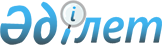 О бюджетах сельских округов на 2019-2021 годы
					
			С истёкшим сроком
			
			
		
					Решение Ордабасинского районного маслихата Туркестанской области от 25 декабря 2018 года № 38/1. Зарегистрировано Департаментом юстиции Туркестанской области 15 января 2019 года № 4890. Прекращено действие в связи с истечением срока
      В соответствии с пунктом 2 статьи 9-1, пунктом 2 статьи 75 Бюджетного кодекса Республики Казахстан от 4 декабря 2008 года, подпунктом 1) пункта 1 статьи 6 Закона Республики Казахстан от 23 января 2001 года "О местном государственном управлении и самоуправлении в Республике Казахстан" и решением Ордабасинского районного маслихата от 20 декабря 2018 года № 37/1 "Об районном бюджете на 2019-2021 годы", зарегистрированного в Реестре государственной регистрации нормативных правовых актов за № 4849 Ордабасинский районный маслихат РЕШИЛ:
      1. Утвердить бюджет сельского округа Бадам на 2019-2021 годы согласно приложениям 1, 2 и 3 соответственно, в том числе на 2019 год в следующих объемах:
      1) доходы – 153 362 тысяч тенге:
      налоговые поступления – 42 119 тысяч тенге;
      неналоговые поступления – 250 тысяч тенге;
      поступлениям от продажи основного капитала – 0;
      поступления трансфертов – 110 993 тысяч тенге;
      2) затраты –172 941 тысяч тенге;
      3) чистое бюджетное кредитование – 0:
      бюджетные кредиты – 0;
      погашение бюджетных кредитов – 0 тенге;
      4) сальдо по операциям с финансовыми активами – 0:
      приобретение финансовых активов – 0;
      поступления от продажи финансовых активов государства – 0;
      5) дефицит (профицит) бюджета – -19 579 тысяч тенге;
      6) финансирование дефицита (использование профицита) бюджета – 19 579 тысяч тенге;
      поступление займов -0;
      погашение займов – 0;
      используемые остатки бюджетных средств – 19 579 тысяч тенге.
      Сноска. Пункт 1 – в редакции решения Ордабасинского районного маслихата Туркестанской области от 27.11.2019 № 52/1 (вводится в действие с 01.01.2019).


      2. Предусмотреть на 2019 год размер целевых текущих трансфертов в сумме 10 446 тысяч тенге, размер субвенций в сумме 74 688 тысяч тенге передаваемых из районного бюджета в бюджет сельского округа.
      3. Утвердить бюджет сельского округа Бугунь на 2019-2021 годы согласно приложениям 4, 5 и 6 соответственно, в том числе на 2019 год в следующих объемах:
      1) доходы – 76 129 тысяч тенге, в том числе:
      налоговые поступления – 5 381 тысяч тенге;
      неналоговые поступления – 100 тысяч тенге;
      поступлениям от продажи основного капитала – 0;
      поступления трансфертов – 70 648 тысяч тенге;
      2) затраты –76 444 тысяч тенге;
      3) чистое бюджетное кредитование – 0, в том числе:
      бюджетные кредиты – 0;
      погашение бюджетных кредитов – 0 тенге;
      4) сальдо по операциям с финансовыми активами – 0:
      приобретение финансовых активов – 0;
      поступления от продажи финансовых активов государства – 0;
      5) дефицит (профицит) бюджета – -315 тысяч тенге;
      6) финансирование дефицита (использование профицита) бюджета – 315 тысяч тенге;
      поступление займов -0;
      погашение займов – 0;
      используемые остатки бюджетных средств – 315 тысяч тенге.
      Сноска. Пункт 3 – в редакции решения Ордабасинского районного маслихата Туркестанской области от 27.11.2019 № 52/1 (вводится в действие с 01.01.2019).


      4. Предусмотреть на 2019 год размер целевых текущих трансфертов в сумме 3 396 тысяч тенге, размер субвенций в сумме 46 504 тысяч тенге передаваемых из районного бюджета в бюджет сельского округа.
      5. Утвердить бюджет сельского округа Буржар на 2019-2021 годы согласно приложениям 7, 8 и 9 соответственно, в том числе на 2019 год в следующих объемах:
      1) доходы – 121 614 тысяч тенге:
      налоговые поступления –21 470 тысяч тенге;
      неналоговые поступления – 270 тысяч тенге;
      поступлениям от продажи основного капитала – 0;
      поступления трансфертов – 99 874 тысяч тенге;
      2) затраты –128 658 тысяч тенге;
      3) чистое бюджетное кредитование – 0:
      бюджетные кредиты – 0;
      погашение бюджетных кредитов – 0 тенге;
      4) сальдо по операциям с финансовыми активами – 0:
      приобретение финансовых активов – 0;
      поступления от продажи финансовых активов государства – 0;
      5) дефицит (профицит) бюджета – -7 044 тысяч тенге;
      6) финансирование дефицита (использование профицита) бюджета – 7 044 тысяч тенге;
      поступление займов -0;
      погашение займов – 0;
      используемые остатки бюджетных средств – 7 044 тысяч тенге.
      Сноска. Пункт 5 – в редакции решения Ордабасинского районного маслихата Туркестанской области от 27.11.2019 № 52/1 (вводится в действие с 01.01.2019).


      6. Предусмотреть на 2019 год размер целевых текущих трансфертов в сумме 7 704 тысяч тенге, размер субвенций в сумме 78 567 тысяч тенге передаваемых из районного бюджета в бюджет сельского округа.
      7. Утвердить бюджет сельского округа Женис на 2019-2021 годы согласно приложениям 10, 11 и 12 соответственно, в том числе на 2019 год в следующих объемах:
      1) доходы – 90 929 тысяч тенге:
      налоговые поступления –3 138 тысяч тенге;
      неналоговые поступления – 90 тысяч тенге;
      поступлениям от продажи основного капитала – 0;
      поступления трансфертов – 87 701 тысяч тенге;
      2) затраты –90 942 тысяч тенге;
      3) чистое бюджетное кредитование – 0:
      бюджетные кредиты – 0;
      погашение бюджетных кредитов – 0 тенге;
      4) сальдо по операциям с финансовыми активами – 0:
      приобретение финансовых активов – 0;
      поступления от продажи финансовых активов государства – 0;
      5) дефицит (профицит) бюджета – -13 тысяч тенге;
      6) финансирование дефицита (использование профицита) бюджета – 13 тысяч тенге;
      поступление займов -0;
      погашение займов – 0;
      используемые остатки бюджетных средств – 13 тысяч тенге.
      Сноска. Пункт 7 – в редакции решения Ордабасинского районного маслихата Туркестанской области от 27.11.2019 № 52/1 (вводится в действие с 01.01.2019).


      8. Предусмотреть на 2019 год размер целевых текущих трансфертов в сумме 4 444 тысяч тенге, размер субвенций в сумме 48 003 тысяч тенге передаваемых из районного бюджета в бюджет сельского округа.
      9. Утвердить бюджет сельского округа Каракум на 2019-2021 годы согласно приложениям 13, 14 и 15 соответственно, в том числе на 2019 год в следующих объемах:
      1) доходы – 101 565 тысяч тенге:
      налоговые поступления –5 599 тысяч тенге;
      неналоговые поступления – 75 тысяч тенге;
      поступлениям от продажи основного капитала – 0;
      поступления трансфертов – 95 891 тысяч тенге;
      2) затраты –103 378 тысяч тенге;
      3) чистое бюджетное кредитование – 0:
      бюджетные кредиты – 0;
      погашение бюджетных кредитов – 0 тенге;
      4) сальдо по операциям с финансовыми активами – 0:
      приобретение финансовых активов – 0;
      поступления от продажи финансовых активов государства – 0;
      5) дефицит (профицит) бюджета – -1 813 тысяч тенге;
      6) финансирование дефицита (использование профицита) бюджета – 1 813 тысяч тенге;
      поступление займов -0;
      погашение займов – 0;
      используемые остатки бюджетных средств – 1 813 тысяч тенге.
      Сноска. Пункт 9 – в редакции решения Ордабасинского районного маслихата Туркестанской области от 27.11.2019 № 52/1 (вводится в действие с 01.01.2019).


      10. Предусмотреть на 2019 год размер целевых текущих трансфертов в сумме 6 122 тысяч тенге, размер субвенций в сумме 67 298 тысяч тенге передаваемых из районного бюджета в бюджет сельского округа.
      11. Утвердить бюджет сельского округа Караспан на 2019-2021 годы согласно приложениям 16, 17 и 18 соответственно, в том числе на 2019 год в следующих объемах:
      1) доходы – 107 764 тысяч тенге:
      налоговые поступления –17 711 тысяч тенге;
      неналоговые поступления – 430 тысяч тенге;
      поступлениям от продажи основного капитала – 0;
      поступления трансфертов – 89 623 тысяч тенге;
      2) затраты –110 835 тысяч тенге;
      3) чистое бюджетное кредитование – 0:
      бюджетные кредиты – 0;
      погашение бюджетных кредитов – 0 тенге;
      4) сальдо по операциям с финансовыми активами – 0:
      приобретение финансовых активов – 0;
      поступления от продажи финансовых активов государства – 0;
      5) дефицит (профицит) бюджета – -3 071 тысяч тенге;
      6) финансирование дефицита (использование профицита) бюджета – 3 071 тысяч тенге;
      поступление займов -0;
      погашение займов – 0;
      используемые остатки бюджетных средств – 3 071 тысяч тенге.
      Сноска. Пункт 11 – в редакции решения Ордабасинского районного маслихата Туркестанской области от 27.11.2019 № 52/1 (вводится в действие с 01.01.2019).


      12. Предусмотреть на 2019 год размер целевых текущих трансфертов в сумме 5 275 тысяч тенге, размер субвенций в сумме 61 495 тысяч тенге передаваемых из районного бюджета в бюджет сельского округа.
      13. Утвердить бюджет сельского округа Кажымухан на 2019-2021 годы согласно приложениям 19, 20 и 21 соответственно, в том числе на 2019 год в следующих объемах:
      1) доходы – 611 209 тысяч тенге:
      налоговые поступления –69 715 тысяч тенге;
      неналоговые поступления – 447 тысяч тенге;
      поступлениям от продажи основного капитала – 0;
      поступления трансфертов – 541 047 тысяч тенге;
      2) затраты –621 452 тысяч тенге;
      3) чистое бюджетное кредитование – 0:
      бюджетные кредиты – 0;
      погашение бюджетных кредитов – 0 тенге;
      4) сальдо по операциям с финансовыми активами – 0:
      приобретение финансовых активов – 0;
      поступления от продажи финансовых активов государства – 0;
      5) дефицит (профицит) бюджета – -10 243 тысяч тенге;
      6) финансирование дефицита (использование профицита) бюджета – 10 243 тысяч тенге;
      поступление займов -0;
      погашение займов – 0;
      используемые остатки бюджетных средств – 10 243 тысяч тенге.
      Сноска. Пункт 13 – в редакции решения Ордабасинского районного маслихата Туркестанской области от 27.11.2019 № 52/1 (вводится в действие с 01.01.2019).


      14. Предусмотреть на 2019 год размер целевых текущих трансфертов в сумме 18 684 тысяч тенге, размер субвенций в сумме 187 560 тысяч тенге передаваемых из районного бюджета в бюджет сельского округа.
      15. Утвердить бюджет сельского округа Торткуль на 2019-2021 годы согласно приложениям 22, 23 и 24 соответственно, в том числе на 2019 год в следующих объемах:
      1) доходы – 147 543 тысяч тенге:
      налоговые поступления –23 161 тысяч тенге;
      неналоговые поступления – 430 тысяч тенге;
      поступлениям от продажи основного капитала – 0;
      поступления трансфертов –123 952 тысяч тенге;
      2) затраты –151 235 тысяч тенге;
      3) чистое бюджетное кредитование – 0:
      бюджетные кредиты – 0;
      погашение бюджетных кредитов – 0 тенге;
      4) сальдо по операциям с финансовыми активами – 0:
      приобретение финансовых активов – 0;
      поступления от продажи финансовых активов государства – 0;
      5) дефицит (профицит) бюджета – -3 692 тысяч тенге;
      6) финансирование дефицита (использование профицита) бюджета – 3 692 тысяч тенге;
      поступление займов -0;
      погашение займов – 0;
      используемые остатки бюджетных средств – 3 692 тысяч тенге.
      Сноска. Пункт 15 – в редакции решения Ордабасинского районного маслихата Туркестанской области от 27.11.2019 № 52/1 (вводится в действие с 01.01.2019).


      16. Предусмотреть на 2019 год размер целевых текущих трансфертов в сумме 6 765 тысяч тенге, размер субвенций в сумме 89 480 тысяч тенге передаваемых из районного бюджета в бюджет сельского округа.
      17. Утвердить бюджет сельского округа Шубар на 2019-2021 годы согласно приложениям 25, 26 и 27 соответственно, в том числе на 2019 год в следующих объемах:
      1) доходы – 77 634 тысяч тенге:
      налоговые поступления –14 606 тысяч тенге;
      неналоговые поступления – 270 тысяч тенге;
      поступлениям от продажи основного капитала – 0;
      поступления трансфертов –62 758 тысяч тенге;
      2) затраты –80 622 тысяч тенге;
      3) чистое бюджетное кредитование – 0:
      бюджетные кредиты – 0;
      погашение бюджетных кредитов – 0 тенге;
      4) сальдо по операциям с финансовыми активами – 0:
      приобретение финансовых активов – 0;
      поступления от продажи финансовых активов государства – 0;
      5) дефицит (профицит) бюджета – -2 988 тысяч тенге;
      6) финансирование дефицита (использование профицита) бюджета – 2 988 тысяч тенге;
      поступление займов -0;
      погашение займов – 0;
      используемые остатки бюджетных средств – 2 988 тысяч тенге.
      Сноска. Пункт 17 – в редакции решения Ордабасинского районного маслихата Туркестанской области от 27.11.2019 № 52/1 (вводится в действие с 01.01.2019).


      18. Предусмотреть на 2019 год размер целевых текущих трансфертов в сумме 3 434 тысяч тенге, размер субвенций в сумме 29 533 тысяч тенге передаваемых из районного бюджета в бюджет сельского округа.
      19. Утвердить бюджет сельского округа Шубарсу на 2019-2021 годы согласно приложениям 28, 29 и 30 соответственно, в том числе на 2019 год в следующих объемах:
      1) доходы – 55 216 тысяч тенге:
      налоговые поступления –35 520 тысяч тенге;
      неналоговые поступления – 100 тысяч тенге;
      поступлениям от продажи основного капитала – 0;
      поступления трансфертов –19 596 тысяч тенге;
      2) затраты –61 424 тысяч тенге;
      3) чистое бюджетное кредитование – 0:
      бюджетные кредиты – 0;
      погашение бюджетных кредитов – 0 тенге;
      4) сальдо по операциям с финансовыми активами – 0:
      приобретение финансовых активов – 0;
      поступления от продажи финансовых активов государства – 0;
      5) дефицит (профицит) бюджета – -6 208 тысяч тенге;
      6) финансирование дефицита (использование профицита) бюджета – 6 208 тысяч тенге;
      поступление займов -0;
      погашение займов – 0;
      используемые остатки бюджетных средств – 6 208 тысяч тенге.
      Сноска. Пункт 19 – в редакции решения Ордабасинского районного маслихата Туркестанской области от 27.11.2019 № 52/1 (вводится в действие с 01.01.2019).


      20. Предусмотреть на 2019 год размер целевых текущих трансфертов в сумме 1 227тысяч тенге, размер субвенций в сумме 2 073 тысяч тенге передаваемых из районного бюджета в бюджет сельского округа.
      21. Установить на 2019 год повышенные на двадцать пять процентов должностные оклады и тарифные ставки специалистам в районе социального обеспечения, образования, культуры, спорта и ветеринарии, являющимся гражданскими служащими и работающим в сельской местности в организациях, финансируемых из районного бюджета, по сравнению с окладами и ставками гражданских служащих, занимающихся этими видами деятельности в городских условиях.
      22. Государственному учреждению "Аппарат Ордабасинского районного маслихата" в установленном законодательством Республики Казахстан порядке обеспечить:
      1) государственную регистрацию настоящего решения в территориальном органе юстиции;
      2) в течение десяти календарных дней со дня государственной регистрации настоящего решения маслихата направление его копии в бумажном и электронном виде на казахском и русском языках в Республиканское государственное предприятие на праве хозяйственного ведения "Республиканский центр правовой информации" для официального опубликования и включения в эталонный контрольный банк нормативных правовых актов Республики Казахстан;
      3) в течение десяти календарных дней со дня государственной регистрации настоящего решения направление его копии на официальное опубликование в периодические печатные издания, распространяемых на территории Ордабасинского района;
      4) размещение настоящего решения на интернет-ресурсе Ордабасинского районного маслихата после его официального опубликования.
      23. Настоящее решение вводится в действие с 1 января 2019 года.  Бюджет сельского округа Бадам на 2019 год
      Сноска. Приложение 1 – в редакции решения Ордабасинского районного маслихата Туркестанской области от 27.11.2019 № 52/1 (вводится в действие с 01.01.2019). Бюджет Бадамского сельского округа на 2020 год Бюджет Бадамского сельского округа на 2021 год Бюджет сельского округа Бугун на 2019 год
      Сноска. Приложение 4 – в редакции решения Ордабасинского районного маслихата Туркестанской области от 27.11.2019 № 52/1 (вводится в действие с 01.01.2019). Бюджет Бугунского сельского округа на 2020 год Бюджет Бугунского сельского округа на 2021 год Бюджет сельского округа Буржар на 2019 год
      Сноска. Приложение 7 – в редакции решения Ордабасинского районного маслихата Туркестанской области от 27.11.2019 № 52/1 (вводится в действие с 01.01.2019). Бюджет Буржарского сельского округа на 2020 год Бюджет Буржарского сельского округа на 2021 год Бюджет сельского округа Женис на 2019 год
      Сноска. Приложение 10 – в редакции решения Ордабасинского районного маслихата Туркестанской области от 27.11.2019 № 52/1 (вводится в действие с 01.01.2019). Бюджет Женисского сельского округа на 2020 год Бюджет Женисского сельского округа на 2021 год Бюджет сельского округа Каракум на 2019 год
      Сноска. Приложение 13 – в редакции решения Ордабасинского районного маслихата Туркестанской области от 27.11.2019 № 52/1 (вводится в действие с 01.01.2019). Бюджет Каракумского сельского округа на 2020 год Бюджет Каракумского сельского округа на 2021 год Бюджет сельского округа Караспан на 2019 год
      Сноска. Приложение 16 – в редакции решения Ордабасинского районного маслихата Туркестанской области от 27.11.2019 № 52/1 (вводится в действие с 01.01.2019). Бюджет Караспанского сельского округа на 2020 год Бюджет Караспанского сельского округа на 2021 год Бюджет сельского округа Кажымухан на 2019 год
      Сноска. Приложение 19 – в редакции решения Ордабасинского районного маслихата Туркестанской области от 27.11.2019 № 52/1 (вводится в действие с 01.01.2019). Бюджет Кажымуханского сельского округа на 2020 год Бюджет Кажымуханского сельского округа на 2021 год Бюджет сельского округа Торткуль на 2019 год
      Сноска. Приложение 22 – в редакции решения Ордабасинского районного маслихата Туркестанской области от 27.11.2019 № 52/1 (вводится в действие с 01.01.2019). Бюджет Торткульского сельского округа на 2020 год Бюджет Торткульского сельского округа на 2021 год Бюджет сельского округа Шубар на 2019 год
      Сноска. Приложение 25 – в редакции решения Ордабасинского районного маслихата Туркестанской области от 27.11.2019 № 52/1 (вводится в действие с 01.01.2019). Бюджет Шубарского сельского округа на 2020 год Бюджет Шубарского сельского округа на 2021 год Бюджет сельского округа Шубарсу на 2019 год
      Сноска. Приложение 28 – в редакции решения Ордабасинского районного маслихата Туркестанской области от 27.11.2019 № 52/1 (вводится в действие с 01.01.2019). Бюджет Шубарсуского сельского округа на 2020 год Бюджет Шубарсуского сельского округа на 2021 год
					© 2012. РГП на ПХВ «Институт законодательства и правовой информации Республики Казахстан» Министерства юстиции Республики Казахстан
				
      Председатель сессии

      районного маслихата

Т. Ибрагимов

      Секретарь районного маслихата

Б. Садвахасов
Приложение 1 к решению
Ордабасинского районного
маслихата от 25 декабря
2018 года № 38/1
Категория
Категория
Категория
Категория
Категория
Сумма, тысяч тенге
Класс
Класс
Класс
Класс
Сумма, тысяч тенге
Под класс
Под класс
Под класс
Сумма, тысяч тенге
Специфика
Специфика
Сумма, тысяч тенге
Наименование
Сумма, тысяч тенге
1. Доходы
153 362
1
Налоговые поступления
42 119
01
Подоходный налог
9 832
2
Индивидуальный подоходный налог
9 832
04
Hалоги на собственность
32 197
1
Hалоги на имущество
1 782
3
Земельный налог
1 245
4
Hалог на транспортные средства
29 170
05
Внутренние налоги на товары, работы и услуги
90
4
Сборы за ведение предпринимательской и профессиональной деятельности
90
2
Неналоговые поступления
250
06
Прочие неналоговые поступления
250
1
Прочие неналоговые поступления
250
3
Поступления от продажи основного капитала
0
4
Поступления трансфертов
110 993
02
Трансферты из вышестоящих органов государственного управления
110 993
3
Трансферты из районного (города областного значения) бюджета
110 993
Функциональная группа
Функциональная группа
Функциональная группа
Функциональная группа
Функциональная группа
Сумма, тысяч тенге
Функциональная подгруппа
Функциональная подгруппа
Функциональная подгруппа
Функциональная подгруппа
Сумма, тысяч тенге
Администратор бюджетных программ
Администратор бюджетных программ
Администратор бюджетных программ
Сумма, тысяч тенге
Программа
Программа
Сумма, тысяч тенге
Подпрограмма
Сумма, тысяч тенге
Наименование
Сумма, тысяч тенге
2. Затраты
172 941
01
Государственные услуги общего характера
30 757
1
Представительные, исполнительные и другие органы, выполняющие общие функции государственного управления
30 757
124
Аппарат акима города районного значения, села, поселка, сельского округа
30 757
001
Услуги по обеспечению деятельности акима города районного значения, села, поселка, сельского округа
29 507
032
Капитальные расходы подведомственных государственных учреждений и организаций
1 250
04
Образование
115 884
1
Дошкольное воспитание и обучение
115 288
124
Аппарат акима города районного значения, села, поселка, сельского округа
115 288
004
Дошкольное воспитание и обучение и организация медицинского обслуживания в организациях дошкольного воспитания и обучения
115 288
2
Начальное, основное среднее и общее среднее образование
596
124
Аппарат акима города районного значения, села, поселка, сельского округа
596
005
Организация бесплатного подвоза учащихся до ближайшей школы и обратно в сельской местности
596
07
Жилищно-коммунальное хозяйство
18 700
3
Благоустройство населенных пунктов
18 700
124
Аппарат акима города районного значения, села, поселка, сельского округа
18 700
008
Освещение улиц в населенных пунктах
10 000
009
Обеспечение санитарии населенных пунктов
500
011
Благоустройство и озеленение населенных пунктов
8 200
 08
Культура, спорт, туризм и информационное пространство
100
1
Деятельность в области культуры
50
124
Аппарат акима города районного значения, села, поселка, сельского округа
50
006
Поддержка культурно-досуговой работы на местном уровне
50
2
Спорт
50 
124
Аппарат акима города районного значения, села, поселка, сельского округа
50
028
Проведение физкультурно-оздоровительных и спортивных мероприятий на местном уровне
50
12
Транспорт и коммуникации
7 500
1
Автомобильный транспорт
7 500
124
Аппарат акима города районного значения, села, поселка, сельского округа
7 500
013
Обеспечение функционирования автомобильных дорог в городах районного значения, поселках, селах, сельских округах
7 500
3. Чистое бюджетное кредитование
0
Функциональная группа
Функциональная группа
Функциональная группа
Функциональная группа
Функциональная группа
Сумма, тысяч тенге
Функциональная подгруппа
Функциональная подгруппа
Функциональная подгруппа
Функциональная подгруппа
Сумма, тысяч тенге
Администратор бюджетных программ
Администратор бюджетных программ
Администратор бюджетных программ
Сумма, тысяч тенге
Программа
Программа
Сумма, тысяч тенге
Подпрограмма
Подпрограмма
Сумма, тысяч тенге
Наименование
Наименование
Сумма, тысяч тенге
Бюджетные кредиты
0
Категория
Категория
Категория
Категория
Категория
Сумма, тысяч тенге
Класс
Класс
Класс
Класс
Сумма, тысяч тенге
Под класс
Под класс
Под класс
Сумма, тысяч тенге
Специфика
Специфика
Сумма, тысяч тенге
Наименование
Наименование
Сумма, тысяч тенге
Погашение бюджетных кредитов
0
4. Сальдо по операциям с финансовыми активами
0
Функциональная группа
Функциональная группа
Функциональная группа
Функциональная группа
Функциональная группа
Сумма, тысяч тенге
Функциональная подгруппа
Функциональная подгруппа
Функциональная подгруппа
Функциональная подгруппа
Сумма, тысяч тенге
Администратор бюджетных программ
Администратор бюджетных программ
Администратор бюджетных программ
Сумма, тысяч тенге
Программа
Программа
Сумма, тысяч тенге
Подпрограмма
Подпрограмма
Сумма, тысяч тенге
Наименование
Наименование
Сумма, тысяч тенге
Приобретение финансовых активов
0
Категория
Категория
Категория
Категория
Категория
Сумма, тысяч тенге
Класс
Класс
Класс
Класс
Сумма, тысяч тенге
Под класс
Под класс
Под класс
Сумма, тысяч тенге
Специфика
Специфика
Сумма, тысяч тенге
Наименование
Наименование
Сумма, тысяч тенге
Поступления от продажи финансовых активов государства
0
5. Дефицит (профицит) бюджета
-19 579
6. Финансирование дефицита (использование профицита) бюджета
19 579
Категория
Категория
Категория
Категория
Категория
Сумма, тысяч тенге
Класс
Класс
Класс
Класс
Сумма, тысяч тенге
Под класс
Под класс
Под класс
Сумма, тысяч тенге
Специфика
Специфика
Сумма, тысяч тенге
Наименование
Наименование
Сумма, тысяч тенге
Поступления займов
0
Функциональная группа
Функциональная группа
Функциональная группа
Функциональная группа
Функциональная группа
Сумма, тысяч тенге
Функциональная подгруппа
Функциональная подгруппа
Функциональная подгруппа
Функциональная подгруппа
Сумма, тысяч тенге
Администратор бюджетных программ
Администратор бюджетных программ
Администратор бюджетных программ
Сумма, тысяч тенге
Программа
Программа
Сумма, тысяч тенге
Подпрограмма
Подпрограмма
Сумма, тысяч тенге
Наименование
Наименование
Сумма, тысяч тенге
Погашение займов
0
Категория
Категория
Категория
Категория
Категория
Сумма, тысяч тенге
Класс
Класс
Класс
Класс
Сумма, тысяч тенге
Под класс
Под класс
Под класс
Сумма, тысяч тенге
Специфика
Специфика
Сумма, тысяч тенге
Наименование
Наименование
Сумма, тысяч тенге
Используемые остатки бюджетных средств
19 579
8
Используемые остатки бюджетных средств
19 579
1
Остатки бюджетных средств
19 579
001
Свободные остатки бюджетных средств
19 579Приложение 2 к решению
Ордабасинского районного
маслихата от 25 декабря
2018 года № 38/1
Категория Наименование
Категория Наименование
Категория Наименование
Категория Наименование
Категория Наименование
Сумма, тысяча тенге
Класс
Класс
Класс
Класс
Сумма, тысяча тенге
Подкласс
Подкласс
Подкласс
Сумма, тысяча тенге
1
1
1
1
2
3
1. ДОХОДЫ
123 126
1
Налоговые поступления
35 117
01
Подоходный налог
11 075
2
Индивидуальный подоходный налог
11 075
04
Hалоги на собственность
23 952
1
Hалоги на имущество
1 482
3
Земельный налог
2 477
4
Hалог на транспортные средства
19 993
5
Внутренние налоги на товары, работы и услуги
90
4
Сборы за ведение предпринимательской и профессиональной деятельности
90
2
Неналоговые поступления
250
06
Прочие неналоговые поступления
250
1
Прочие неналоговые поступления
250
3
Поступления от продажи основного капитала
0
4
Поступления трансфертов 
87 759
02
Трансферты из вышестоящих органов государственного управления
87 759
3
Трансферты из районного (города областного значения) бюджета
87 759
03
Субвенциялар
87 759
Функциональная группа Наименование
Функциональная группа Наименование
Функциональная группа Наименование
Функциональная группа Наименование
Функциональная группа Наименование
Сумма, тысяча тенге
Функциональная подгруппа
Функциональная подгруппа
Функциональная подгруппа
Функциональная подгруппа
Сумма, тысяча тенге
Администратор бюджетных программ
Администратор бюджетных программ
Администратор бюджетных программ
Сумма, тысяча тенге
Программа
Программа
Сумма, тысяча тенге
2. ЗАТРАТЫ
123 126
01
Государственные услуги общего характера
25 387
1
Представительные, исполнительные и другие органы, выполняющие общие функции государственного управления
25 387
124
Аппарат акима города районного значения, села, поселка, сельского округа
25 387
001
Услуги по обеспечению деятельности акима города районного значения, села, поселка, сельского округа
25 387
04
Образование
93 906
1
Дошкольное воспитание и обучение
93 310
124
Аппарат акима города районного значения, села, поселка, сельского округа
93 310
004
Дошкольное воспитание и обучение и организация медицинского обслуживания в организациях дошкольного воспитания и обучения
93 310
2
Начальное, основное среднее и общее среднее образование
596
124
Аппарат акима города районного значения, села, поселка, сельского округа
596
005
Организация бесплатного подвоза учащихся до ближайшей школы и обратно в сельской местности
596
05
Здравоохранение
33
9
Прочие услуги в области здравоохранения
33
124
Аппарат акима города районного значения, села, поселка, сельского округа
33
002
Организация в экстренных случаях доставки тяжелобольных людей до ближайшей организации здравоохранения, оказывающей врачебную помощь
33
07
Жилищно-коммунальное хозяйство
3 700
124
Аппарат акима города районного значения, села, поселка, сельского округа
3 700
008
Освещение улиц в населенных пунктах
2 500
009
Обеспечение санитарии населенных пунктов
500
011
Благоустройство и озеленение населенных пунктов
700
08
Культура, спорт, туризм и информационное пространство
100
1
Деятельность в области культуры
50
124
Аппарат акима города районного значения, села, поселка, сельского округа
50
006
Поддержка культурно-досуговой работы на местном уровне
50
2
Спорт
50
124
Аппарат акима города районного значения, села, поселка, сельского округа
50
028
Проведение физкультурно-оздоровительных и спортивных мероприятий на местном уровне
50
13
Прочие
0
3. ЧИСТОЕ БЮДЖЕТНОЕ КРЕДИТОВАНИЕ
0
Категория Наименование
Категория Наименование
Категория Наименование
Категория Наименование
Категория Наименование
Сумма, тысяча тенге
Класс
Класс
Класс
Сумма, тысяча тенге
4. САЛЬДО ПО ОПЕРАЦИЯМ С ФИНАНСОВЫМИ АКТИВАМИ
0
Категория Наименование
Категория Наименование
Категория Наименование
Категория Наименование
Категория Наименование
Сумма, тысяча тенге
Класс
Класс
Класс
Сумма, тысяча тенге
Подкласс
Подкласс
Подкласс
Сумма, тысяча тенге
Программа 
Программа 
Сумма, тысяча тенге
Поступления от продажи финансовых активов государства
0
5. ДЕФИЦИТ (ПРОФИЦИТ) БЮДЖЕТА
0
6. ФИНАНСИРОВАНИЕ ДЕФИЦИТА (ИСПОЛЬЗОВАНИЕ ПРОФИЦИТА) БЮДЖЕТА
0
Категория Наименование
Категория Наименование
Категория Наименование
Категория Наименование
Категория Наименование
Сумма, тысяча тенге
Класс
Класс
Класс
Сумма, тысяча тенге
Подкласс
Подкласс
Подкласс
Сумма, тысяча тенге
Программа 
Программа 
Сумма, тысяча тенге
Поступления займов
0
Функциональная группа Наименование
Функциональная группа Наименование
Функциональная группа Наименование
Функциональная группа Наименование
Функциональная группа Наименование
Сумма, тысяча тенге
Функциональная подгруппа
Функциональная подгруппа
Функциональная подгруппа
Функциональная подгруппа
Сумма, тысяча тенге
Администратор бюджетных программ
Администратор бюджетных программ
Администратор бюджетных программ
Сумма, тысяча тенге
Программа
Программа
Сумма, тысяча тенге
Погашение займов
0
Категория Наименование
Категория Наименование
Категория Наименование
Категория Наименование
Категория Наименование
Сумма, тысяча тенге
Класс
Класс
Класс
Сумма, тысяча тенге
Подкласс
Подкласс
Подкласс
Сумма, тысяча тенге
Программа 
Программа 
Сумма, тысяча тенге
Используемые остатки бюджетных средств
0Приложение 3 к решению
Ордабасинского районного
маслихата от 25 декабря
2018 года № 38/1
Категория Наименование
Категория Наименование
Категория Наименование
Категория Наименование
Категория Наименование
Сумма, тысяча тенге
Класс
Класс
Класс
Класс
Сумма, тысяча тенге
Подкласс
Подкласс
Подкласс
Сумма, тысяча тенге
1
1
1
1
2
3
1. ДОХОДЫ
123 126
1
Налоговые поступления
36 117
01
Подоходный налог
11 075
2
Индивидуальный подоходный налог
11 075
04
Hалоги на собственность
24 952
1
Hалоги на имущество
1 482
3
Земельный налог
2 477
4
Hалог на транспортные средства
20 993
5
Внутренние налоги на товары, работы и услуги
90
4
Сборы за ведение предпринимательской и профессиональной деятельности
90
2
Неналоговые поступления
250
06
Прочие неналоговые поступления
250
1
Прочие неналоговые поступления
250
3
Поступления от продажи основного капитала
0
4
Поступления трансфертов 
86 759
02
Трансферты из вышестоящих органов государственного управления
86 759
3
Трансферты из районного (города областного значения) бюджета
86 759
03
Субвенциялар
86 759
Функциональная группа Наименование
Функциональная группа Наименование
Функциональная группа Наименование
Функциональная группа Наименование
Функциональная группа Наименование
Сумма, тысяча тенге
Функциональная подгруппа
Функциональная подгруппа
Функциональная подгруппа
Функциональная подгруппа
Сумма, тысяча тенге
Администратор бюджетных программ
Администратор бюджетных программ
Администратор бюджетных программ
Сумма, тысяча тенге
Программа
Программа
Сумма, тысяча тенге
2. ЗАТРАТЫ
123 126
01
Государственные услуги общего характера
25 387
1
Представительные, исполнительные и другие органы, выполняющие общие функции государственного управления
25 387
124
Аппарат акима города районного значения, села, поселка, сельского округа
25 387
001
Услуги по обеспечению деятельности акима города районного значения, села, поселка, сельского округа
25 387
04
Образование
93 906
1
Дошкольное воспитание и обучение
93 310
124
Аппарат акима города районного значения, села, поселка, сельского округа
93 310
004
Дошкольное воспитание и обучение и организация медицинского обслуживания в организациях дошкольного воспитания и обучения
93 310
2
Начальное, основное среднее и общее среднее образование
596
124
Аппарат акима города районного значения, села, поселка, сельского округа
596
005
Организация бесплатного подвоза учащихся до ближайшей школы и обратно в сельской местности
596
05
Здравоохранение
33
9
Прочие услуги в области здравоохранения
33
124
Аппарат акима города районного значения, села, поселка, сельского округа
33
002
Организация в экстренных случаях доставки тяжелобольных людей до ближайшей организации здравоохранения, оказывающей врачебную помощь
33
07
Жилищно-коммунальное хозяйство
3 700
3
Благоустройство населенных пунктов
3 700
124
Аппарат акима города районного значения, села, поселка, сельского округа
3 700
008
Освещение улиц в населенных пунктах
2 500
009
Обеспечение санитарии населенных пунктов
500
011
Благоустройство и озеленение населенных пунктов
700
08
Культура, спорт, туризм и информационное пространство
100
1
Деятельность в области культуры
50
124
Аппарат акима города районного значения, села, поселка, сельского округа
50
006
Поддержка культурно-досуговой работы на местном уровне
50
2
Спорт
50
124
Аппарат акима города районного значения, села, поселка, сельского округа
50
028
Проведение физкультурно-оздоровительных и спортивных мероприятий на местном уровне
50
13
Прочие
0
9
Прочие
0
124
Аппарат акима города районного значения, села, поселка, сельского округа
0
3. ЧИСТОЕ БЮДЖЕТНОЕ КРЕДИТОВАНИЕ
0
Категория Наименование
Категория Наименование
Категория Наименование
Категория Наименование
Категория Наименование
Сумма, тысяча тенге
Класс
Класс
Класс
Сумма, тысяча тенге
Подкласс
Подкласс
Подкласс
Сумма, тысяча тенге
Программа 
Программа 
Сумма, тысяча тенге
4. САЛЬДО ПО ОПЕРАЦИЯМ С ФИНАНСОВЫМИ АКТИВАМИ
0
Функциональная группа Наименование
Функциональная группа Наименование
Функциональная группа Наименование
Функциональная группа Наименование
Функциональная группа Наименование
Сумма, тысяча тенге
Функциональная подгруппа
Функциональная подгруппа
Функциональная подгруппа
Функциональная подгруппа
Сумма, тысяча тенге
Администратор бюджетных программ
Администратор бюджетных программ
Администратор бюджетных программ
Сумма, тысяча тенге
Программа
Программа
Сумма, тысяча тенге
065
Заңды тұлғалардың жарғылық капиталын қалыптастыру немесе ұлғайту
Категория Наименование
Категория Наименование
Категория Наименование
Категория Наименование
Категория Наименование
Сумма, тысяча тенге
Класс
Класс
Класс
Сумма, тысяча тенге
Подкласс
Подкласс
Подкласс
Сумма, тысяча тенге
Программа 
Программа 
Сумма, тысяча тенге
Поступления от продажи финансовых активов государства
0
5. ДЕФИЦИТ (ПРОФИЦИТ) БЮДЖЕТА
0
6. ФИНАНСИРОВАНИЕ ДЕФИЦИТА (ИСПОЛЬЗОВАНИЕ ПРОФИЦИТА) БЮДЖЕТА
0
Категория Наименование
Категория Наименование
Категория Наименование
Категория Наименование
Категория Наименование
Сумма, тысяча тенге
Класс
Класс
Класс
Сумма, тысяча тенге
Подкласс
Подкласс
Подкласс
Сумма, тысяча тенге
Программа 
Программа 
Сумма, тысяча тенге
Поступления займов
0
Функциональная группа Наименование
Функциональная группа Наименование
Функциональная группа Наименование
Функциональная группа Наименование
Функциональная группа Наименование
Сумма, тысяча тенге
Функциональная подгруппа
Функциональная подгруппа
Функциональная подгруппа
Функциональная подгруппа
Сумма, тысяча тенге
Администратор бюджетных программ
Администратор бюджетных программ
Администратор бюджетных программ
Сумма, тысяча тенге
Программа
Программа
Сумма, тысяча тенге
Погашение займов
0
Категория Наименование
Категория Наименование
Категория Наименование
Категория Наименование
Категория Наименование
Сумма, тысяча тенге
Класс
Класс
Класс
Сумма, тысяча тенге
Подкласс
Подкласс
Подкласс
Сумма, тысяча тенге
Программа 
Программа 
Сумма, тысяча тенге
Используемые остатки бюджетных средств
0Приложение 4 к решению
Ордабасинского районного
маслихата от 25 декабря
2018 года № 38/1
Категория
Категория
Категория
Категория
Категория
Сумма, тысяч тенге
Класс
Класс
Класс
Класс
Сумма, тысяч тенге
Под класс
Под класс
Под класс
Сумма, тысяч тенге
Специфика
Специфика
Сумма, тысяч тенге
Наименование
Сумма, тысяч тенге
1. Доходы
76 129
1
Налоговые поступления
5 381
01
Подоходный налог
675
2
Индивидуальный подоходный налог
675 
04
Hалоги на собственность
4 706
1
Hалоги на имущество
310
3
Земельный налог
360
4
Hалог на транспортные средства
4 036
2
Неналоговые поступления
100
06
Прочие неналоговые поступления
100
1
Прочие неналоговые поступления
100
3
Поступления от продажи основного капитала
0
4
Поступления трансфертов
70 648
02
Трансферты из вышестоящих органов государственного управления
70 648
3
Трансферты из районного (города областного значения) бюджета
70 648
Функциональная группа
Функциональная группа
Функциональная группа
Функциональная группа
Функциональная группа
Сумма, тысяч тенге
Функциональная подгруппа
Функциональная подгруппа
Функциональная подгруппа
Функциональная подгруппа
Сумма, тысяч тенге
Администратор бюджетных программ
Администратор бюджетных программ
Администратор бюджетных программ
Сумма, тысяч тенге
Программа
Программа
Сумма, тысяч тенге
Подпрограмма
Сумма, тысяч тенге
Наименование
Сумма, тысяч тенге
2. Затраты
76 444
01
Государственные услуги общего характера
21 332
1
Представительные, исполнительные и другие органы, выполняющие общие функции государственного управления
21 332
124
Аппарат акима города районного значения, села, поселка, сельского округа
21 332
001
Услуги по обеспечению деятельности акима города районного значения, села, поселка, сельского округа
21 113
022
Капитальные расходы государственных органов
219
04
Образование
36 240
1
Дошкольное воспитание и обучение
36 240
124
Аппарат акима города районного значения, села, поселка, сельского округа
36 240
004
Дошкольное воспитание и обучение и организация медицинского обслуживания в организациях дошкольного воспитания и обучения
36 240
07
Жилищно-коммунальное хозяйство
17 212
3
Благоустройство населенных пунктов
17 212
124
Аппарат акима города районного значения, села, поселка, сельского округа
17 212
008
Освещение улиц в населенных пунктах
10 050
009
Обеспечение санитарии населенных пунктов
300
011
Благоустройство и озеленение населенных пунктов
6 862
 08
Культура, спорт, туризм и информационное пространство
100
1
Деятельность в области культуры
50
124
Аппарат акима города районного значения, села, поселка, сельского округа
50
006
Поддержка культурно-досуговой работы на местном уровне
50
2
Спорт
50
124
Аппарат акима города районного значения, села, поселка, сельского округа
50
028
Проведение физкультурно-оздоровительных и спортивных мероприятий на местном уровне
50
12
Транспорт и коммуникации
1 560
1
Автомобильный транспорт
1 560
124
Аппарат акима города районного значения, села, поселка, сельского округа
1 560
013
Обеспечение функционирования автомобильных дорог в городах районного значения, поселках, селах, сельских округах
1 560
3. Чистое бюджетное кредитование
0
Функциональная группа
Функциональная группа
Функциональная группа
Функциональная группа
Функциональная группа
Сумма, тысяч тенге
Функциональная подгруппа
Функциональная подгруппа
Функциональная подгруппа
Функциональная подгруппа
Сумма, тысяч тенге
Администратор бюджетных программ
Администратор бюджетных программ
Администратор бюджетных программ
Сумма, тысяч тенге
Программа
Программа
Сумма, тысяч тенге
Подпрограмма
Подпрограмма
Сумма, тысяч тенге
Наименование
Наименование
Сумма, тысяч тенге
Бюджетные кредиты
0
Категория
Категория
Категория
Категория
Категория
Сумма, тысяч тенге
Класс
Класс
Класс
Класс
Сумма, тысяч тенге
Под класс
Под класс
Под класс
Сумма, тысяч тенге
Специфика
Специфика
Сумма, тысяч тенге
Наименование
Наименование
Сумма, тысяч тенге
Погашение бюджетных кредитов
0
4. Сальдо по операциям с финансовыми активами
0
Функциональная группа
Функциональная группа
Функциональная группа
Функциональная группа
Функциональная группа
Сумма, тысяч тенге
Функциональная подгруппа
Функциональная подгруппа
Функциональная подгруппа
Функциональная подгруппа
Сумма, тысяч тенге
Администратор бюджетных программ
Администратор бюджетных программ
Администратор бюджетных программ
Сумма, тысяч тенге
Программа
Программа
Сумма, тысяч тенге
Подпрограмма
Подпрограмма
Сумма, тысяч тенге
Наименование
Наименование
Сумма, тысяч тенге
Приобретение финансовых активов
0
Категория
Категория
Категория
Категория
Категория
Сумма, тысяч тенге
Класс
Класс
Класс
Класс
Сумма, тысяч тенге
Под класс
Под класс
Под класс
Сумма, тысяч тенге
Специфика
Специфика
Сумма, тысяч тенге
Наименование
Наименование
Сумма, тысяч тенге
Поступления от продажи финансовых активов государства
0
5. Дефицит (профицит) бюджета
-315
6. Финансирование дефицита (использование профицита) бюджета
315
Категория
Категория
Категория
Категория
Категория
Сумма, тысяч тенге
Класс
Класс
Класс
Класс
Сумма, тысяч тенге
Под класс
Под класс
Под класс
Сумма, тысяч тенге
Специфика
Специфика
Сумма, тысяч тенге
Наименование
Наименование
Сумма, тысяч тенге
Поступления займов
0
Функциональная группа
Функциональная группа
Функциональная группа
Функциональная группа
Функциональная группа
Сумма, тысяч тенге
Функциональная подгруппа
Функциональная подгруппа
Функциональная подгруппа
Функциональная подгруппа
Сумма, тысяч тенге
Администратор бюджетных программ
Администратор бюджетных программ
Администратор бюджетных программ
Сумма, тысяч тенге
Программа
Программа
Сумма, тысяч тенге
Подпрограмма
Подпрограмма
Сумма, тысяч тенге
Наименование
Наименование
Сумма, тысяч тенге
Погашение займов
0
Категория
Категория
Категория
Категория
Категория
Сумма, тысяч тенге
Класс
Класс
Класс
Класс
Сумма, тысяч тенге
Под класс
Под класс
Под класс
Сумма, тысяч тенге
Специфика
Специфика
Сумма, тысяч тенге
Наименование
Наименование
Сумма, тысяч тенге
Используемые остатки бюджетных средств
315
8
Используемые остатки бюджетных средств
315
1
Остатки бюджетных средств
315
001
Свободные остатки бюджетных средств
315Приложение 5 к решению
Ордабасинского районного
маслихата от 25 декабря
2018 года № 38/1
Категория Наименование
Категория Наименование
Категория Наименование
Категория Наименование
Категория Наименование
Сумма, тысяча тенге
Класс
Класс
Класс
Класс
Сумма, тысяча тенге
Подкласс
Подкласс
Подкласс
Сумма, тысяча тенге
1
1
1
1
2
3
1. ДОХОДЫ
51 211
1
Налоговые поступления
4 538
01
Подоходный налог
475
2
Индивидуальный подоходный налог
475
04
Hалоги на собственность
4 049
1
Hалоги на имущество
310
3
Земельный налог
260
4
Hалог на транспортные средства
3 479
05
Внутренние налоги на товары, работы и услуги
14
4
Сборы за ведение предпринимательской и профессиональной деятельности
14
2
Неналоговые поступления
126
04
Штрафы, пени, санкции, взыскания, налагаемые государственными учреждениями, финансируемыми из государственного бюджета, а также содержащимися и финансируемыми из бюджета (сметы расходов) Национального Банка Республики Казахстан 
26
1
Штрафы, пени, санкции, взыскания, налагаемые государственными учреждениями, финансируемыми из государственного бюджета, а также содержащимися и финансируемыми из бюджета (сметы расходов) Национального Банка Республики Казахстан, за исключением поступлений от организаций нефтяного сектора 
26
06
Прочие неналоговые поступления
100
1
Прочие неналоговые поступления
100
3
Поступления от продажи основного капитала
0
4
Поступления трансфертов 
46 547
02
Трансферты из вышестоящих органов государственного управления
46 547
3
Трансферты из районного (города областного значения) бюджета
46 547
Функциональная группа Наименование
Функциональная группа Наименование
Функциональная группа Наименование
Функциональная группа Наименование
Функциональная группа Наименование
Сумма, тысяча тенге
Функциональная подгруппа
Функциональная подгруппа
Функциональная подгруппа
Функциональная подгруппа
Сумма, тысяча тенге
Администратор бюджетных программ
Администратор бюджетных программ
Администратор бюджетных программ
Сумма, тысяча тенге
Программа
Программа
Сумма, тысяча тенге
2. ЗАТРАТЫ
51 211
01
Государственные услуги общего характера
16 982
1
Представительные, исполнительные и другие органы, выполняющие общие функции государственного управления
16 982
124
Аппарат акима города районного значения, села, поселка, сельского округа
16 982
001
Услуги по обеспечению деятельности акима города районного значения, села, поселка, сельского округа
16 982
04
Образование
30 963
1
Дошкольное воспитание и обучение
30 963
124
Аппарат акима города районного значения, села, поселка, сельского округа
30 963
004
Дошкольное воспитание и обучение и организация медицинского обслуживания в организациях дошкольного воспитания и обучения
30 963
05
Здравоохранение
16
9
Прочие услуги в области здравоохранения
16
124
Аппарат акима города районного значения, села, поселка, сельского округа
16
002
Организация в экстренных случаях доставки тяжелобольных людей до ближайшей организации здравоохранения, оказывающей врачебную помощь
16
07
Жилищно-коммунальное хозяйство
3 150
3
Благоустройство населенных пунктов
3 150
124
Аппарат акима города районного значения, села, поселка, сельского округа
3 150
008
Освещение улиц в населенных пунктах
2 550
009
Обеспечение санитарии населенных пунктов
300
011
Благоустройство и озеленение населенных пунктов
300
08
Культура, спорт, туризм и информационное пространство
100
1
Деятельность в области культуры
50
124
Аппарат акима города районного значения, села, поселка, сельского округа
50
006
Поддержка культурно-досуговой работы на местном уровне
50
2
Спорт
50
124
Аппарат акима города районного значения, села, поселка, сельского округа
50
028
Проведение физкультурно-оздоровительных и спортивных мероприятий на местном уровне
50
3. ЧИСТОЕ БЮДЖЕТНОЕ КРЕДИТОВАНИЕ
0
Функциональная группа Наименование
Функциональная группа Наименование
Функциональная группа Наименование
Функциональная группа Наименование
Функциональная группа Наименование
Сумма, тысяча тенге
Функциональная подгруппа
Функциональная подгруппа
Функциональная подгруппа
Функциональная подгруппа
Сумма, тысяча тенге
Администратор бюджетных программ
Администратор бюджетных программ
Администратор бюджетных программ
Сумма, тысяча тенге
Программа
Программа
Сумма, тысяча тенге
Бюджетные кредиты
0
Категория Наименование
Категория Наименование
Категория Наименование
Категория Наименование
Категория Наименование
Сумма, тысяча тенге
Класс
Класс
Класс
Сумма, тысяча тенге
Подкласс
Подкласс
Подкласс
Сумма, тысяча тенге
Программа 
Программа 
Сумма, тысяча тенге
Погашение бюджетных кредитов
0
4. САЛЬДО ПО ОПЕРАЦИЯМ С ФИНАНСОВЫМИ АКТИВАМИ
0
Функциональная группа Наименование
Функциональная группа Наименование
Функциональная группа Наименование
Функциональная группа Наименование
Функциональная группа Наименование
Сумма, тысяча тенге
Функциональная подгруппа
Функциональная подгруппа
Функциональная подгруппа
Функциональная подгруппа
Сумма, тысяча тенге
Администратор бюджетных программ
Администратор бюджетных программ
Администратор бюджетных программ
Сумма, тысяча тенге
Программа
Программа
Сумма, тысяча тенге
Приобретение финансовых активов
0
Категория Наименование
Категория Наименование
Категория Наименование
Категория Наименование
Категория Наименование
Сумма, тысяча тенге
Класс
Класс
Класс
Сумма, тысяча тенге
Подкласс
Подкласс
Подкласс
Сумма, тысяча тенге
Программа 
Программа 
Сумма, тысяча тенге
Поступления от продажи финансовых активов государства
0
5. ДЕФИЦИТ (ПРОФИЦИТ) БЮДЖЕТА
0
6. ФИНАНСИРОВАНИЕ ДЕФИЦИТА (ИСПОЛЬЗОВАНИЕ ПРОФИЦИТА) БЮДЖЕТА
0
Категория Наименование
Категория Наименование
Категория Наименование
Категория Наименование
Категория Наименование
Сумма, тысяча тенге
Класс
Класс
Класс
Сумма, тысяча тенге
Подкласс
Подкласс
Подкласс
Сумма, тысяча тенге
Программа 
Программа 
Сумма, тысяча тенге
Поступления займов
0
Функциональная группа Наименование
Функциональная группа Наименование
Функциональная группа Наименование
Функциональная группа Наименование
Функциональная группа Наименование
Сумма, тысяча тенге
Функциональная подгруппа
Функциональная подгруппа
Функциональная подгруппа
Функциональная подгруппа
Сумма, тысяча тенге
Администратор бюджетных программ
Администратор бюджетных программ
Администратор бюджетных программ
Сумма, тысяча тенге
Программа
Программа
Сумма, тысяча тенге
Погашение займов
0
Категория Наименование
Категория Наименование
Категория Наименование
Категория Наименование
Категория Наименование
Сумма, тысяча тенге
Класс
Класс
Класс
Сумма, тысяча тенге
Подкласс
Подкласс
Подкласс
Сумма, тысяча тенге
Программа 
Программа 
Сумма, тысяча тенге
Используемые остатки бюджетных средств
0Приложение 6 к решению
Ордабасинского районного
маслихата от 25 декабря
2018 года № 38/1
Категория Наименование
Категория Наименование
Категория Наименование
Категория Наименование
Категория Наименование
Сумма, тысяча тенге
Класс
Класс
Класс
Класс
Сумма, тысяча тенге
Подкласс
Подкласс
Подкласс
Сумма, тысяча тенге
1
1
1
1
2
3
1. ДОХОДЫ
51 211
1
Налоговые поступления
4 538
01
Подоходный налог
475
2
Индивидуальный подоходный налог
475
04
Hалоги на собственность
4 049
1
Hалоги на имущество
310
3
Земельный налог
260
4
Hалог на транспортные средства
3 479
05
Внутренние налоги на товары, работы и услуги
14
4
Сборы за ведение предпринимательской и профессиональной деятельности
14
2
Неналоговые поступления
126
04
Штрафы, пени, санкции, взыскания, налагаемые государственными учреждениями, финансируемыми из государственного бюджета, а также содержащимися и финансируемыми из бюджета (сметы расходов) Национального Банка Республики Казахстан 
26
1
Штрафы, пени, санкции, взыскания, налагаемые государственными учреждениями, финансируемыми из государственного бюджета, а также содержащимися и финансируемыми из бюджета (сметы расходов) Национального Банка Республики Казахстан, за исключением поступлений от организаций нефтяного сектора 
26
06
Прочие неналоговые поступления
100
1
Прочие неналоговые поступления
100
3
Поступления от продажи основного капитала
0
4
Поступления трансфертов 
46 547
02
Трансферты из вышестоящих органов государственного управления
46 547
3
Трансферты из районного (города областного значения) бюджета
46 547
Функциональная группа Наименование
Функциональная группа Наименование
Функциональная группа Наименование
Функциональная группа Наименование
Функциональная группа Наименование
Сумма, тысяча тенге
Функциональная подгруппа
Функциональная подгруппа
Функциональная подгруппа
Функциональная подгруппа
Сумма, тысяча тенге
Администратор бюджетных программ
Администратор бюджетных программ
Администратор бюджетных программ
Сумма, тысяча тенге
Программа
Программа
Сумма, тысяча тенге
2. ЗАТРАТЫ
51 211
01
Государственные услуги общего характера
16 982
1
Представительные, исполнительные и другие органы, выполняющие общие функции государственного управления
16 982
124
Аппарат акима города районного значения, села, поселка, сельского округа
16 982
001
Услуги по обеспечению деятельности акима города районного значения, села, поселка, сельского округа
16 982
04
Образование
30 963
1
Дошкольное воспитание и обучение
30 963
124
Аппарат акима города районного значения, села, поселка, сельского округа
30 963
004
Дошкольное воспитание и обучение и организация медицинского обслуживания в организациях дошкольного воспитания и обучения
30 963
05
Здравоохранение
16
9
Прочие услуги в области здравоохранения
16
124
Аппарат акима города районного значения, села, поселка, сельского округа
16
002
Организация в экстренных случаях доставки тяжелобольных людей до ближайшей организации здравоохранения, оказывающей врачебную помощь
16
07
Жилищно-коммунальное хозяйство
3 150
3
Благоустройство населенных пунктов
3 150
124
Аппарат акима города районного значения, села, поселка, сельского округа
3 150
008
Освещение улиц в населенных пунктах
2 550
009
Обеспечение санитарии населенных пунктов
300
011
Благоустройство и озеленение населенных пунктов
300
08
Культура, спорт, туризм и информационное пространство
100
1
Деятельность в области культуры
50
124
Аппарат акима города районного значения, села, поселка, сельского округа
50
006
Поддержка культурно-досуговой работы на местном уровне
50
2
Спорт
50
124
Аппарат акима города районного значения, села, поселка, сельского округа
50
028
Проведение физкультурно-оздоровительных и спортивных мероприятий на местном уровне
50
3. ЧИСТОЕ БЮДЖЕТНОЕ КРЕДИТОВАНИЕ
0
Функциональная группа Наименование
Функциональная группа Наименование
Функциональная группа Наименование
Функциональная группа Наименование
Функциональная группа Наименование
Сумма, тысяча тенге
Функциональная подгруппа
Функциональная подгруппа
Функциональная подгруппа
Функциональная подгруппа
Сумма, тысяча тенге
Администратор бюджетных программ
Администратор бюджетных программ
Администратор бюджетных программ
Сумма, тысяча тенге
Программа
Программа
Сумма, тысяча тенге
Бюджетные кредиты
0
Категория Наименование
Категория Наименование
Категория Наименование
Категория Наименование
Категория Наименование
Сумма, тысяча тенге
Класс
Класс
Класс
Сумма, тысяча тенге
Подкласс
Подкласс
Подкласс
Сумма, тысяча тенге
Программа 
Программа 
Сумма, тысяча тенге
Погашение бюджетных кредитов
0
4. САЛЬДО ПО ОПЕРАЦИЯМ С ФИНАНСОВЫМИ АКТИВАМИ
0
Функциональная группа Наименование
Функциональная группа Наименование
Функциональная группа Наименование
Функциональная группа Наименование
Функциональная группа Наименование
Сумма, тысяча тенге
Функциональная подгруппа
Функциональная подгруппа
Функциональная подгруппа
Функциональная подгруппа
Сумма, тысяча тенге
Администратор бюджетных программ
Администратор бюджетных программ
Администратор бюджетных программ
Сумма, тысяча тенге
Программа
Программа
Сумма, тысяча тенге
Приобретение финансовых активов
0
Категория Наименование
Категория Наименование
Категория Наименование
Категория Наименование
Категория Наименование
Сумма, тысяча тенге
Класс
Класс
Класс
Сумма, тысяча тенге
Подкласс
Подкласс
Подкласс
Сумма, тысяча тенге
Программа 
Программа 
Сумма, тысяча тенге
Поступления от продажи финансовых активов государства
0
5. ДЕФИЦИТ (ПРОФИЦИТ) БЮДЖЕТА
0
6. ФИНАНСИРОВАНИЕ ДЕФИЦИТА (ИСПОЛЬЗОВАНИЕ ПРОФИЦИТА) БЮДЖЕТА
0
Категория Наименование
Категория Наименование
Категория Наименование
Категория Наименование
Категория Наименование
Сумма, тысяча тенге
Класс
Класс
Класс
Сумма, тысяча тенге
Подкласс
Подкласс
Подкласс
Сумма, тысяча тенге
Программа 
Программа 
Сумма, тысяча тенге
Поступления займов
0
Функциональная группа Наименование
Функциональная группа Наименование
Функциональная группа Наименование
Функциональная группа Наименование
Функциональная группа Наименование
Сумма, тысяча тенге
Функциональная подгруппа
Функциональная подгруппа
Функциональная подгруппа
Функциональная подгруппа
Сумма, тысяча тенге
Администратор бюджетных программ
Администратор бюджетных программ
Администратор бюджетных программ
Сумма, тысяча тенге
Программа
Программа
Сумма, тысяча тенге
Погашение займов
0
Категория Наименование
Категория Наименование
Категория Наименование
Категория Наименование
Категория Наименование
Сумма, тысяча тенге
Класс
Класс
Класс
Сумма, тысяча тенге
Подкласс
Подкласс
Подкласс
Сумма, тысяча тенге
Программа 
Программа 
Сумма, тысяча тенге
Используемые остатки бюджетных средств
0Приложение 7 к решению
Ордабасинского районного
маслихата от 25 декабря
2018 года № 38/1
Категория
Категория
Категория
Категория
Категория
Сумма, тысяч тенге
Класс
Класс
Класс
Класс
Сумма, тысяч тенге
Под класс
Под класс
Под класс
Сумма, тысяч тенге
Специфика
Специфика
Сумма, тысяч тенге
Наименование
Сумма, тысяч тенге
1. Доходы
121 614
1
Налоговые поступления
21 470
01
Подоходный налог
2 643
2
Индивидуальный подоходный налог
2 643
04
Hалоги на собственность
18 827
1
Hалоги на имущество
870
3
Земельный налог
705
4
Hалог на транспортные средства
17 252
2
Неналоговые поступления
270
06
Прочие неналоговые поступления
270
1
Прочие неналоговые поступления
270
3
Поступления от продажи основного капитала
0
4
Поступления трансфертов
99 874
02
Трансферты из вышестоящих органов государственного управления
99 874
3
Трансферты из районного (города областного значения) бюджета
99 874
Функциональная группа
Функциональная группа
Функциональная группа
Функциональная группа
Функциональная группа
Сумма, тысяч тенге
Функциональная подгруппа
Функциональная подгруппа
Функциональная подгруппа
Функциональная подгруппа
Сумма, тысяч тенге
Администратор бюджетных программ
Администратор бюджетных программ
Администратор бюджетных программ
Сумма, тысяч тенге
Программа
Программа
Сумма, тысяч тенге
Подпрограмма
Сумма, тысяч тенге
Наименование
Сумма, тысяч тенге
2. Затраты
128 658
01
Государственные услуги общего характера
27 763
1
Представительные, исполнительные и другие органы, выполняющие общие функции государственного управления
27 763
124
Аппарат акима города районного значения, села, поселка, сельского округа
27 763
001
Услуги по обеспечению деятельности акима города районного значения, села, поселка, сельского округа
25 063
032
Капитальные расходы подведомственных государственных учреждений и организаций
2 700
04
Образование
82 940
1
Дошкольное воспитание и обучение
81 321
124
Аппарат акима города районного значения, села, поселка, сельского округа
81 321
004
Дошкольное воспитание и обучение и организация медицинского обслуживания в организациях дошкольного воспитания и обучения
81 321
2
Начальное, основное среднее и общее среднее образование
1 619
124
Аппарат акима города районного значения, села, поселка, сельского округа
1 619
005
Организация бесплатного подвоза учащихся до ближайшей школы и обратно в сельской местности
1 619
07
Жилищно-коммунальное хозяйство
12 597
3
Благоустройство населенных пунктов
12 597
124
Аппарат акима города районного значения, села, поселка, сельского округа
12 597
008
Освещение улиц в населенных пунктах
11 097
009
Обеспечение санитарии населенных пунктов
700
011
Благоустройство и озеленение населенных пунктов
800
 08
Культура, спорт, туризм и информационное пространство
100
1
Деятельность в области культуры
50
124
Аппарат акима города районного значения, села, поселка, сельского округа
50
006
Поддержка культурно-досуговой работы на местном уровне
50
2
Спорт
50 
124
Аппарат акима города районного значения, села, поселка, сельского округа
50
028
Проведение физкультурно-оздоровительных и спортивных мероприятий на местном уровне
50
12
Транспорт и коммуникации
5 258
1
Автомобильный транспорт
5 258
124
Аппарат акима города районного значения, села, поселка, сельского округа
5 258
013
Обеспечение функционирования автомобильных дорог в городах районного значения, поселках, селах, сельских округах
5 258
3. Чистое бюджетное кредитование
0
Функциональная группа
Функциональная группа
Функциональная группа
Функциональная группа
Функциональная группа
Сумма, тысяч тенге
Функциональная подгруппа
Функциональная подгруппа
Функциональная подгруппа
Функциональная подгруппа
Сумма, тысяч тенге
Администратор бюджетных программ
Администратор бюджетных программ
Администратор бюджетных программ
Сумма, тысяч тенге
Программа
Программа
Сумма, тысяч тенге
Подпрограмма
Подпрограмма
Сумма, тысяч тенге
Наименование
Наименование
Сумма, тысяч тенге
Бюджетные кредиты
0
Категория
Категория
Категория
Категория
Категория
Сумма, тысяч тенге
Класс
Класс
Класс
Класс
Сумма, тысяч тенге
Под класс
Под класс
Под класс
Сумма, тысяч тенге
Специфика
Специфика
Сумма, тысяч тенге
Наименование
Наименование
Сумма, тысяч тенге
Погашение бюджетных кредитов
0
4. Сальдо по операциям с финансовыми активами
0
Функциональная группа
Функциональная группа
Функциональная группа
Функциональная группа
Функциональная группа
Сумма, тысяч тенге
Функциональная подгруппа
Функциональная подгруппа
Функциональная подгруппа
Функциональная подгруппа
Сумма, тысяч тенге
Администратор бюджетных программ
Администратор бюджетных программ
Администратор бюджетных программ
Сумма, тысяч тенге
Программа
Программа
Сумма, тысяч тенге
Подпрограмма
Подпрограмма
Сумма, тысяч тенге
Наименование
Наименование
Сумма, тысяч тенге
Приобретение финансовых активов
0
Категория
Категория
Категория
Категория
Категория
Сумма, тысяч тенге
Класс
Класс
Класс
Класс
Сумма, тысяч тенге
Под класс
Под класс
Под класс
Сумма, тысяч тенге
Специфика
Специфика
Сумма, тысяч тенге
Наименование
Наименование
Сумма, тысяч тенге
Поступления от продажи финансовых активов государства
0
5. Дефицит (профицит) бюджета
-7 044
6. Финансирование дефицита (использование профицита) бюджета
7 044
Категория
Категория
Категория
Категория
Категория
Сумма, тысяч тенге
Класс
Класс
Класс
Класс
Сумма, тысяч тенге
Под класс
Под класс
Под класс
Сумма, тысяч тенге
Специфика
Специфика
Сумма, тысяч тенге
Наименование
Наименование
Сумма, тысяч тенге
Поступления займов
0
Функциональная группа
Функциональная группа
Функциональная группа
Функциональная группа
Функциональная группа
Сумма, тысяч тенге
Функциональная подгруппа
Функциональная подгруппа
Функциональная подгруппа
Функциональная подгруппа
Сумма, тысяч тенге
Администратор бюджетных программ
Администратор бюджетных программ
Администратор бюджетных программ
Сумма, тысяч тенге
Программа
Программа
Сумма, тысяч тенге
Подпрограмма
Подпрограмма
Сумма, тысяч тенге
Наименование
Наименование
Сумма, тысяч тенге
Погашение займов
0
Категория
Категория
Категория
Категория
Категория
Сумма, тысяч тенге
Класс
Класс
Класс
Класс
Сумма, тысяч тенге
Под класс
Под класс
Под класс
Сумма, тысяч тенге
Специфика
Специфика
Сумма, тысяч тенге
Наименование
Наименование
Сумма, тысяч тенге
Используемые остатки бюджетных средств
7 044
8
Используемые остатки бюджетных средств
7 044
1
Остатки бюджетных средств
7 044
001
Свободные остатки бюджетных средств
7 044Приложение 8 к решению
Ордабасинского районного
маслихата от 25 декабря
2018 года № 38/1
Категория Наименование
Категория Наименование
Категория Наименование
Категория Наименование
Категория Наименование
Сумма, тысяча тенге
Класс
Класс
Класс
Класс
Сумма, тысяча тенге
Подкласс
Подкласс
Подкласс
Сумма, тысяча тенге
1
1
1
1
2
3
1. ДОХОДЫ
95 736
1
Налоговые поступления
14 244
01
Подоходный налог
2 693
2
Индивидуальный подоходный налог
2 693
04
Hалоги на собственность
11 541
1
Hалоги на имущество
970
3
Земельный налог
673
4
Hалог на транспортные средства
9 898
05
Внутренние налоги на товары, работы и услуги
10
4
Сборы за ведение предпринимательской и профессиональной деятельности
10
2
Неналоговые поступления
270
06
Прочие неналоговые поступления
270
1
Прочие неналоговые поступления
270
3
Поступления от продажи основного капитала
0
4
Поступления трансфертов 
81 222
02
Трансферты из вышестоящих органов государственного управления
81 222
3
Трансферты из районного (города областного значения) бюджета
81 222
Функциональная группа Наименование
Функциональная группа Наименование
Функциональная группа Наименование
Функциональная группа Наименование
Функциональная группа Наименование
Сумма, тысяча тенге
Функциональная подгруппа
Функциональная подгруппа
Функциональная подгруппа
Функциональная подгруппа
Сумма, тысяча тенге
Администратор бюджетных программ
Администратор бюджетных программ
Администратор бюджетных программ
Сумма, тысяча тенге
Программа
Программа
Сумма, тысяча тенге
2. ЗАТРАТЫ
95 736
01
Государственные услуги общего характера
21 115
1
Представительные, исполнительные и другие органы, выполняющие общие функции государственного управления
21 115
124
Аппарат акима города районного значения, села, поселка, сельского округа
21 115
001
Услуги по обеспечению деятельности акима города районного значения, села, поселка, сельского округа
21 115
04
Образование
69 905
1
Дошкольное воспитание и обучение
68 286
124
Аппарат акима города районного значения, села, поселка, сельского округа
68 286
004
Дошкольное воспитание и обучение и организация медицинского обслуживания в организациях дошкольного воспитания и обучения
68 286
2
Начальное, основное среднее и общее среднее образование
1 619
124
Аппарат акима города районного значения, села, поселка, сельского округа
1 619
005
Организация бесплатного подвоза учащихся до ближайшей школы и обратно в сельской местности
1 619
05
Здравоохранение
19
9
Прочие услуги в области здравоохранения
19
124
Аппарат акима города районного значения, села, поселка, сельского округа
19
002
Организация в экстренных случаях доставки тяжелобольных людей до ближайшей организации здравоохранения, оказывающей врачебную помощь
19
07
Жилищно-коммунальное хозяйство
4 597
3
Благоустройство населенных пунктов
4 597
124
Аппарат акима города районного значения, села, поселка, сельского округа
4 597
008
Освещение улиц в населенных пунктах
1 897
009
Обеспечение санитарии населенных пунктов
1 200
011
Благоустройство и озеленение населенных пунктов
1 500
08
Культура, спорт, туризм и информационное пространство
100
1
Деятельность в области культуры
50
124
Аппарат акима города районного значения, села, поселка, сельского округа
50
006
Поддержка культурно-досуговой работы на местном уровне
50
2
Спорт
50
124
Аппарат акима города районного значения, села, поселка, сельского округа
50
028
Проведение физкультурно-оздоровительных и спортивных мероприятий на местном уровне
50
3. ЧИСТОЕ БЮДЖЕТНОЕ КРЕДИТОВАНИЕ
0
Функциональная группа Наименование
Функциональная группа Наименование
Функциональная группа Наименование
Функциональная группа Наименование
Функциональная группа Наименование
Сумма, тысяча тенге
Функциональная подгруппа
Функциональная подгруппа
Функциональная подгруппа
Функциональная подгруппа
Сумма, тысяча тенге
Администратор бюджетных программ
Администратор бюджетных программ
Администратор бюджетных программ
Сумма, тысяча тенге
Программа
Программа
Сумма, тысяча тенге
Бюджетные кредиты
0
Категория Наименование
Категория Наименование
Категория Наименование
Категория Наименование
Категория Наименование
Сумма, тысяча тенге
Класс
Класс
Класс
Сумма, тысяча тенге
Подкласс
Подкласс
Подкласс
Сумма, тысяча тенге
Программа 
Программа 
Сумма, тысяча тенге
Погашение бюджетных кредитов
0
4. САЛЬДО ПО ОПЕРАЦИЯМ С ФИНАНСОВЫМИ АКТИВАМИ
0
Функциональная группа Наименование
Функциональная группа Наименование
Функциональная группа Наименование
Функциональная группа Наименование
Функциональная группа Наименование
Сумма, тысяча тенге
Функциональная подгруппа
Функциональная подгруппа
Функциональная подгруппа
Функциональная подгруппа
Сумма, тысяча тенге
Администратор бюджетных программ
Администратор бюджетных программ
Администратор бюджетных программ
Сумма, тысяча тенге
Программа
Программа
Сумма, тысяча тенге
Приобретение финансовых активов
0
Категория Наименование
Категория Наименование
Категория Наименование
Категория Наименование
Категория Наименование
Сумма, тысяча тенге
Класс
Класс
Класс
Сумма, тысяча тенге
Подкласс
Подкласс
Подкласс
Сумма, тысяча тенге
Программа 
Программа 
Сумма, тысяча тенге
Поступления от продажи финансовых активов государства
0
5. ДЕФИЦИТ (ПРОФИЦИТ) БЮДЖЕТА
0
6. ФИНАНСИРОВАНИЕ ДЕФИЦИТА (ИСПОЛЬЗОВАНИЕ ПРОФИЦИТА) БЮДЖЕТА
0
Категория Наименование
Категория Наименование
Категория Наименование
Категория Наименование
Категория Наименование
Сумма, тысяча тенге
Класс
Класс
Класс
Сумма, тысяча тенге
Подкласс
Подкласс
Подкласс
Сумма, тысяча тенге
Программа 
Программа 
Сумма, тысяча тенге
Поступления займов
0
Функциональная группа Наименование
Функциональная группа Наименование
Функциональная группа Наименование
Функциональная группа Наименование
Функциональная группа Наименование
Сумма, тысяча тенге
Функциональная подгруппа
Функциональная подгруппа
Функциональная подгруппа
Функциональная подгруппа
Сумма, тысяча тенге
Администратор бюджетных программ
Администратор бюджетных программ
Администратор бюджетных программ
Сумма, тысяча тенге
Программа
Программа
Сумма, тысяча тенге
Погашение займов
0
Категория Наименование
Категория Наименование
Категория Наименование
Категория Наименование
Категория Наименование
Сумма, тысяча тенге
Класс
Класс
Класс
Сумма, тысяча тенге
Подкласс
Подкласс
Подкласс
Сумма, тысяча тенге
Программа 
Программа 
Сумма, тысяча тенге
Сумма, тысяча тенге
Используемые остатки бюджетных средств
0Приложение 9 к решению
Ордабасинского районного
маслихата от 25 декабря
2018 года № 38/1
Категория Наименование
Категория Наименование
Категория Наименование
Категория Наименование
Категория Наименование
Сумма, тысяча тенге
Класс
Класс
Класс
Класс
Сумма, тысяча тенге
Подкласс
Подкласс
Подкласс
Сумма, тысяча тенге
1
1
1
1
2
3
1. ДОХОДЫ
95 736
1
Налоговые поступления
14 345
01
Подоходный налог
2 693
2
Индивидуальный подоходный налог
2 693
04
Hалоги на собственность
11 642
1
Hалоги на имущество
970
3
Земельный налог
674
4
Hалог на транспортные средства
9 998
05
Внутренние налоги на товары, работы и услуги
10
4
Сборы за ведение предпринимательской и профессиональной деятельности
10
2
Неналоговые поступления
270
06
Прочие неналоговые поступления
270
1
Прочие неналоговые поступления
270
3
Поступления от продажи основного капитала
0
4
Поступления трансфертов 
81 121
02
Трансферты из вышестоящих органов государственного управления
81 121
3
Трансферты из районного (города областного значения) бюджета
81 121
Функциональная группа Наименование
Функциональная группа Наименование
Функциональная группа Наименование
Функциональная группа Наименование
Функциональная группа Наименование
Сомасы, мың теңге
Функциональная подгруппа
Функциональная подгруппа
Функциональная подгруппа
Функциональная подгруппа
Сомасы, мың теңге
Администратор бюджетных программ
Администратор бюджетных программ
Администратор бюджетных программ
Сомасы, мың теңге
Программа
Программа
Сомасы, мың теңге
2. ЗАТРАТЫ
95 736
01
Государственные услуги общего характера
21 115
1
Представительные, исполнительные и другие органы, выполняющие общие функции государственного управления
21 115
124
Аппарат акима города районного значения, села, поселка, сельского округа
21 115
001
Услуги по обеспечению деятельности акима города районного значения, села, поселка, сельского округа
21 115
04
Образование
69 905
1
Дошкольное воспитание и обучение
68 286
124
Аппарат акима города районного значения, села, поселка, сельского округа
68 286
004
Дошкольное воспитание и обучение и организация медицинского обслуживания в организациях дошкольного воспитания и обучения
68 286
2
Начальное, основное среднее и общее среднее образование
1 619
124
Аппарат акима города районного значения, села, поселка, сельского округа
1 619
005
Организация бесплатного подвоза учащихся до ближайшей школы и обратно в сельской местности
1 619
05
Здравоохранение
19
9
Прочие услуги в области здравоохранения
19
124
Аппарат акима города районного значения, села, поселка, сельского округа
19
002
Организация в экстренных случаях доставки тяжелобольных людей до ближайшей организации здравоохранения, оказывающей врачебную помощь
19
07
Жилищно-коммунальное хозяйство
4 597
3
Благоустройство населенных пунктов
4 597
124
Аппарат акима города районного значения, села, поселка, сельского округа
4 597
008
Освещение улиц в населенных пунктах
1 897
009
Обеспечение санитарии населенных пунктов
1 200
011
Благоустройство и озеленение населенных пунктов
1 500
08
Культура, спорт, туризм и информационное пространство
100
1
Деятельность в области культуры
50
124
Аппарат акима города районного значения, села, поселка, сельского округа
50
006
Поддержка культурно-досуговой работы на местном уровне
50
2
Спорт
50
124
Аппарат акима города районного значения, села, поселка, сельского округа
50
028
Проведение физкультурно-оздоровительных и спортивных мероприятий на местном уровне
50
3. ЧИСТОЕ БЮДЖЕТНОЕ КРЕДИТОВАНИЕ
0
Функциональная группа Наименование
Функциональная группа Наименование
Функциональная группа Наименование
Функциональная группа Наименование
Функциональная группа Наименование
Сумма, тысяча тенге
Функциональная подгруппа
Функциональная подгруппа
Функциональная подгруппа
Функциональная подгруппа
Сумма, тысяча тенге
Администратор бюджетных программ
Администратор бюджетных программ
Администратор бюджетных программ
Сумма, тысяча тенге
Программа
Программа
Сумма, тысяча тенге
Бюджетные кредиты
0
Категория Наименование
Категория Наименование
Категория Наименование
Категория Наименование
Категория Наименование
Сумма, тысяча тенге
Класс
Класс
Класс
Сумма, тысяча тенге
Подкласс
Подкласс
Подкласс
Сумма, тысяча тенге
Программа 
Программа 
Сумма, тысяча тенге
Погашение бюджетных кредитов
0
4. САЛЬДО ПО ОПЕРАЦИЯМ С ФИНАНСОВЫМИ АКТИВАМИ
0
Функциональная группа Наименование
Функциональная группа Наименование
Функциональная группа Наименование
Функциональная группа Наименование
Функциональная группа Наименование
Сумма, тысяча тенге
Функциональная подгруппа
Функциональная подгруппа
Функциональная подгруппа
Функциональная подгруппа
Сумма, тысяча тенге
Администратор бюджетных программ
Администратор бюджетных программ
Администратор бюджетных программ
Сумма, тысяча тенге
Программа
Программа
Сумма, тысяча тенге
Приобретение финансовых активов
0
Категория Наименование
Категория Наименование
Категория Наименование
Категория Наименование
Категория Наименование
Сумма, тысяча тенге
Класс
Класс
Класс
Сумма, тысяча тенге
Подкласс
Подкласс
Подкласс
Сумма, тысяча тенге
Программа 
Программа 
Сумма, тысяча тенге
Поступления от продажи финансовых активов государства
0
5. ДЕФИЦИТ (ПРОФИЦИТ) БЮДЖЕТА
0
6. ФИНАНСИРОВАНИЕ ДЕФИЦИТА (ИСПОЛЬЗОВАНИЕ ПРОФИЦИТА) БЮДЖЕТА
0
Категория Наименование
Категория Наименование
Категория Наименование
Категория Наименование
Категория Наименование
Сумма, тысяча тенге
Класс
Класс
Класс
Сумма, тысяча тенге
Подкласс
Подкласс
Подкласс
Сумма, тысяча тенге
Программа 
Программа 
Сумма, тысяча тенге
Поступления займов
0
Функциональная группа Наименование
Функциональная группа Наименование
Функциональная группа Наименование
Функциональная группа Наименование
Функциональная группа Наименование
Сумма, тысяча тенге
Функциональная подгруппа
Функциональная подгруппа
Функциональная подгруппа
Функциональная подгруппа
Сумма, тысяча тенге
Администратор бюджетных программ
Администратор бюджетных программ
Администратор бюджетных программ
Сумма, тысяча тенге
Программа
Программа
Сумма, тысяча тенге
Погашение займов
0
Категория Наименование
Категория Наименование
Категория Наименование
Категория Наименование
Категория Наименование
Сумма, тысяча тенге
Класс
Класс
Класс
Сумма, тысяча тенге
Подкласс
Подкласс
Подкласс
Сумма, тысяча тенге
Программа 
Программа 
Сумма, тысяча тенге
Используемые остатки бюджетных средств
0Приложение 10 к решению
Ордабасинского районного
маслихата от 25 декабря
2018 года № 38/1
Категория
Категория
Категория
Категория
Категория
Сумма, тысяч тенге
Класс
Класс
Класс
Класс
Сумма, тысяч тенге
Под класс
Под класс
Под класс
Сумма, тысяч тенге
Специфика
Специфика
Сумма, тысяч тенге
Наименование
Сумма, тысяч тенге
1. Доходы
90 929
1
Налоговые поступления
3 138
01
Подоходный налог
172
2
Индивидуальный подоходный налог
172
04
Hалоги на собственность
2 966
1
Hалоги на имущество
243
3
Земельный налог
254
4
Hалог на транспортные средства
2 469
2
Неналоговые поступления
90
06
Прочие неналоговые поступления
90
1
Прочие неналоговые поступления
90
3
Поступления от продажи основного капитала
0
4
Поступления трансфертов
87 701
02
Трансферты из вышестоящих органов государственного управления
87 701
3
Трансферты из районного (города областного значения) бюджета
87 701
Функциональная группа
Функциональная группа
Функциональная группа
Функциональная группа
Функциональная группа
Сумма, тысяч тенге
Функциональная подгруппа
Функциональная подгруппа
Функциональная подгруппа
Функциональная подгруппа
Сумма, тысяч тенге
Администратор бюджетных программ
Администратор бюджетных программ
Администратор бюджетных программ
Сумма, тысяч тенге
Программа
Программа
Сумма, тысяч тенге
Подпрограмма
Сумма, тысяч тенге
Наименование
Сумма, тысяч тенге
2. Затраты
90 942
01
Государственные услуги общего характера
17 992
1
Представительные, исполнительные и другие органы, выполняющие общие функции государственного управления
17 992
124
Аппарат акима города районного значения, села, поселка, сельского округа
17 992
001
Услуги по обеспечению деятельности акима города районного значения, села, поселка, сельского округа
17 992
04
Образование
43 718
1
Дошкольное воспитание и обучение
43 718
124
Аппарат акима города районного значения, села, поселка, сельского округа
43 718
004
Дошкольное воспитание и обучение и организация медицинского обслуживания в организациях дошкольного воспитания и обучения
43 718
07
Жилищно-коммунальное хозяйство
22 195
3
Благоустройство населенных пунктов
22 195
124
Аппарат акима города районного значения, села, поселка, сельского округа
22 195
008
Освещение улиц в населенных пунктах
15 233
009
Обеспечение санитарии населенных пунктов
200
011
Благоустройство и озеленение населенных пунктов
6 762
 08
Культура, спорт, туризм и информационное пространство
100
1
Деятельность в области культуры
50
124
Аппарат акима города районного значения, села, поселка, сельского округа
50
006
Поддержка культурно-досуговой работы на местном уровне
50
2
Спорт
50 
124
Аппарат акима города районного значения, села, поселка, сельского округа
50
028
Проведение физкультурно-оздоровительных и спортивных мероприятий на местном уровне
50
12
Транспорт и коммуникации
6 937
1
Автомобильный транспорт
6 937
124
Аппарат акима города районного значения, села, поселка, сельского округа
6 937
013
Обеспечение функционирования автомобильных дорог в городах районного значения, поселках, селах, сельских округах
6 937
3. Чистое бюджетное кредитование
0
Функциональная группа
Функциональная группа
Функциональная группа
Функциональная группа
Функциональная группа
Сумма, тысяч тенге
Функциональная подгруппа
Функциональная подгруппа
Функциональная подгруппа
Функциональная подгруппа
Сумма, тысяч тенге
Администратор бюджетных программ
Администратор бюджетных программ
Администратор бюджетных программ
Сумма, тысяч тенге
Программа
Программа
Сумма, тысяч тенге
Подпрограмма
Подпрограмма
Сумма, тысяч тенге
Наименование
Наименование
Сумма, тысяч тенге
Бюджетные кредиты
0
Категория
Категория
Категория
Категория
Категория
Сумма, тысяч тенге
Класс
Класс
Класс
Класс
Сумма, тысяч тенге
Под класс
Под класс
Под класс
Сумма, тысяч тенге
Специфика
Специфика
Сумма, тысяч тенге
Наименование
Наименование
Сумма, тысяч тенге
Погашение бюджетных кредитов
0
4. Сальдо по операциям с финансовыми активами
0
Функциональная группа
Функциональная группа
Функциональная группа
Функциональная группа
Функциональная группа
Сумма, тысяч тенге
Функциональная подгруппа
Функциональная подгруппа
Функциональная подгруппа
Функциональная подгруппа
Сумма, тысяч тенге
Администратор бюджетных программ
Администратор бюджетных программ
Администратор бюджетных программ
Сумма, тысяч тенге
Программа
Программа
Сумма, тысяч тенге
Подпрограмма
Подпрограмма
Сумма, тысяч тенге
Наименование
Наименование
Сумма, тысяч тенге
Приобретение финансовых активов
0
Категория
Категория
Категория
Категория
Категория
Сумма, тысяч тенге
Класс
Класс
Класс
Класс
Сумма, тысяч тенге
Под класс
Под класс
Под класс
Сумма, тысяч тенге
Специфика
Специфика
Сумма, тысяч тенге
Наименование
Наименование
Сумма, тысяч тенге
Поступления от продажи финансовых активов государства
0
5. Дефицит (профицит) бюджета
-13
6. Финансирование дефицита (использование профицита) бюджета
13
Категория
Категория
Категория
Категория
Категория
Сумма, тысяч тенге
Класс
Класс
Класс
Класс
Сумма, тысяч тенге
Под класс
Под класс
Под класс
Сумма, тысяч тенге
Специфика
Специфика
Сумма, тысяч тенге
Наименование
Наименование
Сумма, тысяч тенге
Поступления займов
0
Функциональная группа
Функциональная группа
Функциональная группа
Функциональная группа
Функциональная группа
Сумма, тысяч тенге
Функциональная подгруппа
Функциональная подгруппа
Функциональная подгруппа
Функциональная подгруппа
Сумма, тысяч тенге
Администратор бюджетных программ
Администратор бюджетных программ
Администратор бюджетных программ
Сумма, тысяч тенге
Программа
Программа
Сумма, тысяч тенге
Подпрограмма
Подпрограмма
Сумма, тысяч тенге
Наименование
Наименование
Сумма, тысяч тенге
Погашение займов
0
Категория
Категория
Категория
Категория
Категория
Сумма, тысяч тенге
Класс
Класс
Класс
Класс
Сумма, тысяч тенге
Под класс
Под класс
Под класс
Сумма, тысяч тенге
Специфика
Специфика
Сумма, тысяч тенге
Наименование
Наименование
Сумма, тысяч тенге
Используемые остатки бюджетных средств
13
8
Используемые остатки бюджетных средств
13
1
Остатки бюджетных средств
13
001
Свободные остатки бюджетных средств
13Приложение 11 к решению
Ордабасинского районного
маслихата от 25 декабря
2018 года № 38/1
Категория Наименование
Категория Наименование
Категория Наименование
Категория Наименование
Категория Наименование
Сумма, тысяча тенге
Класс
Класс
Класс
Класс
Сумма, тысяча тенге
Подкласс
Подкласс
Подкласс
Сумма, тысяча тенге
1
1
1
1
2
3
1. ДОХОДЫ
51 400
1
Налоговые поступления
3 105
01
Подоходный налог
290
2
Индивидуальный подоходный налог
290
04
Hалоги на собственность
2 805
1
Hалоги на имущество
200
3
Земельный налог
154
4
Hалог на транспортные средства
2 451
05
Внутренние налоги на товары, работы и услуги
10
4
Сборы за ведение предпринимательской и профессиональной деятельности
10
2
Неналоговые поступления
90
06
Прочие неналоговые поступления
90
1
Прочие неналоговые поступления
90
3
Поступления от продажи основного капитала
0
4
Поступления трансфертов 
48 205
02
Трансферты из вышестоящих органов государственного управления
48 205
3
Трансферты из районного (города областного значения) бюджета
48 205
Функциональная группа Наименование
Функциональная группа Наименование
Функциональная группа Наименование
Функциональная группа Наименование
Функциональная группа Наименование
Сумма, тысяча тенге
Функциональная подгруппа
Функциональная подгруппа
Функциональная подгруппа
Функциональная подгруппа
Сумма, тысяча тенге
Администратор бюджетных программ
Администратор бюджетных программ
Администратор бюджетных программ
Сумма, тысяча тенге
Программа
Программа
Сумма, тысяча тенге
2. ЗАТРАТЫ
51 400
01
Государственные услуги общего характера
14 754
1
Представительные, исполнительные и другие органы, выполняющие общие функции государственного управления
14 754
124
Аппарат акима города районного значения, села, поселка, сельского округа
14 754
001
Услуги по обеспечению деятельности акима города районного значения, села, поселка, сельского округа
14 754
04
Образование
35 898
1
Дошкольное воспитание и обучение
35 898
124
Аппарат акима города районного значения, села, поселка, сельского округа
35 898
004
Дошкольное воспитание и обучение и организация медицинского обслуживания в организациях дошкольного воспитания и обучения
35 898
05
Здравоохранение
15
9
Прочие услуги в области здравоохранения
15
124
Аппарат акима города районного значения, села, поселка, сельского округа
15
002
Организация в экстренных случаях доставки тяжелобольных людей до ближайшей организации здравоохранения, оказывающей врачебную помощь
15
07
Жилищно-коммунальное хозяйство
633
3
Благоустройство населенных пунктов
633
124
Аппарат акима города районного значения, села, поселка, сельского округа
633
008
Освещение улиц в населенных пунктах
233
009
Обеспечение санитарии населенных пунктов
200
011
Благоустройство и озеленение населенных пунктов
200
08
Культура, спорт, туризм и информационное пространство
100
1
Деятельность в области культуры
50
124
Аппарат акима города районного значения, села, поселка, сельского округа
50
006
Поддержка культурно-досуговой работы на местном уровне
50
2
Спорт
50
124
Аппарат акима города районного значения, села, поселка, сельского округа
50
028
Проведение физкультурно-оздоровительных и спортивных мероприятий на местном уровне
50
13
Прочие
0
9
Прочие
0
124
Аппарат акима города районного значения, села, поселка, сельского округа
0
040
Реализация мероприятий для решения вопросов обустройства населенных пунктов в реализацию мер по содействию экономическому развитию регионов в рамках Программы развития регионов до 2020 года
3. ЧИСТОЕ БЮДЖЕТНОЕ КРЕДИТОВАНИЕ
0
Функциональная группа Наименование
Функциональная группа Наименование
Функциональная группа Наименование
Функциональная группа Наименование
Функциональная группа Наименование
Сумма, тысяча тенге
Функциональная подгруппа
Функциональная подгруппа
Функциональная подгруппа
Функциональная подгруппа
Сумма, тысяча тенге
Администратор бюджетных программ
Администратор бюджетных программ
Администратор бюджетных программ
Сумма, тысяча тенге
Программа
Программа
Сумма, тысяча тенге
Бюджетные кредиты
0
Категория Наименование
Категория Наименование
Категория Наименование
Категория Наименование
Категория Наименование
Сумма, тысяча тенге
Класс
Класс
Класс
Сумма, тысяча тенге
Подкласс
Подкласс
Подкласс
Сумма, тысяча тенге
Программа 
Программа 
Сумма, тысяча тенге
Погашение бюджетных кредитов
0
4. САЛЬДО ПО ОПЕРАЦИЯМ С ФИНАНСОВЫМИ АКТИВАМИ
0
Функциональная группа Наименование
Функциональная группа Наименование
Функциональная группа Наименование
Функциональная группа Наименование
Функциональная группа Наименование
Сумма, тысяча тенге
Функциональная подгруппа
Функциональная подгруппа
Функциональная подгруппа
Функциональная подгруппа
Сумма, тысяча тенге
Администратор бюджетных программ
Администратор бюджетных программ
Администратор бюджетных программ
Сумма, тысяча тенге
Программа
Программа
Сумма, тысяча тенге
Приобретение финансовых активов
0
Категория Наименование
Категория Наименование
Категория Наименование
Категория Наименование
Категория Наименование
Сумма, тысяча тенге
Класс
Класс
Класс
Сумма, тысяча тенге
Подкласс
Подкласс
Подкласс
Сумма, тысяча тенге
Программа 
Программа 
Сумма, тысяча тенге
Поступления от продажи финансовых активов государства
0
5. ДЕФИЦИТ (ПРОФИЦИТ) БЮДЖЕТА
0
6. ФИНАНСИРОВАНИЕ ДЕФИЦИТА (ИСПОЛЬЗОВАНИЕ ПРОФИЦИТА) БЮДЖЕТА
0
Категория Наименование
Категория Наименование
Категория Наименование
Категория Наименование
Категория Наименование
Сумма, тысяча тенге
Класс
Класс
Класс
Сумма, тысяча тенге
Подкласс
Подкласс
Подкласс
Сумма, тысяча тенге
Программа 
Программа 
Сумма, тысяча тенге
Поступления займов
0
Функциональная группа Наименование
Функциональная группа Наименование
Функциональная группа Наименование
Функциональная группа Наименование
Функциональная группа Наименование
Сумма, тысяча тенге
Функциональная подгруппа
Функциональная подгруппа
Функциональная подгруппа
Функциональная подгруппа
Сумма, тысяча тенге
Администратор бюджетных программ
Администратор бюджетных программ
Администратор бюджетных программ
Сумма, тысяча тенге
Программа
Программа
Сумма, тысяча тенге
Погашение займов
0
Категория Наименование
Категория Наименование
Категория Наименование
Категория Наименование
Категория Наименование
Сумма, тысяча тенге
Класс
Класс
Класс
Сумма, тысяча тенге
Подкласс
Подкласс
Подкласс
Сумма, тысяча тенге
Программа 
Программа 
Сумма, тысяча тенге
Используемые остатки бюджетных средств
0Приложение 12 к решению
Ордабасинского районного
маслихата от 25 декабря
2018 года № 38/1
Категория Наименование
Категория Наименование
Категория Наименование
Категория Наименование
Категория Наименование
Сумма, тысяча тенге
Класс
Класс
Класс
Класс
Сумма, тысяча тенге
Подкласс
Подкласс
Подкласс
Сумма, тысяча тенге
1
1
1
1
2
3
1. ДОХОДЫ
51 400
1
Налоговые поступления
3 105
01
Подоходный налог
290
2
Индивидуальный подоходный налог
290
04
Hалоги на собственность
2 805
1
Hалоги на имущество
200
3
Земельный налог
154
4
Hалог на транспортные средства
2 451
05
Внутренние налоги на товары, работы и услуги
10
4
Сборы за ведение предпринимательской и профессиональной деятельности
10
2
Неналоговые поступления
90
06
Прочие неналоговые поступления
90
1
Прочие неналоговые поступления
90
3
Поступления от продажи основного капитала
0
4
Поступления трансфертов 
48 205
02
Трансферты из вышестоящих органов государственного управления
48 205
3
Трансферты из районного (города областного значения) бюджета
48 205
Функциональная группа Наименование
Функциональная группа Наименование
Функциональная группа Наименование
Функциональная группа Наименование
Функциональная группа Наименование
Сумма, тысяча тенге
Функциональная подгруппа
Функциональная подгруппа
Функциональная подгруппа
Функциональная подгруппа
Сумма, тысяча тенге
Администратор бюджетных программ
Администратор бюджетных программ
Администратор бюджетных программ
Сумма, тысяча тенге
Программа
Программа
Сумма, тысяча тенге
2. ЗАТРАТЫ
51 400
01
Государственные услуги общего характера
14 754
1
Представительные, исполнительные и другие органы, выполняющие общие функции государственного управления
14 754
124
Аппарат акима города районного значения, села, поселка, сельского округа
14 754
001
Услуги по обеспечению деятельности акима города районного значения, села, поселка, сельского округа
14 754
04
Образование
35 898
1
Дошкольное воспитание и обучение
35 898
124
Аппарат акима города районного значения, села, поселка, сельского округа
35 898
004
Дошкольное воспитание и обучение и организация медицинского обслуживания в организациях дошкольного воспитания и обучения
35 898
05
Здравоохранение
15
9
Прочие услуги в области здравоохранения
15
124
Аппарат акима города районного значения, села, поселка, сельского округа
15
002
Организация в экстренных случаях доставки тяжелобольных людей до ближайшей организации здравоохранения, оказывающей врачебную помощь
15
07
Жилищно-коммунальное хозяйство
633
3
Благоустройство населенных пунктов
633
124
Аппарат акима города районного значения, села, поселка, сельского округа
633
008
Освещение улиц в населенных пунктах
233
009
Обеспечение санитарии населенных пунктов
200
011
Благоустройство и озеленение населенных пунктов
200
08
Культура, спорт, туризм и информационное пространство
100
1
Деятельность в области культуры
50
124
Аппарат акима города районного значения, села, поселка, сельского округа
50
006
Поддержка культурно-досуговой работы на местном уровне
50
2
Спорт
50
124
Аппарат акима города районного значения, села, поселка, сельского округа
50
028
Проведение физкультурно-оздоровительных и спортивных мероприятий на местном уровне
50
13
Прочие
0
9
Прочие
0
124
Аппарат акима города районного значения, села, поселка, сельского округа
0
040
Реализация мероприятий для решения вопросов обустройства населенных пунктов в реализацию мер по содействию экономическому развитию регионов в рамках Программы развития регионов до 2020 года
3. ЧИСТОЕ БЮДЖЕТНОЕ КРЕДИТОВАНИЕ
0
Функциональная группа Наименование
Функциональная группа Наименование
Функциональная группа Наименование
Функциональная группа Наименование
Функциональная группа Наименование
Сумма, тысяча тенге
Функциональная подгруппа
Функциональная подгруппа
Функциональная подгруппа
Функциональная подгруппа
Сумма, тысяча тенге
Администратор бюджетных программ
Администратор бюджетных программ
Администратор бюджетных программ
Сумма, тысяча тенге
Программа
Программа
Сумма, тысяча тенге
Бюджетные кредиты
0
Категория Наименование
Категория Наименование
Категория Наименование
Категория Наименование
Категория Наименование
Сумма, тысяча тенге
Класс
Класс
Класс
Сумма, тысяча тенге
Подкласс
Подкласс
Подкласс
Сумма, тысяча тенге
Программа 
Программа 
Сумма, тысяча тенге
Погашение бюджетных кредитов
0
4. САЛЬДО ПО ОПЕРАЦИЯМ С ФИНАНСОВЫМИ АКТИВАМИ
0
Функциональная группа Наименование
Функциональная группа Наименование
Функциональная группа Наименование
Функциональная группа Наименование
Функциональная группа Наименование
Сумма, тысяча тенге
Функциональная подгруппа
Функциональная подгруппа
Функциональная подгруппа
Функциональная подгруппа
Сумма, тысяча тенге
Администратор бюджетных программ
Администратор бюджетных программ
Администратор бюджетных программ
Сумма, тысяча тенге
Программа
Программа
Сумма, тысяча тенге
Приобретение финансовых активов
0
Категория Наименование
Категория Наименование
Категория Наименование
Категория Наименование
Категория Наименование
Сумма, тысяча тенге
Класс
Класс
Класс
Сумма, тысяча тенге
Подкласс
Подкласс
Подкласс
Сумма, тысяча тенге
Программа 
Программа 
Сумма, тысяча тенге
Поступления от продажи финансовых активов государства
0
5. ДЕФИЦИТ (ПРОФИЦИТ) БЮДЖЕТА
0
6. ФИНАНСИРОВАНИЕ ДЕФИЦИТА (ИСПОЛЬЗОВАНИЕ ПРОФИЦИТА) БЮДЖЕТА
0
Категория Наименование
Категория Наименование
Категория Наименование
Категория Наименование
Категория Наименование
Сумма, тысяча тенге
Класс
Класс
Класс
Сумма, тысяча тенге
Подкласс
Подкласс
Подкласс
Сумма, тысяча тенге
Программа 
Программа 
Сумма, тысяча тенге
Поступления займов
0
Функциональная группа Наименование
Функциональная группа Наименование
Функциональная группа Наименование
Функциональная группа Наименование
Функциональная группа Наименование
Сумма, тысяча тенге
Функциональная подгруппа
Функциональная подгруппа
Функциональная подгруппа
Функциональная подгруппа
Сумма, тысяча тенге
Администратор бюджетных программ
Администратор бюджетных программ
Администратор бюджетных программ
Сумма, тысяча тенге
Программа
Программа
Сумма, тысяча тенге
Погашение займов
0
Категория Наименование
Категория Наименование
Категория Наименование
Категория Наименование
Категория Наименование
Сумма, тысяча тенге
Класс
Класс
Класс
Сумма, тысяча тенге
Подкласс
Подкласс
Подкласс
Сумма, тысяча тенге
Программа 
Программа 
Сумма, тысяча тенге
Используемые остатки бюджетных средств
0Приложение 13 к решению
Ордабасинского районного
маслихата от 25 декабря
2018 года № 38/1
Категория
Категория
Категория
Категория
Категория
Сумма, тысяч тенге
Класс
Класс
Класс
Класс
Сумма, тысяч тенге
Под класс
Под класс
Под класс
Сумма, тысяч тенге
Специфика
Специфика
Сумма, тысяч тенге
Наименование
Сумма, тысяч тенге
1. Доходы
101 565
1
Налоговые поступления
5 599
01
Подоходный налог
779
2
Индивидуальный подоходный налог
779
04
Hалоги на собственность
4 820
1
Hалоги на имущество
456
3
Земельный налог
364
4
Hалог на транспортные средства
4 000
2
Неналоговые поступления
75
06
Прочие неналоговые поступления
75
1
Прочие неналоговые поступления
75
3
Поступления от продажи основного капитала
0
4
Поступления трансфертов
95 891
02
Трансферты из вышестоящих органов государственного управления
95 891
3
Трансферты из районного (города областного значения) бюджета
95 891
Функциональная группа
Функциональная группа
Функциональная группа
Функциональная группа
Функциональная группа
Сумма, тысяч тенге
Функциональная подгруппа
Функциональная подгруппа
Функциональная подгруппа
Функциональная подгруппа
Сумма, тысяч тенге
Администратор бюджетных программ
Администратор бюджетных программ
Администратор бюджетных программ
Сумма, тысяч тенге
Программа
Программа
Сумма, тысяч тенге
Подпрограмма
Сумма, тысяч тенге
Наименование
Сумма, тысяч тенге
2. Затраты
103 378
01
Государственные услуги общего характера
22 451
1
Представительные, исполнительные и другие органы, выполняющие общие функции государственного управления
22 451
124
Аппарат акима города районного значения, села, поселка, сельского округа
22 451
001
Услуги по обеспечению деятельности акима города районного значения, села, поселка, сельского округа
22 451
04
Образование
64 423
1
Дошкольное воспитание и обучение
64 423
124
Аппарат акима города районного значения, села, поселка, сельского округа
64 423
004
Дошкольное воспитание и обучение и организация медицинского обслуживания в организациях дошкольного воспитания и обучения
64 423
07
Жилищно-коммунальное хозяйство
16 404
3
Благоустройство населенных пунктов
16 404
124
Аппарат акима города районного значения, села, поселка, сельского округа
16 404
008
Освещение улиц в населенных пунктах
9 242
009
Обеспечение санитарии населенных пунктов
300
011
Благоустройство и озеленение населенных пунктов
6 862
 08
Культура, спорт, туризм и информационное пространство
100
1
Деятельность в области культуры
50
124
Аппарат акима города районного значения, села, поселка, сельского округа
50
006
Поддержка культурно-досуговой работы на местном уровне
50
2
Спорт
50 
124
Аппарат акима города районного значения, села, поселка, сельского округа
50
028
Проведение физкультурно-оздоровительных и спортивных мероприятий на местном уровне
50
3. Чистое бюджетное кредитование
0
Функциональная группа
Функциональная группа
Функциональная группа
Функциональная группа
Функциональная группа
Сумма, тысяч тенге
Функциональная подгруппа
Функциональная подгруппа
Функциональная подгруппа
Функциональная подгруппа
Сумма, тысяч тенге
Администратор бюджетных программ
Администратор бюджетных программ
Администратор бюджетных программ
Сумма, тысяч тенге
Программа
Программа
Сумма, тысяч тенге
Подпрограмма
Подпрограмма
Сумма, тысяч тенге
Наименование
Наименование
Сумма, тысяч тенге
Бюджетные кредиты
0
Категория
Категория
Категория
Категория
Категория
Сумма, тысяч тенге
Класс
Класс
Класс
Класс
Сумма, тысяч тенге
Под класс
Под класс
Под класс
Сумма, тысяч тенге
Специфика
Специфика
Сумма, тысяч тенге
Наименование
Наименование
Сумма, тысяч тенге
Погашение бюджетных кредитов
0
4. Сальдо по операциям с финансовыми активами
0
Функциональная группа
Функциональная группа
Функциональная группа
Функциональная группа
Функциональная группа
Сумма, тысяч тенге
Функциональная подгруппа
Функциональная подгруппа
Функциональная подгруппа
Функциональная подгруппа
Сумма, тысяч тенге
Администратор бюджетных программ
Администратор бюджетных программ
Администратор бюджетных программ
Сумма, тысяч тенге
Программа
Программа
Сумма, тысяч тенге
Подпрограмма
Подпрограмма
Сумма, тысяч тенге
Наименование
Наименование
Сумма, тысяч тенге
Приобретение финансовых активов
0
Категория
Категория
Категория
Категория
Категория
Сумма, тысяч тенге
Класс
Класс
Класс
Класс
Сумма, тысяч тенге
Под класс
Под класс
Под класс
Сумма, тысяч тенге
Специфика
Специфика
Сумма, тысяч тенге
Наименование
Наименование
Сумма, тысяч тенге
Поступления от продажи финансовых активов государства
0
5. Дефицит (профицит) бюджета
-1 813
6. Финансирование дефицита (использование профицита) бюджета
1 813
Категория
Категория
Категория
Категория
Категория
Сумма, тысяч тенге
Класс
Класс
Класс
Класс
Сумма, тысяч тенге
Под класс
Под класс
Под класс
Сумма, тысяч тенге
Специфика
Специфика
Сумма, тысяч тенге
Наименование
Наименование
Сумма, тысяч тенге
Поступления займов
0
Функциональная группа
Функциональная группа
Функциональная группа
Функциональная группа
Функциональная группа
Сумма, тысяч тенге
Функциональная подгруппа
Функциональная подгруппа
Функциональная подгруппа
Функциональная подгруппа
Сумма, тысяч тенге
Администратор бюджетных программ
Администратор бюджетных программ
Администратор бюджетных программ
Сумма, тысяч тенге
Программа
Программа
Сумма, тысяч тенге
Подпрограмма
Подпрограмма
Сумма, тысяч тенге
Наименование
Наименование
Сумма, тысяч тенге
Погашение займов
0
Категория
Категория
Категория
Категория
Категория
Сумма, тысяч тенге
Класс
Класс
Класс
Класс
Сумма, тысяч тенге
Под класс
Под класс
Под класс
Сумма, тысяч тенге
Специфика
Специфика
Сумма, тысяч тенге
Наименование
Наименование
Сумма, тысяч тенге
Используемые остатки бюджетных средств
1 813
8
Используемые остатки бюджетных средств
1 813
1
Остатки бюджетных средств
1 813
001
Свободные остатки бюджетных средств
1 813Приложение 14 к решению
Ордабасинского районного
маслихата от 25 декабря
2018 года № 38/1
Категория Наименование
Категория Наименование
Категория Наименование
Категория Наименование
Категория Наименование
Сумма, тысяча тенге
Класс
Класс
Класс
Класс
Сумма, тысяча тенге
Подкласс
Подкласс
Подкласс
Сумма, тысяча тенге
1
1
1
1
2
3
1. ДОХОДЫ
74 007
1
Налоговые поступления
5 344
01
Подоходный налог
550
2
Индивидуальный подоходный налог
550
04
Hалоги на собственность
4 794
1
Hалоги на имущество
430
3
Земельный налог
364
4
Hалог на транспортные средства
4 000
2
Неналоговые поступления
110
06
Прочие неналоговые поступления
110
1
Прочие неналоговые поступления
110
3
Поступления от продажи основного капитала
0
4
Поступления трансфертов 
68 553
02
Трансферты из вышестоящих органов государственного управления
68 553
3
Трансферты из районного (города областного значения) бюджета
68 553
Функциональная группа Наименование
Функциональная группа Наименование
Функциональная группа Наименование
Функциональная группа Наименование
Функциональная группа Наименование
Сумма, тысяча тенге
Функциональная подгруппа
Функциональная подгруппа
Функциональная подгруппа
Функциональная подгруппа
Сумма, тысяча тенге
Администратор бюджетных программ
Администратор бюджетных программ
Администратор бюджетных программ
Сумма, тысяча тенге
Программа
Программа
Сумма, тысяча тенге
2. ЗАТРАТЫ
74 007
01
Государственные услуги общего характера
18 894
1
Представительные, исполнительные и другие органы, выполняющие общие функции государственного управления
18 894
124
Аппарат акима города районного значения, села, поселка, сельского округа
18 894
001
Услуги по обеспечению деятельности акима города районного значения, села, поселка, сельского округа
18 894
04
Образование
54 055
1
Дошкольное воспитание и обучение
54 055
124
Аппарат акима города районного значения, села, поселка, сельского округа
54 055
004
Дошкольное воспитание и обучение и организация медицинского обслуживания в организациях дошкольного воспитания и обучения
54 055
05
Здравоохранение
15
9
Прочие услуги в области здравоохранения
15
124
Аппарат акима города районного значения, села, поселка, сельского округа
15
002
Организация в экстренных случаях доставки тяжелобольных людей до ближайшей организации здравоохранения, оказывающей врачебную помощь
15
07
Жилищно-коммунальное хозяйство
943
3
Благоустройство населенных пунктов
943
124
Аппарат акима города районного значения, села, поселка, сельского округа
943
008
Освещение улиц в населенных пунктах
343
009
Обеспечение санитарии населенных пунктов
300
011
Благоустройство и озеленение населенных пунктов
300
08
Культура, спорт, туризм и информационное пространство
100
1
Деятельность в области культуры
50
124
Аппарат акима города районного значения, села, поселка, сельского округа
50
006
Поддержка культурно-досуговой работы на местном уровне
50
2
Спорт
50
124
Аппарат акима города районного значения, села, поселка, сельского округа
50
028
Проведение физкультурно-оздоровительных и спортивных мероприятий на местном уровне
50
3. ЧИСТОЕ БЮДЖЕТНОЕ КРЕДИТОВАНИЕ
0
Функциональная группа Наименование
Функциональная группа Наименование
Функциональная группа Наименование
Функциональная группа Наименование
Функциональная группа Наименование
Сумма, тысяча тенге
Функциональная подгруппа
Функциональная подгруппа
Функциональная подгруппа
Функциональная подгруппа
Сумма, тысяча тенге
Администратор бюджетных программ
Администратор бюджетных программ
Администратор бюджетных программ
Сумма, тысяча тенге
Программа
Программа
Сумма, тысяча тенге
Бюджетные кредиты
0
Категория Наименование
Категория Наименование
Категория Наименование
Категория Наименование
Категория Наименование
Сумма, тысяча тенге
Класс
Класс
Класс
Сумма, тысяча тенге
Подкласс
Подкласс
Подкласс
Сумма, тысяча тенге
Программа 
Программа 
Сумма, тысяча тенге
Погашение бюджетных кредитов
0
4. САЛЬДО ПО ОПЕРАЦИЯМ С ФИНАНСОВЫМИ АКТИВАМИ
0
Функциональная группа Наименование
Функциональная группа Наименование
Функциональная группа Наименование
Функциональная группа Наименование
Функциональная группа Наименование
Сумма, тысяча тенге
Функциональная подгруппа
Функциональная подгруппа
Функциональная подгруппа
Функциональная подгруппа
Сумма, тысяча тенге
Администратор бюджетных программ
Администратор бюджетных программ
Администратор бюджетных программ
Сумма, тысяча тенге
Программа
Программа
Сумма, тысяча тенге
Программа
Программа
Сумма, тысяча тенге
Приобретение финансовых активов
0
Категория Наименование
Категория Наименование
Категория Наименование
Категория Наименование
Категория Наименование
Сумма, тысяча тенге
Класс
Класс
Класс
Сумма, тысяча тенге
Подкласс
Подкласс
Подкласс
Сумма, тысяча тенге
Программа 
Программа 
Сумма, тысяча тенге
Поступления от продажи финансовых активов государства
0
5. ДЕФИЦИТ (ПРОФИЦИТ) БЮДЖЕТА
0
6. ФИНАНСИРОВАНИЕ ДЕФИЦИТА (ИСПОЛЬЗОВАНИЕ ПРОФИЦИТА) БЮДЖЕТА
0
Категория Наименование
Категория Наименование
Категория Наименование
Категория Наименование
Категория Наименование
Сумма, тысяча тенге
Класс
Класс
Класс
Сумма, тысяча тенге
Подкласс
Подкласс
Подкласс
Сумма, тысяча тенге
Программа 
Программа 
Сумма, тысяча тенге
Поступления займов
0
Функциональная группа Наименование
Функциональная группа Наименование
Функциональная группа Наименование
Функциональная группа Наименование
Функциональная группа Наименование
Сумма, тысяча тенге
Функциональная подгруппа
Функциональная подгруппа
Функциональная подгруппа
Функциональная подгруппа
Сумма, тысяча тенге
Администратор бюджетных программ
Администратор бюджетных программ
Администратор бюджетных программ
Сумма, тысяча тенге
Программа
Программа
Сумма, тысяча тенге
Погашение займов
0
Категория Наименование
Категория Наименование
Категория Наименование
Категория Наименование
Категория Наименование
Сумма, тысяча тенге
Класс
Класс
Класс
Сумма, тысяча тенге
Подкласс
Подкласс
Подкласс
Сумма, тысяча тенге
Программа 
Программа 
Сумма, тысяча тенге
Используемые остатки бюджетных средств
0Приложение 15 к решению
Ордабасинского районного
маслихата от 25 декабря
2018 года № 38/1
Категория Наименование
Категория Наименование
Категория Наименование
Категория Наименование
Категория Наименование
Сумма, тысяча тенге
Класс
Класс
Класс
Класс
Сумма, тысяча тенге
Подкласс
Подкласс
Подкласс
Сумма, тысяча тенге
1
1
1
1
2
3
1. ДОХОДЫ
74 007
1
Налоговые поступления
5 344
01
Подоходный налог
550
2
Индивидуальный подоходный налог
550
04
Hалоги на собственность
4 794
1
Hалоги на имущество
430
3
Земельный налог
364
4
Hалог на транспортные средства
4 000
2
Неналоговые поступления
110
06
Прочие неналоговые поступления
110
1
Прочие неналоговые поступления
110
3
Поступления от продажи основного капитала
0
4
Поступления трансфертов 
68 553
02
Трансферты из вышестоящих органов государственного управления
68 553
3
Трансферты из районного (города областного значения) бюджета
68 553
Функциональная группа Наименование
Функциональная группа Наименование
Функциональная группа Наименование
Функциональная группа Наименование
Функциональная группа Наименование
Сумма, тысяча тенге
Функциональная подгруппа
Функциональная подгруппа
Функциональная подгруппа
Функциональная подгруппа
Сумма, тысяча тенге
Администратор бюджетных программ
Администратор бюджетных программ
Администратор бюджетных программ
Сумма, тысяча тенге
Программа
Программа
Сумма, тысяча тенге
2. ЗАТРАТЫ
74 007
01
Государственные услуги общего характера
18 894
1
Представительные, исполнительные и другие органы, выполняющие общие функции государственного управления
18 894
124
Аппарат акима города районного значения, села, поселка, сельского округа
18 894
001
Услуги по обеспечению деятельности акима города районного значения, села, поселка, сельского округа
18 894
04
Образование
54 055
1
Дошкольное воспитание и обучение
54 055
124
Аппарат акима города районного значения, села, поселка, сельского округа
54 055
004
Дошкольное воспитание и обучение и организация медицинского обслуживания в организациях дошкольного воспитания и обучения
54 055
05
Здравоохранение
15
9
Прочие услуги в области здравоохранения
15
124
Аппарат акима города районного значения, села, поселка, сельского округа
15
002
Организация в экстренных случаях доставки тяжелобольных людей до ближайшей организации здравоохранения, оказывающей врачебную помощь
15
07
Жилищно-коммунальное хозяйство
943
3
Благоустройство населенных пунктов
943
124
Аппарат акима города районного значения, села, поселка, сельского округа
943
008
Освещение улиц в населенных пунктах
343
009
Обеспечение санитарии населенных пунктов
300
011
Благоустройство и озеленение населенных пунктов
300
08
Культура, спорт, туризм и информационное пространство
100
1
Деятельность в области культуры
50
124
Аппарат акима города районного значения, села, поселка, сельского округа
50
006
Поддержка культурно-досуговой работы на местном уровне
50
2
Спорт
50
124
Аппарат акима города районного значения, села, поселка, сельского округа
50
028
Проведение физкультурно-оздоровительных и спортивных мероприятий на местном уровне
50
3. ЧИСТОЕ БЮДЖЕТНОЕ КРЕДИТОВАНИЕ
0
Категория Наименование
Категория Наименование
Категория Наименование
Категория Наименование
Категория Наименование
Сумма, тысяча тенге
Класс
Класс
Класс
Сумма, тысяча тенге
Подкласс
Подкласс
Подкласс
Сумма, тысяча тенге
4. САЛЬДО ПО ОПЕРАЦИЯМ С ФИНАНСОВЫМИ АКТИВАМИ
0
Категория Наименование
Категория Наименование
Категория Наименование
Категория Наименование
Категория Наименование
Сумма, тысяча тенге
Класс
Класс
Класс
Сумма, тысяча тенге
Подкласс
Подкласс
Подкласс
Сумма, тысяча тенге
Программа 
Программа 
Сумма, тысяча тенге
Поступления от продажи финансовых активов государства
0
5. ДЕФИЦИТ (ПРОФИЦИТ) БЮДЖЕТА
0
6. ФИНАНСИРОВАНИЕ ДЕФИЦИТА (ИСПОЛЬЗОВАНИЕ ПРОФИЦИТА) БЮДЖЕТА
0
Категория Наименование
Категория Наименование
Категория Наименование
Категория Наименование
Категория Наименование
Сумма, тысяча тенге
Класс
Класс
Класс
Сумма, тысяча тенге
Подкласс
Подкласс
Подкласс
Сумма, тысяча тенге
Программа 
Программа 
Сумма, тысяча тенге
Поступления займов
0
Функциональная группа Наименование
Функциональная группа Наименование
Функциональная группа Наименование
Функциональная группа Наименование
Функциональная группа Наименование
Сумма, тысяча тенге
Функциональная подгруппа
Функциональная подгруппа
Функциональная подгруппа
Функциональная подгруппа
Сумма, тысяча тенге
Администратор бюджетных программ
Администратор бюджетных программ
Администратор бюджетных программ
Сумма, тысяча тенге
Программа
Программа
Сумма, тысяча тенге
Погашение займов
0
Категория Наименование
Категория Наименование
Категория Наименование
Категория Наименование
Категория Наименование
Сумма, тысяча тенге
Класс
Класс
Класс
Сумма, тысяча тенге
Подкласс
Подкласс
Подкласс
Сумма, тысяча тенге
Программа 
Программа 
Сумма, тысяча тенге
Используемые остатки бюджетных средств
0Приложение 16 к решению
Ордабасинского районного
маслихата от 25 декабря
2018 года № 38/1
Категория
Категория
Категория
Категория
Категория
Сумма, тысяч тенге
Класс
Класс
Класс
Класс
Сумма, тысяч тенге
Под класс
Под класс
Под класс
Сумма, тысяч тенге
Специфика
Специфика
Сумма, тысяч тенге
Наименование
Сумма, тысяч тенге
1. Доходы
107 764
1
Налоговые поступления
17 711
01
Подоходный налог
2 064
2
Индивидуальный подоходный налог
2 064
04
Hалоги на собственность
15 647
1
Hалоги на имущество
1 046
3
Земельный налог
1 338
4
Hалог на транспортные средства
13 263
2
Неналоговые поступления
430
06
Прочие неналоговые поступления
430
1
Прочие неналоговые поступления
430
3
Поступления от продажи основного капитала
0
4
Поступления трансфертов
89 623
02
Трансферты из вышестоящих органов государственного управления
89 623
3
Трансферты из районного (города областного значения) бюджета
89 623
Функциональная группа
Функциональная группа
Функциональная группа
Функциональная группа
Функциональная группа
Сумма, тысяч тенге
Функциональная подгруппа
Функциональная подгруппа
Функциональная подгруппа
Функциональная подгруппа
Сумма, тысяч тенге
Администратор бюджетных программ
Администратор бюджетных программ
Администратор бюджетных программ
Сумма, тысяч тенге
Программа
Программа
Сумма, тысяч тенге
Подпрограмма
Сумма, тысяч тенге
Наименование
Сумма, тысяч тенге
2. Затраты
110 835
01
Государственные услуги общего характера
32 014
1
Представительные, исполнительные и другие органы, выполняющие общие функции государственного управления
32 014
124
Аппарат акима города районного значения, села, поселка, сельского округа
32 014
001
Услуги по обеспечению деятельности акима города районного значения, села, поселка, сельского округа
32 014
04
Образование
54 080
1
Дошкольное воспитание и обучение
51 880
124
Аппарат акима города районного значения, села, поселка, сельского округа
51 880
004
Дошкольное воспитание и обучение и организация медицинского обслуживания в организациях дошкольного воспитания и обучения
51 880
2
Начальное, основное среднее и общее среднее образование
2 200
124
Аппарат акима города районного значения, села, поселка, сельского округа
2 200
005
Организация бесплатного подвоза учащихся до ближайшей школы и обратно в сельской местности
2 200
07
Жилищно-коммунальное хозяйство
21 371
3
Благоустройство населенных пунктов
21 371
124
Аппарат акима города районного значения, села, поселка, сельского округа
21 371
008
Освещение улиц в населенных пунктах
11 357
009
Обеспечение санитарии населенных пунктов
500
011
Благоустройство и озеленение населенных пунктов
9 514
 08
Культура, спорт, туризм и информационное пространство
100
1
Деятельность в области культуры
50
124
Аппарат акима города районного значения, села, поселка, сельского округа
50
006
Поддержка культурно-досуговой работы на местном уровне
50
2
Спорт
50 
124
Аппарат акима города районного значения, села, поселка, сельского округа
50
028
Проведение физкультурно-оздоровительных и спортивных мероприятий на местном уровне
50
12
Транспорт и коммуникации
3 270
1
Автомобильный транспорт
3 270
124
Аппарат акима города районного значения, села, поселка, сельского округа
3 270 
013
Обеспечение функционирования автомобильных дорог в городах районного значения, поселках, селах, сельских округах
3 270
3. Чистое бюджетное кредитование
0
Функциональная группа
Функциональная группа
Функциональная группа
Функциональная группа
Функциональная группа
Сумма, тысяч тенге
Функциональная подгруппа
Функциональная подгруппа
Функциональная подгруппа
Функциональная подгруппа
Сумма, тысяч тенге
Администратор бюджетных программ
Администратор бюджетных программ
Администратор бюджетных программ
Сумма, тысяч тенге
Программа
Программа
Сумма, тысяч тенге
Подпрограмма
Подпрограмма
Сумма, тысяч тенге
Наименование
Наименование
Сумма, тысяч тенге
Бюджетные кредиты
0
Категория
Категория
Категория
Категория
Категория
Сумма, тысяч тенге
Класс
Класс
Класс
Класс
Сумма, тысяч тенге
Под класс
Под класс
Под класс
Сумма, тысяч тенге
Специфика
Специфика
Сумма, тысяч тенге
Наименование
Наименование
Сумма, тысяч тенге
Погашение бюджетных кредитов
0
4. Сальдо по операциям с финансовыми активами
0
Функциональная группа
Функциональная группа
Функциональная группа
Функциональная группа
Функциональная группа
Сумма, тысяч тенге
Функциональная подгруппа
Функциональная подгруппа
Функциональная подгруппа
Функциональная подгруппа
Сумма, тысяч тенге
Администратор бюджетных программ
Администратор бюджетных программ
Администратор бюджетных программ
Сумма, тысяч тенге
Программа
Программа
Сумма, тысяч тенге
Подпрограмма
Подпрограмма
Сумма, тысяч тенге
Наименование
Наименование
Сумма, тысяч тенге
Приобретение финансовых активов
0
Категория
Категория
Категория
Категория
Категория
Сумма, тысяч тенге
Класс
Класс
Класс
Класс
Сумма, тысяч тенге
Под класс
Под класс
Под класс
Сумма, тысяч тенге
Специфика
Специфика
Сумма, тысяч тенге
Наименование
Наименование
Сумма, тысяч тенге
Поступления от продажи финансовых активов государства
0
5. Дефицит (профицит) бюджета
-3 071
6. Финансирование дефицита (использование профицита) бюджета
3 071
Категория
Категория
Категория
Категория
Категория
Сумма, тысяч тенге
Класс
Класс
Класс
Класс
Сумма, тысяч тенге
Под класс
Под класс
Под класс
Сумма, тысяч тенге
Специфика
Специфика
Сумма, тысяч тенге
Наименование
Наименование
Сумма, тысяч тенге
Поступления займов
0
Функциональная группа
Функциональная группа
Функциональная группа
Функциональная группа
Функциональная группа
Сумма, тысяч тенге
Функциональная подгруппа
Функциональная подгруппа
Функциональная подгруппа
Функциональная подгруппа
Сумма, тысяч тенге
Администратор бюджетных программ
Администратор бюджетных программ
Администратор бюджетных программ
Сумма, тысяч тенге
Программа
Программа
Сумма, тысяч тенге
Подпрограмма
Подпрограмма
Сумма, тысяч тенге
Наименование
Наименование
Сумма, тысяч тенге
Погашение займов
0
Категория
Категория
Категория
Категория
Категория
Сумма, тысяч тенге
Класс
Класс
Класс
Класс
Сумма, тысяч тенге
Под класс
Под класс
Под класс
Сумма, тысяч тенге
Специфика
Специфика
Сумма, тысяч тенге
Наименование
Наименование
Сумма, тысяч тенге
Используемые остатки бюджетных средств
3 071
8
Используемые остатки бюджетных средств
3 071
1
Остатки бюджетных средств
3 071
001
Свободные остатки бюджетных средств
3 071Приложение 17 к решению
Ордабасинского районного
маслихата от 25 декабря
2018 года № 38/1
Категория Наименование
Категория Наименование
Категория Наименование
Категория Наименование
Категория Наименование
Сумма, тысяча тенге
Класс
Класс
Класс
Класс
Сумма, тысяча тенге
Подкласс
Подкласс
Подкласс
Сумма, тысяча тенге
1
1
1
1
2
3
1. ДОХОДЫ
78 446
1
Налоговые поступления
16 203
01
Подоходный налог
1 864
2
Индивидуальный подоходный налог
1 864
04
Hалоги на собственность
14 319
1
Hалоги на имущество
946
3
Земельный налог
1 188
4
Hалог на транспортные средства
12 185
05
Внутренние налоги на товары, работы и услуги
20
4
Сборы за ведение предпринимательской и профессиональной деятельности
20
2
Неналоговые поступления
480
01
Доходы от государственной собственности
30
5
Доходы от аренды имущества, находящегося в государственной собственности
30
04
Штрафы, пени, санкции, взыскания, налагаемые государственными учреждениями, финансируемыми из государственного бюджета, а также содержащимися и финансируемыми из бюджета (сметы расходов) Национального Банка Республики Казахстан 
20
1
Штрафы, пени, санкции, взыскания, налагаемые государственными учреждениями, финансируемыми из государственного бюджета, а также содержащимися и финансируемыми из бюджета (сметы расходов) Национального Банка Республики Казахстан, за исключением поступлений от организаций нефтяного сектора 
20
06
Прочие неналоговые поступления
430
1
Прочие неналоговые поступления
430
3
Поступления от продажи основного капитала
0
4
Поступления трансфертов 
61 763
02
Трансферты из вышестоящих органов государственного управления
61 763
3
Трансферты из районного (города областного значения) бюджета
61 763
Функциональная группа Наименование
Функциональная группа Наименование
Функциональная группа Наименование
Функциональная группа Наименование
Функциональная группа Наименование
Сумма, тысяча тенге
Функциональная подгруппа
Функциональная подгруппа
Функциональная подгруппа
Функциональная подгруппа
Сумма, тысяча тенге
Администратор бюджетных программ
Администратор бюджетных программ
Администратор бюджетных программ
Сумма, тысяча тенге
Программа
Программа
Сумма, тысяча тенге
2. ЗАТРАТЫ
78 446
01
Государственные услуги общего характера
27 186
1
Представительные, исполнительные и другие органы, выполняющие общие функции государственного управления
27 186
124
Аппарат акима города районного значения, села, поселка, сельского округа
27 186
001
Услуги по обеспечению деятельности акима города районного значения, села, поселка, сельского округа
27 186
04
Образование
46 070
1
Дошкольное воспитание и обучение
43 870
124
Аппарат акима города районного значения, села, поселка, сельского округа
43 870
004
Дошкольное воспитание и обучение и организация медицинского обслуживания в организациях дошкольного воспитания и обучения
43 870
2
Начальное, основное среднее и общее среднее образование
2 200
124
Аппарат акима города районного значения, села, поселка, сельского округа
2 200
005
Организация бесплатного подвоза учащихся до ближайшей школы и обратно в сельской местности
2 200
05
Здравоохранение
33
9
Прочие услуги в области здравоохранения
33
124
Аппарат акима города районного значения, села, поселка, сельского округа
33
002
Организация в экстренных случаях доставки тяжелобольных людей до ближайшей организации здравоохранения, оказывающей врачебную помощь
33
07
Жилищно-коммунальное хозяйство
5 057
3
Благоустройство населенных пунктов
5 057
124
Аппарат акима города районного значения, села, поселка, сельского округа
5 057
008
Освещение улиц в населенных пунктах
3 857
009
Обеспечение санитарии населенных пунктов
500
011
Благоустройство и озеленение населенных пунктов
700
08
Культура, спорт, туризм и информационное пространство
100
1
Деятельность в области культуры
50
124
Аппарат акима города районного значения, села, поселка, сельского округа
50
006
Поддержка культурно-досуговой работы на местном уровне
50
2
Спорт
50
124
Аппарат акима города районного значения, села, поселка, сельского округа
50
028
Проведение физкультурно-оздоровительных и спортивных мероприятий на местном уровне
50
3. ЧИСТОЕ БЮДЖЕТНОЕ КРЕДИТОВАНИЕ
0
Функциональная группа Наименование
Функциональная группа Наименование
Функциональная группа Наименование
Функциональная группа Наименование
Функциональная группа Наименование
Сумма, тысяча тенге
Функциональная подгруппа
Функциональная подгруппа
Функциональная подгруппа
Функциональная подгруппа
Сумма, тысяча тенге
Администратор бюджетных программ
Администратор бюджетных программ
Администратор бюджетных программ
Сумма, тысяча тенге
Программа
Программа
Сумма, тысяча тенге
Бюджетные кредиты
0
Категория Наименование
Категория Наименование
Категория Наименование
Категория Наименование
Категория Наименование
Сумма, тысяча тенге
Класс
Класс
Класс
Сумма, тысяча тенге
Подкласс
Подкласс
Подкласс
Сумма, тысяча тенге
Программа 
Программа 
Сумма, тысяча тенге
Погашение бюджетных кредитов
0
4. САЛЬДО ПО ОПЕРАЦИЯМ С ФИНАНСОВЫМИ АКТИВАМИ
0
Функциональная группа Наименование
Функциональная группа Наименование
Функциональная группа Наименование
Функциональная группа Наименование
Функциональная группа Наименование
Сумма, тысяча тенге
Функциональная подгруппа
Функциональная подгруппа
Функциональная подгруппа
Функциональная подгруппа
Сумма, тысяча тенге
Администратор бюджетных программ
Администратор бюджетных программ
Администратор бюджетных программ
Сумма, тысяча тенге
Программа
Программа
Сумма, тысяча тенге
Приобретение финансовых активов
0
Категория Наименование
Категория Наименование
Категория Наименование
Категория Наименование
Категория Наименование
Сумма, тысяча тенге
Класс
Класс
Класс
Сумма, тысяча тенге
Подкласс
Подкласс
Подкласс
Сумма, тысяча тенге
Программа 
Программа 
Сумма, тысяча тенге
Поступления от продажи финансовых активов государства
0
5. ДЕФИЦИТ (ПРОФИЦИТ) БЮДЖЕТА
0
6. ФИНАНСИРОВАНИЕ ДЕФИЦИТА (ИСПОЛЬЗОВАНИЕ ПРОФИЦИТА) БЮДЖЕТА
0
Категория Наименование
Категория Наименование
Категория Наименование
Категория Наименование
Категория Наименование
Сумма, тысяча тенге
Класс
Класс
Класс
Сумма, тысяча тенге
Подкласс
Подкласс
Подкласс
Сумма, тысяча тенге
Программа 
Программа 
Сумма, тысяча тенге
Поступления займов
0
Функциональная группа Наименование
Функциональная группа Наименование
Функциональная группа Наименование
Функциональная группа Наименование
Функциональная группа Наименование
Сумма, тысяча тенге
Функциональная подгруппа
Функциональная подгруппа
Функциональная подгруппа
Функциональная подгруппа
Сумма, тысяча тенге
Администратор бюджетных программ
Администратор бюджетных программ
Администратор бюджетных программ
Сумма, тысяча тенге
Программа
Программа
Сумма, тысяча тенге
Погашение займов
0
Категория Наименование
Категория Наименование
Категория Наименование
Категория Наименование
Категория Наименование
Сумма, тысяча тенге
Класс
Класс
Класс
Сумма, тысяча тенге
Подкласс
Подкласс
Подкласс
Сумма, тысяча тенге
Программа 
Программа 
Сумма, тысяча тенге
Используемые остатки бюджетных средств
0Приложение 18 к решению
Ордабасинского районного
маслихата от 25 декабря
2018 года № 38/1
Категория Наименование
Категория Наименование
Категория Наименование
Категория Наименование
Категория Наименование
Сумма, тысяча тенге
Класс
Класс
Класс
Класс
Сумма, тысяча тенге
Подкласс
Подкласс
Подкласс
Сумма, тысяча тенге
1
1
1
1
2
3
1. ДОХОДЫ
78 446
1
Налоговые поступления
16 703
01
Подоходный налог
1 864
2
Индивидуальный подоходный налог
1 864
04
Hалоги на собственность
14 819
1
Hалоги на имущество
946
3
Земельный налог
1 188
4
Hалог на транспортные средства
12 685
05
Внутренние налоги на товары, работы и услуги
20
4
Сборы за ведение предпринимательской и профессиональной деятельности
20
2
Неналоговые поступления
480
01
Доходы от государственной собственности
30
5
Доходы от аренды имущества, находящегося в государственной собственности
30
04
Штрафы, пени, санкции, взыскания, налагаемые государственными учреждениями, финансируемыми из государственного бюджета, а также содержащимися и финансируемыми из бюджета (сметы расходов) Национального Банка Республики Казахстан 
20
1
Штрафы, пени, санкции, взыскания, налагаемые государственными учреждениями, финансируемыми из государственного бюджета, а также содержащимися и финансируемыми из бюджета (сметы расходов) Национального Банка Республики Казахстан, за исключением поступлений от организаций нефтяного сектора 
20
06
Прочие неналоговые поступления
430
1
Прочие неналоговые поступления
430
3
Поступления от продажи основного капитала
0
4
Поступления трансфертов 
61 263
02
Трансферты из вышестоящих органов государственного управления
61 263
3
Трансферты из районного (города областного значения) бюджета
61 263
Функциональная группа Наименование
Функциональная группа Наименование
Функциональная группа Наименование
Функциональная группа Наименование
Функциональная группа Наименование
Сумма, тысяча тенге
Функциональная подгруппа
Функциональная подгруппа
Функциональная подгруппа
Функциональная подгруппа
Сумма, тысяча тенге
Администратор бюджетных программ
Администратор бюджетных программ
Администратор бюджетных программ
Сумма, тысяча тенге
Программа
Программа
Сумма, тысяча тенге
2. ЗАТРАТЫ
78 446
01
Государственные услуги общего характера
27 186
1
Представительные, исполнительные и другие органы, выполняющие общие функции государственного управления
27 186
124
Аппарат акима города районного значения, села, поселка, сельского округа
27 186
001
Услуги по обеспечению деятельности акима города районного значения, села, поселка, сельского округа
27 186
04
Образование
46 070
1
Дошкольное воспитание и обучение
43 870
124
Аппарат акима города районного значения, села, поселка, сельского округа
43 870
004
Дошкольное воспитание и обучение и организация медицинского обслуживания в организациях дошкольного воспитания и обучения
43 870
2
Начальное, основное среднее и общее среднее образование
2 200
124
Аппарат акима города районного значения, села, поселка, сельского округа
2 200
005
Организация бесплатного подвоза учащихся до ближайшей школы и обратно в сельской местности
2 200
05
Здравоохранение
33
9
Прочие услуги в области здравоохранения
33
124
Аппарат акима города районного значения, села, поселка, сельского округа
33
002
Организация в экстренных случаях доставки тяжелобольных людей до ближайшей организации здравоохранения, оказывающей врачебную помощь
33
07
Жилищно-коммунальное хозяйство
5 057
3
Благоустройство населенных пунктов
5 057
124
Аппарат акима города районного значения, села, поселка, сельского округа
5 057
008
Освещение улиц в населенных пунктах
3 857
009
Обеспечение санитарии населенных пунктов
500
011
Благоустройство и озеленение населенных пунктов
700
08
Культура, спорт, туризм и информационное пространство
100
1
Деятельность в области культуры
50
124
Аппарат акима города районного значения, села, поселка, сельского округа
50
006
Поддержка культурно-досуговой работы на местном уровне
50
2
Спорт
50
124
Аппарат акима города районного значения, села, поселка, сельского округа
50
028
Проведение физкультурно-оздоровительных и спортивных мероприятий на местном уровне
50
13
Прочие
0
9
Прочие
0
124
Аппарат акима города районного значения, села, поселка, сельского округа
0
040
Реализация мероприятий для решения вопросов обустройства населенных пунктов в реализацию мер по содействию экономическому развитию регионов в рамках Программы развития регионов до 2020 года
3. ЧИСТОЕ БЮДЖЕТНОЕ КРЕДИТОВАНИЕ
0
Функциональная группа Наименование
Функциональная группа Наименование
Функциональная группа Наименование
Функциональная группа Наименование
Функциональная группа Наименование
Сумма, тысяча тенге
Функциональная подгруппа
Функциональная подгруппа
Функциональная подгруппа
Функциональная подгруппа
Сумма, тысяча тенге
Администратор бюджетных программ
Администратор бюджетных программ
Администратор бюджетных программ
Сумма, тысяча тенге
Программа
Программа
Сумма, тысяча тенге
Бюджетные кредиты
0
Категория Наименование
Категория Наименование
Категория Наименование
Категория Наименование
Категория Наименование
Сумма, тысяча тенге
Класс
Класс
Класс
Сумма, тысяча тенге
Подкласс
Подкласс
Подкласс
Сумма, тысяча тенге
Программа 
Программа 
Сумма, тысяча тенге
Погашение бюджетных кредитов
0
4. САЛЬДО ПО ОПЕРАЦИЯМ С ФИНАНСОВЫМИ АКТИВАМИ
0
Функциональная группа Наименование
Функциональная группа Наименование
Функциональная группа Наименование
Функциональная группа Наименование
Функциональная группа Наименование
Сумма, тысяча тенге
Функциональная подгруппа
Функциональная подгруппа
Функциональная подгруппа
Функциональная подгруппа
Сумма, тысяча тенге
Администратор бюджетных программ
Администратор бюджетных программ
Администратор бюджетных программ
Сумма, тысяча тенге
Программа
Программа
Сумма, тысяча тенге
Приобретение финансовых активов
0
Категория Наименование
Категория Наименование
Категория Наименование
Категория Наименование
Категория Наименование
Сумма, тысяча тенге
Класс
Класс
Класс
Сумма, тысяча тенге
Подкласс
Подкласс
Подкласс
Сумма, тысяча тенге
Программа 
Программа 
Сумма, тысяча тенге
Поступления от продажи финансовых активов государства
0
5. ДЕФИЦИТ (ПРОФИЦИТ) БЮДЖЕТА
0
6. ФИНАНСИРОВАНИЕ ДЕФИЦИТА (ИСПОЛЬЗОВАНИЕ ПРОФИЦИТА) БЮДЖЕТА
0
Категория Наименование
Категория Наименование
Категория Наименование
Категория Наименование
Категория Наименование
Сумма, тысяча тенге
Класс
Класс
Класс
Сумма, тысяча тенге
Подкласс
Подкласс
Подкласс
Сумма, тысяча тенге
Программа 
Программа 
Сумма, тысяча тенге
Поступления займов
0
Функциональная группа Наименование
Функциональная группа Наименование
Функциональная группа Наименование
Функциональная группа Наименование
Функциональная группа Наименование
Сумма, тысяча тенге
Функциональная подгруппа
Функциональная подгруппа
Функциональная подгруппа
Функциональная подгруппа
Сумма, тысяча тенге
Администратор бюджетных программ
Администратор бюджетных программ
Администратор бюджетных программ
Сумма, тысяча тенге
Программа
Программа
Сумма, тысяча тенге
Погашение займов
0
Категория Наименование
Категория Наименование
Категория Наименование
Категория Наименование
Категория Наименование
Сумма, тысяча тенге
Класс
Класс
Класс
Сумма, тысяча тенге
Подкласс
Подкласс
Подкласс
Сумма, тысяча тенге
Программа 
Программа 
Сумма, тысяча тенге
Используемые остатки бюджетных средств
0Приложение 19 к решению
Ордабасинского районного
маслихата от 25 декабря
2018 года № 38/1
Категория
Категория
Категория
Категория
Категория
Сумма, тысяч тенге
Класс
Класс
Класс
Класс
Сумма, тысяч тенге
Под класс
Под класс
Под класс
Сумма, тысяч тенге
Специфика
Специфика
Сумма, тысяч тенге
Наименование
Сумма, тысяч тенге
1. Доходы
611 209
1
Налоговые поступления
69 715
01
Подоходный налог
26 415
2
Индивидуальный подоходный налог
26 415
04
Hалоги на собственность
43 108
1
Hалоги на имущество
2 407
3
Земельный налог
2 984
4
Hалог на транспортные средства
37 717
05
Внутренние налоги на товары, работы и услуги
192
4
Сборы за ведение предпринимательской и профессиональной деятельности
192
2
Неналоговые поступления
447
06
Прочие неналоговые поступления
447
1
Прочие неналоговые поступления
447
3
Поступления от продажи основного капитала
0
4
Поступления трансфертов
541 047
02
Трансферты из вышестоящих органов государственного управления
541 047
3
Трансферты из районного (города областного значения) бюджета
541 047
Функциональная группа
Функциональная группа
Функциональная группа
Функциональная группа
Функциональная группа
Сумма, тысяч тенге
Функциональная подгруппа
Функциональная подгруппа
Функциональная подгруппа
Функциональная подгруппа
Сумма, тысяч тенге
Администратор бюджетных программ
Администратор бюджетных программ
Администратор бюджетных программ
Сумма, тысяч тенге
Программа
Программа
Сумма, тысяч тенге
Подпрограмма
Сумма, тысяч тенге
Наименование
Сумма, тысяч тенге
2. Затраты
621 452
01
Государственные услуги общего характера
35 775
1
Представительные, исполнительные и другие органы, выполняющие общие функции государственного управления
35 775
124
Аппарат акима города районного значения, села, поселка, сельского округа
35 775
001
Услуги по обеспечению деятельности акима города районного значения, села, поселка, сельского округа
35 775
04
Образование
242 324
1
Дошкольное воспитание и обучение
242 324
124
Аппарат акима города районного значения, села, поселка, сельского округа
242 324
004
Дошкольное воспитание и обучение и организация медицинского обслуживания в организациях дошкольного воспитания и обучения
242 324
07
Жилищно-коммунальное хозяйство
56 521
3
Благоустройство населенных пунктов
56 521
124
Аппарат акима города районного значения, села, поселка, сельского округа
56 521
008
Освещение улиц в населенных пунктах
10 038
009
Обеспечение санитарии населенных пунктов
7 800
011
Благоустройство и озеленение населенных пунктов
38 683
 08
Культура, спорт, туризм и информационное пространство
100
1
Деятельность в области культуры
50
124
Аппарат акима города районного значения, села, поселка, сельского округа
50
006
Поддержка культурно-досуговой работы на местном уровне
50
2
Спорт
50 
124
Аппарат акима города районного значения, села, поселка, сельского округа
50
028
Проведение физкультурно-оздоровительных и спортивных мероприятий на местном уровне
50
12
Транспорт и коммуникации
10 250
1
Автомобильный транспорт
10 250
124
Аппарат акима города районного значения, села, поселка, сельского округа
10 250
013
Обеспечение функционирования автомобильных дорог в городах районного значения, поселках, селах, сельских округах
10 250
13
Прочие
276 482
9
Прочие
276 482
124
Аппарат акима города районного значения, села, поселка, сельского округа
276 482
057
Реализация мероприятий по социальной и инженерной инфраструктуре в сельских населенных пунктах в рамках проекта "Ауыл-Ел бесігі"
276 482
3. Чистое бюджетное кредитование
0
Функциональная группа
Функциональная группа
Функциональная группа
Функциональная группа
Функциональная группа
Сумма, тысяч тенге
Функциональная подгруппа
Функциональная подгруппа
Функциональная подгруппа
Функциональная подгруппа
Сумма, тысяч тенге
Администратор бюджетных программ
Администратор бюджетных программ
Администратор бюджетных программ
Сумма, тысяч тенге
Программа
Программа
Сумма, тысяч тенге
Подпрограмма
Подпрограмма
Сумма, тысяч тенге
Наименование
Наименование
Сумма, тысяч тенге
Бюджетные кредиты
0
Категория
Категория
Категория
Категория
Категория
Сумма, тысяч тенге
Класс
Класс
Класс
Класс
Сумма, тысяч тенге
Под класс
Под класс
Под класс
Сумма, тысяч тенге
Специфика
Специфика
Сумма, тысяч тенге
Наименование
Наименование
Сумма, тысяч тенге
Погашение бюджетных кредитов
0
4. Сальдо по операциям с финансовыми активами
0
Функциональная группа
Функциональная группа
Функциональная группа
Функциональная группа
Функциональная группа
Сумма, тысяч тенге
Функциональная подгруппа
Функциональная подгруппа
Функциональная подгруппа
Функциональная подгруппа
Сумма, тысяч тенге
Администратор бюджетных программ
Администратор бюджетных программ
Администратор бюджетных программ
Сумма, тысяч тенге
Программа
Программа
Сумма, тысяч тенге
Подпрограмма
Подпрограмма
Сумма, тысяч тенге
Наименование
Наименование
Сумма, тысяч тенге
Приобретение финансовых активов
0
Категория
Категория
Категория
Категория
Категория
Сумма, тысяч тенге
Класс
Класс
Класс
Класс
Сумма, тысяч тенге
Под класс
Под класс
Под класс
Сумма, тысяч тенге
Специфика
Специфика
Сумма, тысяч тенге
Наименование
Наименование
Сумма, тысяч тенге
Поступления от продажи финансовых активов государства
0
5. Дефицит (профицит) бюджета
-10 243
6. Финансирование дефицита (использование профицита) бюджета
10 243
Категория
Категория
Категория
Категория
Категория
Сумма, тысяч тенге
Класс
Класс
Класс
Класс
Сумма, тысяч тенге
Под класс
Под класс
Под класс
Сумма, тысяч тенге
Специфика
Специфика
Сумма, тысяч тенге
Наименование
Наименование
Сумма, тысяч тенге
Поступления займов
0
Функциональная группа
Функциональная группа
Функциональная группа
Функциональная группа
Функциональная группа
Сумма, тысяч тенге
Функциональная подгруппа
Функциональная подгруппа
Функциональная подгруппа
Функциональная подгруппа
Сумма, тысяч тенге
Администратор бюджетных программ
Администратор бюджетных программ
Администратор бюджетных программ
Сумма, тысяч тенге
Программа
Программа
Сумма, тысяч тенге
Подпрограмма
Подпрограмма
Сумма, тысяч тенге
Наименование
Наименование
Сумма, тысяч тенге
Погашение займов
0
Категория
Категория
Категория
Категория
Категория
Сумма, тысяч тенге
Класс
Класс
Класс
Класс
Сумма, тысяч тенге
Под класс
Под класс
Под класс
Сумма, тысяч тенге
Специфика
Специфика
Сумма, тысяч тенге
Наименование
Наименование
Сумма, тысяч тенге
Используемые остатки бюджетных средств
10 243
8
Используемые остатки бюджетных средств
10 243
1
Остатки бюджетных средств
10 243
001
Свободные остатки бюджетных средств
10 243Приложение 20 к решению
Ордабасинского районного
маслихата от 25 декабря
2018 года № 38/1
Категория Наименование
Категория Наименование
Категория Наименование
Категория Наименование
Категория Наименование
Сумма, тысяча тенге
Класс
Класс
Класс
Класс
Сумма, тысяча тенге
Подкласс
Подкласс
Подкласс
Сумма, тысяча тенге
1
1
1
1
2
3
1. ДОХОДЫ
244 926
1
Налоговые поступления
55 265
01
Подоходный налог
22 415
2
Индивидуальный подоходный налог
22 415
04
Hалоги на собственность
32 700
1
Hалоги на имущество
2 636
3
Земельный налог
2 885
4
Hалог на транспортные средства
27 179
05
Внутренние налоги на товары, работы и услуги
150
4
Сборы за ведение предпринимательской и профессиональной деятельности
150
2
Неналоговые поступления
260
01
Доходы от государственной собственности
0
06
Прочие неналоговые поступления
260
1
Прочие неналоговые поступления
260
3
Поступления от продажи основного капитала
0
4
Поступления трансфертов 
189 401
02
Трансферты из вышестоящих органов государственного управления
189 401
3
Трансферты из районного (города областного значения) бюджета
189 401
Функциональная группа Наименование
Функциональная группа Наименование
Функциональная группа Наименование
Функциональная группа Наименование
Функциональная группа Наименование
Сумма, тысяча тенге
Функциональная подгруппа
Функциональная подгруппа
Функциональная подгруппа
Функциональная подгруппа
Сумма, тысяча тенге
Администратор бюджетных программ
Администратор бюджетных программ
Администратор бюджетных программ
Сумма, тысяча тенге
Программа
Программа
Сумма, тысяча тенге
2. ЗАТРАТЫ
244 926
01
Государственные услуги общего характера
31 240
1
Представительные, исполнительные и другие органы, выполняющие общие функции государственного управления
31 240
124
Аппарат акима города районного значения, села, поселка, сельского округа
31 240
001
Услуги по обеспечению деятельности акима города районного значения, села, поселка, сельского округа
31 240
04
Образование
208 194
1
Дошкольное воспитание и обучение
208 194
124
Аппарат акима города районного значения, села, поселка, сельского округа
208 194
004
Дошкольное воспитание и обучение и организация медицинского обслуживания в организациях дошкольного воспитания и обучения
208 194
05
Здравоохранение
42
9
Прочие услуги в области здравоохранения
42
124
Аппарат акима города районного значения, села, поселка, сельского округа
42
002
Организация в экстренных случаях доставки тяжелобольных людей до ближайшей организации здравоохранения, оказывающей врачебную помощь
42
07
Жилищно-коммунальное хозяйство
5 350
3
Благоустройство населенных пунктов
5 350
124
Аппарат акима города районного значения, села, поселка, сельского округа
5 350
008
Освещение улиц в населенных пунктах
4 750
009
Обеспечение санитарии населенных пунктов
300
011
Благоустройство и озеленение населенных пунктов
300
08
Культура, спорт, туризм и информационное пространство
100
1
Деятельность в области культуры
50
124
Аппарат акима города районного значения, села, поселка, сельского округа
50
006
Поддержка культурно-досуговой работы на местном уровне
50
2
Спорт
50
124
Аппарат акима города районного значения, села, поселка, сельского округа
50
028
Проведение физкультурно-оздоровительных и спортивных мероприятий на местном уровне
50
3. ЧИСТОЕ БЮДЖЕТНОЕ КРЕДИТОВАНИЕ
0
Функциональная группа Наименование
Функциональная группа Наименование
Функциональная группа Наименование
Функциональная группа Наименование
Функциональная группа Наименование
Сумма, тысяча тенге
Функциональная подгруппа
Функциональная подгруппа
Функциональная подгруппа
Функциональная подгруппа
Сумма, тысяча тенге
Администратор бюджетных программ
Администратор бюджетных программ
Администратор бюджетных программ
Сумма, тысяча тенге
Программа
Программа
Сумма, тысяча тенге
Бюджетные кредиты
0
Категория Наименование
Категория Наименование
Категория Наименование
Категория Наименование
Категория Наименование
Сумма, тысяча тенге
Класс
Класс
Класс
Сумма, тысяча тенге
Подкласс
Подкласс
Подкласс
Сумма, тысяча тенге
Программа 
Программа 
Сумма, тысяча тенге
Погашение бюджетных кредитов
0
4. САЛЬДО ПО ОПЕРАЦИЯМ С ФИНАНСОВЫМИ АКТИВАМИ
0
Функциональная группа Наименование
Функциональная группа Наименование
Функциональная группа Наименование
Функциональная группа Наименование
Функциональная группа Наименование
Сумма, тысяча тенге
Функциональная подгруппа
Функциональная подгруппа
Функциональная подгруппа
Функциональная подгруппа
Сумма, тысяча тенге
Администратор бюджетных программ
Администратор бюджетных программ
Администратор бюджетных программ
Сумма, тысяча тенге
Программа
Программа
Сумма, тысяча тенге
Приобретение финансовых активов
0
Категория Наименование
Категория Наименование
Категория Наименование
Категория Наименование
Категория Наименование
Сумма, тысяча тенге
Класс
Класс
Класс
Сумма, тысяча тенге
Подкласс
Подкласс
Подкласс
Сумма, тысяча тенге
Программа 
Программа 
Сумма, тысяча тенге
Поступления от продажи финансовых активов государства
0
5. ДЕФИЦИТ (ПРОФИЦИТ) БЮДЖЕТА
0
6. ФИНАНСИРОВАНИЕ ДЕФИЦИТА (ИСПОЛЬЗОВАНИЕ ПРОФИЦИТА) БЮДЖЕТА
0
Категория Наименование
Категория Наименование
Категория Наименование
Категория Наименование
Категория Наименование
Сумма, тысяча тенге
Класс
Класс
Класс
Сумма, тысяча тенге
Подкласс
Подкласс
Подкласс
Сумма, тысяча тенге
Программа 
Программа 
Сумма, тысяча тенге
Поступления займов
0
Функциональная группа Наименование
Функциональная группа Наименование
Функциональная группа Наименование
Функциональная группа Наименование
Функциональная группа Наименование
Сумма, тысяча тенге
Функциональная подгруппа
Функциональная подгруппа
Функциональная подгруппа
Функциональная подгруппа
Сумма, тысяча тенге
Администратор бюджетных программ
Администратор бюджетных программ
Администратор бюджетных программ
Сумма, тысяча тенге
Программа
Программа
Сумма, тысяча тенге
Погашение займов
0
Категория Наименование
Категория Наименование
Категория Наименование
Категория Наименование
Категория Наименование
Сумма, тысяча тенге
Класс
Класс
Класс
Сумма, тысяча тенге
Подкласс
Подкласс
Подкласс
Сумма, тысяча тенге
Программа 
Программа 
Сумма, тысяча тенге
Используемые остатки бюджетных средств
0Приложение 21 к решению
Ордабасинского районного
маслихата от 25 декабря
2018 года № 38/1
Категория Наименование
Категория Наименование
Категория Наименование
Категория Наименование
Категория Наименование
Сумма, тысяча тенге
Класс
Класс
Класс
Класс
Сумма, тысяча тенге
Подкласс
Подкласс
Подкласс
Сумма, тысяча тенге
1
1
1
1
2
3
1. ДОХОДЫ
244 926
1
Налоговые поступления
56 266
01
Подоходный налог
22 415
2
Индивидуальный подоходный налог
22 415
04
Hалоги на собственность
33 701
1
Hалоги на имущество
2 636
3
Земельный налог
2 886
4
Hалог на транспортные средства
28 179
05
Внутренние налоги на товары, работы и услуги
150
4
Сборы за ведение предпринимательской и профессиональной деятельности
150
2
Неналоговые поступления
260
06
Прочие неналоговые поступления
260
1
Прочие неналоговые поступления
260
3
Поступления от продажи основного капитала
0
4
Поступления трансфертов 
188 400
02
Трансферты из вышестоящих органов государственного управления
188 400
3
Трансферты из районного (города областного значения) бюджета
188 400
Функциональная группа Наименование
Функциональная группа Наименование
Функциональная группа Наименование
Функциональная группа Наименование
Функциональная группа Наименование
Сумма, тысяча тенге
Функциональная подгруппа
Функциональная подгруппа
Функциональная подгруппа
Функциональная подгруппа
Сумма, тысяча тенге
Администратор бюджетных программ
Администратор бюджетных программ
Администратор бюджетных программ
Сумма, тысяча тенге
Программа
Программа
Сумма, тысяча тенге
2. ЗАТРАТЫ
244 926
01
Государственные услуги общего характера
31 240
1
Представительные, исполнительные и другие органы, выполняющие общие функции государственного управления
31 240
124
Аппарат акима города районного значения, села, поселка, сельского округа
31 240
001
Услуги по обеспечению деятельности акима города районного значения, села, поселка, сельского округа
31 240
04
Образование
208 194
1
Дошкольное воспитание и обучение
208 194
124
Аппарат акима города районного значения, села, поселка, сельского округа
208 194
004
Дошкольное воспитание и обучение и организация медицинского обслуживания в организациях дошкольного воспитания и обучения
208 194
05
Здравоохранение
42
9
Прочие услуги в области здравоохранения
42
124
Аппарат акима города районного значения, села, поселка, сельского округа
42
002
Организация в экстренных случаях доставки тяжелобольных людей до ближайшей организации здравоохранения, оказывающей врачебную помощь
42
07
Жилищно-коммунальное хозяйство
5 350
3
Благоустройство населенных пунктов
5 350
124
Аппарат акима города районного значения, села, поселка, сельского округа
5 350
008
Освещение улиц в населенных пунктах
4 750
009
Обеспечение санитарии населенных пунктов
300
011
Благоустройство и озеленение населенных пунктов
300
08
Культура, спорт, туризм и информационное пространство
100
1
Деятельность в области культуры
50
124
Аппарат акима города районного значения, села, поселка, сельского округа
50
006
Поддержка культурно-досуговой работы на местном уровне
50
2
Спорт
50
124
Аппарат акима города районного значения, села, поселка, сельского округа
50
028
Проведение физкультурно-оздоровительных и спортивных мероприятий на местном уровне
50
3. ЧИСТОЕ БЮДЖЕТНОЕ КРЕДИТОВАНИЕ
0
Функциональная группа Наименование
Функциональная группа Наименование
Функциональная группа Наименование
Функциональная группа Наименование
Функциональная группа Наименование
Сумма, тысяча тенге
Функциональная подгруппа
Функциональная подгруппа
Функциональная подгруппа
Функциональная подгруппа
Сумма, тысяча тенге
Администратор бюджетных программ
Администратор бюджетных программ
Администратор бюджетных программ
Сумма, тысяча тенге
Программа
Программа
Сумма, тысяча тенге
Бюджетные кредиты
0
Категория Наименование
Категория Наименование
Категория Наименование
Категория Наименование
Категория Наименование
Сумма, тысяча тенге
Класс
Класс
Класс
Сумма, тысяча тенге
Подкласс
Подкласс
Подкласс
Сумма, тысяча тенге
Программа 
Программа 
Сумма, тысяча тенге
Погашение бюджетных кредитов
0
4. САЛЬДО ПО ОПЕРАЦИЯМ С ФИНАНСОВЫМИ АКТИВАМИ
0
Функциональная группа Наименование
Функциональная группа Наименование
Функциональная группа Наименование
Функциональная группа Наименование
Функциональная группа Наименование
Сумма, тысяча тенге
Функциональная подгруппа
Функциональная подгруппа
Функциональная подгруппа
Функциональная подгруппа
Сумма, тысяча тенге
Администратор бюджетных программ
Администратор бюджетных программ
Администратор бюджетных программ
Сумма, тысяча тенге
Программа
Программа
Сумма, тысяча тенге
Приобретение финансовых активов
0
Категория Наименование
Категория Наименование
Категория Наименование
Категория Наименование
Категория Наименование
Сумма, тысяча тенге
Класс
Класс
Класс
Сумма, тысяча тенге
Подкласс
Подкласс
Подкласс
Сумма, тысяча тенге
Программа 
Программа 
Сумма, тысяча тенге
Поступления от продажи финансовых активов государства
0
5. ДЕФИЦИТ (ПРОФИЦИТ) БЮДЖЕТА
0
6. ФИНАНСИРОВАНИЕ ДЕФИЦИТА (ИСПОЛЬЗОВАНИЕ ПРОФИЦИТА) БЮДЖЕТА
0
Категория Наименование
Категория Наименование
Категория Наименование
Категория Наименование
Категория Наименование
Сумма, тысяча тенге
Класс
Класс
Класс
Сумма, тысяча тенге
Подкласс
Подкласс
Подкласс
Сумма, тысяча тенге
Программа 
Программа 
Сумма, тысяча тенге
Поступления займов
0
Функциональная группа Наименование
Функциональная группа Наименование
Функциональная группа Наименование
Функциональная группа Наименование
Функциональная группа Наименование
Сумма, тысяча тенге
Функциональная подгруппа
Функциональная подгруппа
Функциональная подгруппа
Функциональная подгруппа
Сумма, тысяча тенге
Администратор бюджетных программ
Администратор бюджетных программ
Администратор бюджетных программ
Сумма, тысяча тенге
Программа
Программа
Сумма, тысяча тенге
Погашение займов
0
Категория Наименование
Категория Наименование
Категория Наименование
Категория Наименование
Категория Наименование
Сумма, тысяча тенге
Класс
Класс
Класс
Сумма, тысяча тенге
Подкласс
Подкласс
Подкласс
Сумма, тысяча тенге
Программа 
Программа 
Сумма, тысяча тенге
Используемые остатки бюджетных средств
0Приложение 22 к решению
Ордабасинского районного
маслихата от 25 декабря
2018 года № 38/1
Категория
Категория
Категория
Категория
Категория
Сумма, тысяч тенге
Класс
Класс
Класс
Класс
Сумма, тысяч тенге
Под класс
Под класс
Под класс
Сумма, тысяч тенге
Специфика
Специфика
Сумма, тысяч тенге
Наименование
Сумма, тысяч тенге
1. Доходы
147 543
1
Налоговые поступления
23 161
01
Подоходный налог
6 655
2
Индивидуальный подоходный налог
6 655
04
Hалоги на собственность
16 466
1
Hалоги на имущество
1 662
3
Земельный налог
1 622
4
Hалог на транспортные средства
13 182
05
Внутренние налоги на товары, работы и услуги
40
4
Сборы за ведение предпринимательской и профессиональной деятельности
40
2
Неналоговые поступления
430
06
Прочие неналоговые поступления
430
1
Прочие неналоговые поступления
430
3
Поступления от продажи основного капитала
0
4
Поступления трансфертов
123 952
02
Трансферты из вышестоящих органов государственного управления
123 952
3
Трансферты из районного (города областного значения) бюджета
123 952
Функциональная группа
Функциональная группа
Функциональная группа
Функциональная группа
Функциональная группа
Сумма, тысяч тенге
Функциональная подгруппа
Функциональная подгруппа
Функциональная подгруппа
Функциональная подгруппа
Сумма, тысяч тенге
Администратор бюджетных программ
Администратор бюджетных программ
Администратор бюджетных программ
Сумма, тысяч тенге
Программа
Программа
Сумма, тысяч тенге
Подпрограмма
Сумма, тысяч тенге
Наименование
Сумма, тысяч тенге
2. Затраты
151 235
01
Государственные услуги общего характера
33 475
1
Представительные, исполнительные и другие органы, выполняющие общие функции государственного управления
33 475
124
Аппарат акима города районного значения, села, поселка, сельского округа
33 475
001
Услуги по обеспечению деятельности акима города районного значения, села, поселка, сельского округа
33 475
04
Образование
91 238
1
Дошкольное воспитание и обучение
90 423
124
Аппарат акима города районного значения, села, поселка, сельского округа
90 423
004
Дошкольное воспитание и обучение и организация медицинского обслуживания в организациях дошкольного воспитания и обучения
90 423
2
Начальное, основное среднее и общее среднее образование
815
124
Аппарат акима города районного значения, села, поселка, сельского округа
815
005
Организация бесплатного подвоза учащихся до ближайшей школы и обратно в сельской местности
815
07
Жилищно-коммунальное хозяйство
26 422
2
Коммунальное хозяйство
7 190
124
Аппарат акима города районного значения, села, поселка, сельского округа
7 190
014
Организация водоснабжения населенных пунктов
7 190
3
Благоустройство населенных пунктов
19 232
124
Аппарат акима города районного значения, села, поселка, сельского округа
19 232
008
Освещение улиц в населенных пунктах
7 895
009
Обеспечение санитарии населенных пунктов
500
011
Благоустройство и озеленение населенных пунктов
10 837
 08
Культура, спорт, туризм и информационное пространство
100
1
Деятельность в области культуры
50
124
Аппарат акима города районного значения, села, поселка, сельского округа
50
006
Поддержка культурно-досуговой работы на местном уровне
50
2
Спорт
50 
124
Аппарат акима города районного значения, села, поселка, сельского округа
50
028
Проведение физкультурно-оздоровительных и спортивных мероприятий на местном уровне
50
3. Чистое бюджетное кредитование
0
Функциональная группа
Функциональная группа
Функциональная группа
Функциональная группа
Функциональная группа
Сумма, тысяч тенге
Функциональная подгруппа
Функциональная подгруппа
Функциональная подгруппа
Функциональная подгруппа
Сумма, тысяч тенге
Администратор бюджетных программ
Администратор бюджетных программ
Администратор бюджетных программ
Сумма, тысяч тенге
Программа
Программа
Сумма, тысяч тенге
Подпрограмма
Подпрограмма
Сумма, тысяч тенге
Наименование
Наименование
Сумма, тысяч тенге
Бюджетные кредиты
0
Категория
Категория
Категория
Категория
Категория
Сумма, тысяч тенге
Класс
Класс
Класс
Класс
Сумма, тысяч тенге
Под класс
Под класс
Под класс
Сумма, тысяч тенге
Специфика
Специфика
Сумма, тысяч тенге
Наименование
Наименование
Сумма, тысяч тенге
Погашение бюджетных кредитов
0
4. Сальдо по операциям с финансовыми активами
0
Функциональная группа
Функциональная группа
Функциональная группа
Функциональная группа
Функциональная группа
Сумма, тысяч тенге
Функциональная подгруппа
Функциональная подгруппа
Функциональная подгруппа
Функциональная подгруппа
Сумма, тысяч тенге
Администратор бюджетных программ
Администратор бюджетных программ
Администратор бюджетных программ
Сумма, тысяч тенге
Программа
Программа
Сумма, тысяч тенге
Подпрограмма
Подпрограмма
Сумма, тысяч тенге
Наименование
Наименование
Сумма, тысяч тенге
Приобретение финансовых активов
0
Категория
Категория
Категория
Категория
Категория
Сумма, тысяч тенге
Класс
Класс
Класс
Класс
Сумма, тысяч тенге
Под класс
Под класс
Под класс
Сумма, тысяч тенге
Специфика
Специфика
Сумма, тысяч тенге
Наименование
Наименование
Сумма, тысяч тенге
Поступления от продажи финансовых активов государства
0
5. Дефицит (профицит) бюджета
-3 692
6. Финансирование дефицита (использование профицита) бюджета
3 692
Категория
Категория
Категория
Категория
Категория
Сумма, тысяч тенге
Класс
Класс
Класс
Класс
Сумма, тысяч тенге
Под класс
Под класс
Под класс
Сумма, тысяч тенге
Специфика
Специфика
Сумма, тысяч тенге
Наименование
Наименование
Сумма, тысяч тенге
Поступления займов
0
Функциональная группа
Функциональная группа
Функциональная группа
Функциональная группа
Функциональная группа
Сумма, тысяч тенге
Функциональная подгруппа
Функциональная подгруппа
Функциональная подгруппа
Функциональная подгруппа
Сумма, тысяч тенге
Администратор бюджетных программ
Администратор бюджетных программ
Администратор бюджетных программ
Сумма, тысяч тенге
Программа
Программа
Сумма, тысяч тенге
Подпрограмма
Подпрограмма
Сумма, тысяч тенге
Наименование
Наименование
Сумма, тысяч тенге
Погашение займов
0
Категория
Категория
Категория
Категория
Категория
Сумма, тысяч тенге
Класс
Класс
Класс
Класс
Сумма, тысяч тенге
Под класс
Под класс
Под класс
Сумма, тысяч тенге
Специфика
Специфика
Сумма, тысяч тенге
Наименование
Наименование
Сумма, тысяч тенге
Используемые остатки бюджетных средств
3 692
8
Используемые остатки бюджетных средств
3 692
1
Остатки бюджетных средств
3 692
001
Свободные остатки бюджетных средств
3 692Приложение 23 к решению
Ордабасинского районного
маслихата от 25 декабря
2018 года № 38/1
Категория Наименование
Категория Наименование
Категория Наименование
Категория Наименование
Категория Наименование
Сумма, тысяча тенге
Класс
Класс
Класс
Класс
Сумма, тысяча тенге
Подкласс
Подкласс
Подкласс
Сумма, тысяча тенге
1
1
1
1
2
3
1. ДОХОДЫ
107 995
1
Налоговые поступления
17 961
01
Подоходный налог
5 655
2
Индивидуальный подоходный налог
5 655
04
Hалоги на собственность
12 266
1
Hалоги на имущество
1 462
3
Земельный налог
1 622
4
Hалог на транспортные средства
9 182
05
Внутренние налоги на товары, работы и услуги
40
4
Сборы за ведение предпринимательской и профессиональной деятельности
40
2
Неналоговые поступления
430
04
Штрафы, пени, санкции, взыскания, налагаемые государственными учреждениями, финансируемыми из государственного бюджета, а также содержащимися и финансируемыми из бюджета (сметы расходов) Национального Банка Республики Казахстан 
30
1
Штрафы, пени, санкции, взыскания, налагаемые государственными учреждениями, финансируемыми из государственного бюджета, а также содержащимися и финансируемыми из бюджета (сметы расходов) Национального Банка Республики Казахстан, за исключением поступлений от организаций нефтяного сектора 
30
06
Прочие неналоговые поступления
400
1
Прочие неналоговые поступления
400
3
Поступления от продажи основного капитала
0
4
Поступления трансфертов 
89 604
02
Трансферты из вышестоящих органов государственного управления
89 604
3
Трансферты из районного (города областного значения) бюджета
89 604
Функциональная группа Наименование
Функциональная группа Наименование
Функциональная группа Наименование
Функциональная группа Наименование
Функциональная группа Наименование
Сумма, тысяча тенге
Функциональная подгруппа
Функциональная подгруппа
Функциональная подгруппа
Функциональная подгруппа
Сумма, тысяча тенге
Администратор бюджетных программ
Администратор бюджетных программ
Администратор бюджетных программ
Сумма, тысяча тенге
Программа
Программа
Сумма, тысяча тенге
2. ЗАТРАТЫ
107 995
01
Государственные услуги общего характера
28 302
1
Представительные, исполнительные и другие органы, выполняющие общие функции государственного управления
28 302
124
Аппарат акима города районного значения, села, поселка, сельского округа
28 302
001
Услуги по обеспечению деятельности акима города районного значения, села, поселка, сельского округа
28 302
04
Образование
77 961
1
Дошкольное воспитание и обучение
77 274
124
Аппарат акима города районного значения, села, поселка, сельского округа
77 274
004
Дошкольное воспитание и обучение и организация медицинского обслуживания в организациях дошкольного воспитания и обучения
77 274
2
Начальное, основное среднее и общее среднее образование
687
124
Аппарат акима города районного значения, села, поселка, сельского округа
687
005
Организация бесплатного подвоза учащихся до ближайшей школы и обратно в сельской местности
687
05
Здравоохранение
37
9
Прочие услуги в области здравоохранения
37
124
Аппарат акима города районного значения, села, поселка, сельского округа
37
002
Организация в экстренных случаях доставки тяжелобольных людей до ближайшей организации здравоохранения, оказывающей врачебную помощь
37
07
Жилищно-коммунальное хозяйство
1 595
3
Благоустройство населенных пунктов
1 595
124
Аппарат акима города районного значения, села, поселка, сельского округа
1 595
008
Освещение улиц в населенных пунктах
395
009
Обеспечение санитарии населенных пунктов
500
011
Благоустройство и озеленение населенных пунктов
700
08
Культура, спорт, туризм и информационное пространство
100
1
Деятельность в области культуры
50
124
Аппарат акима города районного значения, села, поселка, сельского округа
50
006
Поддержка культурно-досуговой работы на местном уровне
50
2
Спорт
50
124
Аппарат акима города районного значения, села, поселка, сельского округа
50
028
Проведение физкультурно-оздоровительных и спортивных мероприятий на местном уровне
50
3. ЧИСТОЕ БЮДЖЕТНОЕ КРЕДИТОВАНИЕ
0
Функциональная группа Наименование
Функциональная группа Наименование
Функциональная группа Наименование
Функциональная группа Наименование
Функциональная группа Наименование
Сумма, тысяча тенге
Функциональная подгруппа
Функциональная подгруппа
Функциональная подгруппа
Функциональная подгруппа
Сумма, тысяча тенге
Администратор бюджетных программ
Администратор бюджетных программ
Администратор бюджетных программ
Сумма, тысяча тенге
Программа
Программа
Сумма, тысяча тенге
Бюджетные кредиты
0
Категория Наименование
Категория Наименование
Категория Наименование
Категория Наименование
Категория Наименование
Сумма, тысяча тенге
Класс
Класс
Класс
Сумма, тысяча тенге
Подкласс
Подкласс
Подкласс
Сумма, тысяча тенге
Программа 
Программа 
Сумма, тысяча тенге
Погашение бюджетных кредитов
0
4. САЛЬДО ПО ОПЕРАЦИЯМ С ФИНАНСОВЫМИ АКТИВАМИ
0
Функциональная группа Наименование
Функциональная группа Наименование
Функциональная группа Наименование
Функциональная группа Наименование
Функциональная группа Наименование
Сумма, тысяча тенге
Функциональная подгруппа
Функциональная подгруппа
Функциональная подгруппа
Функциональная подгруппа
Сумма, тысяча тенге
Администратор бюджетных программ
Администратор бюджетных программ
Администратор бюджетных программ
Сумма, тысяча тенге
Программа
Программа
Сумма, тысяча тенге
Приобретение финансовых активов
0
Категория Наименование
Категория Наименование
Категория Наименование
Категория Наименование
Категория Наименование
Сумма, тысяча тенге
Класс
Класс
Класс
Сумма, тысяча тенге
Подкласс
Подкласс
Подкласс
Сумма, тысяча тенге
Программа 
Программа 
Сумма, тысяча тенге
Поступления от продажи финансовых активов государства
0
5. ДЕФИЦИТ (ПРОФИЦИТ) БЮДЖЕТА
0
6. ФИНАНСИРОВАНИЕ ДЕФИЦИТА (ИСПОЛЬЗОВАНИЕ ПРОФИЦИТА) БЮДЖЕТА
0
Категория Наименование
Категория Наименование
Категория Наименование
Категория Наименование
Категория Наименование
Сумма, тысяча тенге
Класс
Класс
Класс
Сумма, тысяча тенге
Подкласс
Подкласс
Подкласс
Сумма, тысяча тенге
Программа 
Программа 
Сумма, тысяча тенге
Поступления займов
0
Функциональная группа Наименование
Функциональная группа Наименование
Функциональная группа Наименование
Функциональная группа Наименование
Функциональная группа Наименование
Сумма, тысяча тенге
Функциональная подгруппа
Функциональная подгруппа
Функциональная подгруппа
Функциональная подгруппа
Сумма, тысяча тенге
Администратор бюджетных программ
Администратор бюджетных программ
Администратор бюджетных программ
Сумма, тысяча тенге
Программа
Программа
Сумма, тысяча тенге
Погашение займов
0
Категория Наименование
Категория Наименование
Категория Наименование
Категория Наименование
Категория Наименование
Сумма, тысяча тенге
Класс
Класс
Класс
Сумма, тысяча тенге
Подкласс
Подкласс
Подкласс
Сумма, тысяча тенге
Программа 
Программа 
Сумма, тысяча тенге
Используемые остатки бюджетных средств
0Приложение 24 к решению
Ордабасинского районного
маслихата от 25 декабря
2018 года № 38/1
Категория Наименование
Категория Наименование
Категория Наименование
Категория Наименование
Категория Наименование
Сумма, тысяча тенге
Класс
Класс
Класс
Класс
Сумма, тысяча тенге
Подкласс
Подкласс
Подкласс
Сумма, тысяча тенге
Сумма, тысяча тенге
1
1
1
2
3
1. ДОХОДЫ
107 995
1
Налоговые поступления
17 961
01
Подоходный налог
5 655
2
Индивидуальный подоходный налог
5 655
04
Hалоги на собственность
12 266
1
Hалоги на имущество
1 462
3
Земельный налог
1 622
4
Hалог на транспортные средства
9 182
05
Внутренние налоги на товары, работы и услуги
40
4
Сборы за ведение предпринимательской и профессиональной деятельности
40
2
Неналоговые поступления
430
04
Штрафы, пени, санкции, взыскания, налагаемые государственными учреждениями, финансируемыми из государственного бюджета, а также содержащимися и финансируемыми из бюджета (сметы расходов) Национального Банка Республики Казахстан 
30
1
Штрафы, пени, санкции, взыскания, налагаемые государственными учреждениями, финансируемыми из государственного бюджета, а также содержащимися и финансируемыми из бюджета (сметы расходов) Национального Банка Республики Казахстан, за исключением поступлений от организаций нефтяного сектора 
30
06
Прочие неналоговые поступления
400
1
Прочие неналоговые поступления
400
3
Поступления от продажи основного капитала
0
4
Поступления трансфертов 
89 604
02
Трансферты из вышестоящих органов государственного управления
89 604
3
Трансферты из районного (города областного значения) бюджета
89 604
Функциональная группа Наименование
Функциональная группа Наименование
Функциональная группа Наименование
Функциональная группа Наименование
Функциональная группа Наименование
Сумма, тысяча тенге
Функциональная подгруппа
Функциональная подгруппа
Функциональная подгруппа
Функциональная подгруппа
Сумма, тысяча тенге
Администратор бюджетных программ
Администратор бюджетных программ
Администратор бюджетных программ
Сумма, тысяча тенге
Программа
Программа
Сумма, тысяча тенге
2. ЗАТРАТЫ
107 995
01
Государственные услуги общего характера
28 302
1
Представительные, исполнительные и другие органы, выполняющие общие функции государственного управления
28 302
124
Аппарат акима города районного значения, села, поселка, сельского округа
28 302
001
Услуги по обеспечению деятельности акима города районного значения, села, поселка, сельского округа
28 302
04
Образование
77 961
1
Дошкольное воспитание и обучение
77 274
124
Аппарат акима города районного значения, села, поселка, сельского округа
77 274
004
Дошкольное воспитание и обучение и организация медицинского обслуживания в организациях дошкольного воспитания и обучения
77 274
2
Начальное, основное среднее и общее среднее образование
687
124
Аппарат акима города районного значения, села, поселка, сельского округа
687
005
Организация бесплатного подвоза учащихся до ближайшей школы и обратно в сельской местности
687
05
Здравоохранение
37
9
Прочие услуги в области здравоохранения
37
124
Аппарат акима города районного значения, села, поселка, сельского округа
37
002
Организация в экстренных случаях доставки тяжелобольных людей до ближайшей организации здравоохранения, оказывающей врачебную помощь
37
07
Жилищно-коммунальное хозяйство
1 595
3
Благоустройство населенных пунктов
1 595
124
Аппарат акима города районного значения, села, поселка, сельского округа
1 595
008
Освещение улиц в населенных пунктах
395
009
Обеспечение санитарии населенных пунктов
500
011
Благоустройство и озеленение населенных пунктов
700
08
Культура, спорт, туризм и информационное пространство
100
1
Деятельность в области культуры
50
124
Аппарат акима города районного значения, села, поселка, сельского округа
50
006
Поддержка культурно-досуговой работы на местном уровне
50
2
Спорт
50
124
Аппарат акима города районного значения, села, поселка, сельского округа
50
028
Проведение физкультурно-оздоровительных и спортивных мероприятий на местном уровне
50
3. ЧИСТОЕ БЮДЖЕТНОЕ КРЕДИТОВАНИЕ
0
Функциональная группа Наименование
Функциональная группа Наименование
Функциональная группа Наименование
Функциональная группа Наименование
Функциональная группа Наименование
Сумма, тысяча тенге
Функциональная подгруппа
Функциональная подгруппа
Функциональная подгруппа
Функциональная подгруппа
Сумма, тысяча тенге
Администратор бюджетных программ
Администратор бюджетных программ
Администратор бюджетных программ
Сумма, тысяча тенге
Программа
Программа
Сумма, тысяча тенге
Бюджетные кредиты
0
Категория Наименование
Категория Наименование
Категория Наименование
Категория Наименование
Категория Наименование
Сумма, тысяча тенге
Класс
Класс
Класс
Сумма, тысяча тенге
Подкласс
Подкласс
Подкласс
Сумма, тысяча тенге
Программа 
Программа 
Сумма, тысяча тенге
Погашение бюджетных кредитов
0
4. САЛЬДО ПО ОПЕРАЦИЯМ С ФИНАНСОВЫМИ АКТИВАМИ
0
Функциональная группа Наименование
Функциональная группа Наименование
Функциональная группа Наименование
Функциональная группа Наименование
Функциональная группа Наименование
Сумма, тысяча тенге
Функциональная подгруппа
Функциональная подгруппа
Функциональная подгруппа
Функциональная подгруппа
Сумма, тысяча тенге
Администратор бюджетных программ
Администратор бюджетных программ
Администратор бюджетных программ
Сумма, тысяча тенге
Программа
Программа
Сумма, тысяча тенге
Приобретение финансовых активов
0
Категория Наименование
Категория Наименование
Категория Наименование
Категория Наименование
Категория Наименование
Сумма, тысяча тенге
Класс
Класс
Класс
Сумма, тысяча тенге
Подкласс
Подкласс
Подкласс
Сумма, тысяча тенге
Программа 
Программа 
Сумма, тысяча тенге
Поступления от продажи финансовых активов государства
0
5. ДЕФИЦИТ (ПРОФИЦИТ) БЮДЖЕТА
0
6. ФИНАНСИРОВАНИЕ ДЕФИЦИТА (ИСПОЛЬЗОВАНИЕ ПРОФИЦИТА) БЮДЖЕТА
0
Категория Наименование
Категория Наименование
Категория Наименование
Категория Наименование
Категория Наименование
Сумма, тысяча тенге
Класс
Класс
Класс
Сумма, тысяча тенге
Подкласс
Подкласс
Подкласс
Сумма, тысяча тенге
Программа 
Программа 
Сумма, тысяча тенге
Поступления займов
0
Функциональная группа Наименование
Функциональная группа Наименование
Функциональная группа Наименование
Функциональная группа Наименование
Функциональная группа Наименование
Сумма, тысяча тенге
Функциональная подгруппа
Функциональная подгруппа
Функциональная подгруппа
Функциональная подгруппа
Сумма, тысяча тенге
Администратор бюджетных программ
Администратор бюджетных программ
Администратор бюджетных программ
Сумма, тысяча тенге
Программа
Программа
Сумма, тысяча тенге
Погашение займов
0
Категория Наименование
Категория Наименование
Категория Наименование
Категория Наименование
Категория Наименование
Сумма, тысяча тенге
Класс
Класс
Класс
Сумма, тысяча тенге
Подкласс
Подкласс
Подкласс
Сумма, тысяча тенге
Программа 
Программа 
Сумма, тысяча тенге
Используемые остатки бюджетных средств
0Приложение 25 к решению
Ордабасинского районного
маслихата от 25 декабря
2018 года № 38/1
Категория
Категория
Категория
Категория
Категория
Сумма, тысяч тенге
Класс
Класс
Класс
Класс
Сумма, тысяч тенге
Под класс
Под класс
Под класс
Сумма, тысяч тенге
Специфика
Специфика
Сумма, тысяч тенге
Наименование
Сумма, тысяч тенге
1. Доходы
77 634
1
Налоговые поступления
14 606
01
Подоходный налог
3 475
2
Индивидуальный подоходный налог
3 475
04
Hалоги на собственность
11 101
1
Hалоги на имущество
767
3
Земельный налог
973
4
Hалог на транспортные средства
9 361
05
Внутренние налоги на товары, работы и услуги
30
4
Сборы за ведение предпринимательской и профессиональной деятельности
30
2
Неналоговые поступления
270
01
Доходы от государственной собственности
20
5
Доходы от аренды имущества, находящегося в государственной собственности
20
06
Прочие неналоговые поступления
250
1
Прочие неналоговые поступления
250
3
Поступления от продажи основного капитала
0
4
Поступления трансфертов
62 758
02
Трансферты из вышестоящих органов государственного управления
62 758
3
Трансферты из районного (города областного значения) бюджета
62 758
Функциональная группа
Функциональная группа
Функциональная группа
Функциональная группа
Функциональная группа
Сумма, тысяч тенге
Функциональная подгруппа
Функциональная подгруппа
Функциональная подгруппа
Функциональная подгруппа
Сумма, тысяч тенге
Администратор бюджетных программ
Администратор бюджетных программ
Администратор бюджетных программ
Сумма, тысяч тенге
Программа
Программа
Сумма, тысяч тенге
Подпрограмма
Сумма, тысяч тенге
Наименование
Сумма, тысяч тенге
2. Затраты
80 622
01
Государственные услуги общего характера
27 741
1
Представительные, исполнительные и другие органы, выполняющие общие функции государственного управления
27 741
124
Аппарат акима города районного значения, села, поселка, сельского округа
27 741
001
Услуги по обеспечению деятельности акима города районного значения, села, поселка, сельского округа
27 741
04
Образование
26 479
1
Дошкольное воспитание и обучение
26 479
124
Аппарат акима города районного значения, села, поселка, сельского округа
26 479
004
Дошкольное воспитание и обучение и организация медицинского обслуживания в организациях дошкольного воспитания и обучения
26 479
07
Жилищно-коммунальное хозяйство
24 860
3
Благоустройство населенных пунктов
24 860
124
Аппарат акима города районного значения, села, поселка, сельского округа
24 860
008
Освещение улиц в населенных пунктах
15 400
009
Обеспечение санитарии населенных пунктов
100
011
Благоустройство и озеленение населенных пунктов
9 360
 08
Культура, спорт, туризм и информационное пространство
100
1
Деятельность в области культуры
50
124
Аппарат акима города районного значения, села, поселка, сельского округа
50
006
Поддержка культурно-досуговой работы на местном уровне
50
2
Спорт
50 
124
Аппарат акима города районного значения, села, поселка, сельского округа
50
028
Проведение физкультурно-оздоровительных и спортивных мероприятий на местном уровне
50
12
Транспорт и коммуникации
1 442
1
Автомобильный транспорт
1 442
124
Аппарат акима города районного значения, села, поселка, сельского округа
1 442
013
Обеспечение функционирования автомобильных дорог в городах районного значения, поселках, селах, сельских округах
1 442
3. Чистое бюджетное кредитование
0
Функциональная группа
Функциональная группа
Функциональная группа
Функциональная группа
Функциональная группа
Сумма, тысяч тенге
Функциональная подгруппа
Функциональная подгруппа
Функциональная подгруппа
Функциональная подгруппа
Сумма, тысяч тенге
Администратор бюджетных программ
Администратор бюджетных программ
Администратор бюджетных программ
Сумма, тысяч тенге
Программа
Программа
Сумма, тысяч тенге
Подпрограмма
Подпрограмма
Сумма, тысяч тенге
Наименование
Наименование
Сумма, тысяч тенге
Бюджетные кредиты
0
Категория
Категория
Категория
Категория
Категория
Сумма, тысяч тенге
Класс
Класс
Класс
Класс
Сумма, тысяч тенге
Под класс
Под класс
Под класс
Сумма, тысяч тенге
Специфика
Специфика
Сумма, тысяч тенге
Наименование
Наименование
Сумма, тысяч тенге
Погашение бюджетных кредитов
0
4. Сальдо по операциям с финансовыми активами
0
Функциональная группа
Функциональная группа
Функциональная группа
Функциональная группа
Функциональная группа
Сумма, тысяч тенге
Функциональная подгруппа
Функциональная подгруппа
Функциональная подгруппа
Функциональная подгруппа
Сумма, тысяч тенге
Администратор бюджетных программ
Администратор бюджетных программ
Администратор бюджетных программ
Сумма, тысяч тенге
Программа
Программа
Сумма, тысяч тенге
Подпрограмма
Подпрограмма
Сумма, тысяч тенге
Наименование
Наименование
Сумма, тысяч тенге
Приобретение финансовых активов
0
Категория
Категория
Категория
Категория
Категория
Сумма, тысяч тенге
Класс
Класс
Класс
Класс
Сумма, тысяч тенге
Под класс
Под класс
Под класс
Сумма, тысяч тенге
Специфика
Специфика
Сумма, тысяч тенге
Наименование
Наименование
Сумма, тысяч тенге
Поступления от продажи финансовых активов государства
0
5. Дефицит (профицит) бюджета
-2 988
6. Финансирование дефицита (использование профицита) бюджета
2 988
Категория
Категория
Категория
Категория
Категория
Сумма, тысяч тенге
Класс
Класс
Класс
Класс
Сумма, тысяч тенге
Под класс
Под класс
Под класс
Сумма, тысяч тенге
Специфика
Специфика
Сумма, тысяч тенге
Наименование
Наименование
Сумма, тысяч тенге
Поступления займов
0
Функциональная группа
Функциональная группа
Функциональная группа
Функциональная группа
Функциональная группа
Сумма, тысяч тенге
Функциональная подгруппа
Функциональная подгруппа
Функциональная подгруппа
Функциональная подгруппа
Сумма, тысяч тенге
Администратор бюджетных программ
Администратор бюджетных программ
Администратор бюджетных программ
Сумма, тысяч тенге
Программа
Программа
Сумма, тысяч тенге
Подпрограмма
Подпрограмма
Сумма, тысяч тенге
Наименование
Наименование
Сумма, тысяч тенге
Погашение займов
0
Категория
Категория
Категория
Категория
Категория
Сумма, тысяч тенге
Класс
Класс
Класс
Класс
Сумма, тысяч тенге
Под класс
Под класс
Под класс
Сумма, тысяч тенге
Специфика
Специфика
Сумма, тысяч тенге
Наименование
Наименование
Сумма, тысяч тенге
Используемые остатки бюджетных средств
2 988
8
Используемые остатки бюджетных средств
2 988
1
Остатки бюджетных средств
2 988
001
Свободные остатки бюджетных средств
2 988Приложение 26 к решению
Ордабасинского районного
маслихата от 25 декабря
2018 года № 38/1
Категория Наименование
Категория Наименование
Категория Наименование
Категория Наименование
Категория Наименование
Сумма, тысяча тенге
Класс
Класс
Класс
Класс
Сумма, тысяча тенге
Подкласс
Подкласс
Подкласс
Сумма, тысяча тенге
1
1
1
1
2
3
1. ДОХОДЫ
42 459
1
Налоговые поступления
12 356
01
Подоходный налог
2 282
2
Индивидуальный подоходный налог
2 282
04
Hалоги на собственность
10 044
1
Hалоги на имущество
717
3
Земельный налог
1 466
4
Hалог на транспортные средства
7 861
05
Внутренние налоги на товары, работы и услуги
30
4
Сборы за ведение предпринимательской и профессиональной деятельности
30
2
Неналоговые поступления
270
01
Доходы от государственной собственности
20
5
Доходы от аренды имущества, находящегося в государственной собственности
20
04
Штрафы, пени, санкции, взыскания, налагаемые государственными учреждениями, финансируемыми из государственного бюджета, а также содержащимися и финансируемыми из бюджета (сметы расходов) Национального Банка Республики Казахстан 
20
1
Штрафы, пени, санкции, взыскания, налагаемые государственными учреждениями, финансируемыми из государственного бюджета, а также содержащимися и финансируемыми из бюджета (сметы расходов) Национального Банка Республики Казахстан, за исключением поступлений от организаций нефтяного сектора 
20
06
Прочие неналоговые поступления
230
1
Прочие неналоговые поступления
230
3
Поступления от продажи основного капитала
0
4
Поступления трансфертов 
29 833
02
Трансферты из вышестоящих органов государственного управления
29 833
3
Трансферты из районного (города областного значения) бюджета
29 833
Функциональная группа Наименование
Функциональная группа Наименование
Функциональная группа Наименование
Функциональная группа Наименование
Функциональная группа Наименование
Сумма, тысяча тенге
Функциональная подгруппа
Функциональная подгруппа
Функциональная подгруппа
Функциональная подгруппа
Сумма, тысяча тенге
Администратор бюджетных программ
Администратор бюджетных программ
Администратор бюджетных программ
Сумма, тысяча тенге
Программа
Программа
Сумма, тысяча тенге
2. ЗАТРАТЫ
42 459
01
Государственные услуги общего характера
22 594
1
Представительные, исполнительные и другие органы, выполняющие общие функции государственного управления
22 594
124
Аппарат акима города районного значения, села, поселка, сельского округа
22 594
001
Услуги по обеспечению деятельности акима города районного значения, села, поселка, сельского округа
22 594
04
Образование
18 545
1
Дошкольное воспитание и обучение
18 545
124
Аппарат акима города районного значения, села, поселка, сельского округа
18 545
004
Дошкольное воспитание и обучение и организация медицинского обслуживания в организациях дошкольного воспитания и обучения
18 545
05
Здравоохранение
20
9
Прочие услуги в области здравоохранения
20
124
Аппарат акима города районного значения, села, поселка, сельского округа
20
002
Организация в экстренных случаях доставки тяжелобольных людей до ближайшей организации здравоохранения, оказывающей врачебную помощь
20
07
Жилищно-коммунальное хозяйство
1 200
3
Благоустройство населенных пунктов
1 200
124
Аппарат акима города районного значения, села, поселка, сельского округа
1 200
008
Освещение улиц в населенных пунктах
400
009
Обеспечение санитарии населенных пунктов
400
011
Благоустройство и озеленение населенных пунктов
400
08
Культура, спорт, туризм и информационное пространство
100
1
Деятельность в области культуры
50
124
Аппарат акима города районного значения, села, поселка, сельского округа
50
006
Поддержка культурно-досуговой работы на местном уровне
50
2
Спорт
50
124
Аппарат акима города районного значения, села, поселка, сельского округа
50
028
Проведение физкультурно-оздоровительных и спортивных мероприятий на местном уровне
50
3. ЧИСТОЕ БЮДЖЕТНОЕ КРЕДИТОВАНИЕ
0
Функциональная группа Наименование
Функциональная группа Наименование
Функциональная группа Наименование
Функциональная группа Наименование
Функциональная группа Наименование
Сумма, тысяча тенге
Функциональная подгруппа
Функциональная подгруппа
Функциональная подгруппа
Функциональная подгруппа
Сумма, тысяча тенге
Администратор бюджетных программ
Администратор бюджетных программ
Администратор бюджетных программ
Сумма, тысяча тенге
Программа
Программа
Сумма, тысяча тенге
Бюджетные кредиты
0
Категория Наименование
Категория Наименование
Категория Наименование
Категория Наименование
Категория Наименование
Сумма, тысяча тенге
Класс
Класс
Класс
Сумма, тысяча тенге
Подкласс
Подкласс
Подкласс
Сумма, тысяча тенге
Программа 
Программа 
Сумма, тысяча тенге
Погашение бюджетных кредитов
0
4. САЛЬДО ПО ОПЕРАЦИЯМ С ФИНАНСОВЫМИ АКТИВАМИ
0
Функциональная группа Наименование
Функциональная группа Наименование
Функциональная группа Наименование
Функциональная группа Наименование
Функциональная группа Наименование
Сумма, тысяча тенге
Функциональная подгруппа
Функциональная подгруппа
Функциональная подгруппа
Функциональная подгруппа
Сумма, тысяча тенге
Администратор бюджетных программ
Администратор бюджетных программ
Администратор бюджетных программ
Сумма, тысяча тенге
Программа
Программа
Сумма, тысяча тенге
Приобретение финансовых активов
0
Категория Наименование
Категория Наименование
Категория Наименование
Категория Наименование
Категория Наименование
Сумма, тысяча тенге
Класс
Класс
Класс
Сумма, тысяча тенге
Подкласс
Подкласс
Подкласс
Сумма, тысяча тенге
Программа 
Программа 
Сумма, тысяча тенге
Поступления от продажи финансовых активов государства
0
5. ДЕФИЦИТ (ПРОФИЦИТ) БЮДЖЕТА
0
6. ФИНАНСИРОВАНИЕ ДЕФИЦИТА (ИСПОЛЬЗОВАНИЕ ПРОФИЦИТА) БЮДЖЕТА
0
Категория Наименование
Категория Наименование
Категория Наименование
Категория Наименование
Категория Наименование
Сумма, тысяча тенге
Класс
Класс
Класс
Сумма, тысяча тенге
Подкласс
Подкласс
Подкласс
Сумма, тысяча тенге
Программа 
Программа 
Сумма, тысяча тенге
Поступления займов
0
Функциональная группа Наименование
Функциональная группа Наименование
Функциональная группа Наименование
Функциональная группа Наименование
Функциональная группа Наименование
Сумма, тысяча тенге
Функциональная подгруппа
Функциональная подгруппа
Функциональная подгруппа
Функциональная подгруппа
Сумма, тысяча тенге
Администратор бюджетных программ
Администратор бюджетных программ
Администратор бюджетных программ
Сумма, тысяча тенге
Программа
Программа
Сумма, тысяча тенге
Погашение займов
0
Категория Наименование
Категория Наименование
Категория Наименование
Категория Наименование
Категория Наименование
Сумма, тысяча тенге
Класс
Класс
Класс
Сумма, тысяча тенге
Подкласс
Подкласс
Подкласс
Сумма, тысяча тенге
Программа 
Программа 
Сумма, тысяча тенге
Используемые остатки бюджетных средств
0Приложение 27 к решению
Ордабасинского районного
маслихата от 25 декабря
2018 года № 38/1
Категория Наименование
Категория Наименование
Категория Наименование
Категория Наименование
Категория Наименование
Сумма, тысяча тенге
Класс
Класс
Класс
Класс
Сумма, тысяча тенге
Подкласс
Подкласс
Подкласс
Сумма, тысяча тенге
1
1
1
1
2
3
1. ДОХОДЫ
42 459
1
Налоговые поступления
12 856
01
Подоходный налог
2 282
2
Индивидуальный подоходный налог
2 282
04
Hалоги на собственность
10 544
1
Hалоги на имущество
717
3
Земельный налог
1 466
4
Hалог на транспортные средства
8 361
05
Внутренние налоги на товары, работы и услуги
30
4
Сборы за ведение предпринимательской и профессиональной деятельности
30
2
Неналоговые поступления
270
01
Доходы от государственной собственности
20
5
Доходы от аренды имущества, находящегося в государственной собственности
20
04
Штрафы, пени, санкции, взыскания, налагаемые государственными учреждениями, финансируемыми из государственного бюджета, а также содержащимися и финансируемыми из бюджета (сметы расходов) Национального Банка Республики Казахстан 
20
1
Штрафы, пени, санкции, взыскания, налагаемые государственными учреждениями, финансируемыми из государственного бюджета, а также содержащимися и финансируемыми из бюджета (сметы расходов) Национального Банка Республики Казахстан, за исключением поступлений от организаций нефтяного сектора 
20
06
Прочие неналоговые поступления
230
1
Прочие неналоговые поступления
230
3
Поступления от продажи основного капитала
0
4
Поступления трансфертов 
29 333
02
Трансферты из вышестоящих органов государственного управления
29 333
3
Трансферты из районного (города областного значения) бюджета
29 333
03
Субвенциялар
29 333
Функциональная группа Наименование
Функциональная группа Наименование
Функциональная группа Наименование
Функциональная группа Наименование
Функциональная группа Наименование
Функциональная подгруппа
Функциональная подгруппа
Функциональная подгруппа
Функциональная подгруппа
Администратор бюджетных программ
Администратор бюджетных программ
Администратор бюджетных программ
Программа
Программа
2. ЗАТРАТЫ
42 459
01
Государственные услуги общего характера
22 594
1
Представительные, исполнительные и другие органы, выполняющие общие функции государственного управления
22 594
124
Аппарат акима города районного значения, села, поселка, сельского округа
22 594
124
22 594
001
Услуги по обеспечению деятельности акима города районного значения, села, поселка, сельского округа
22 594
04
Образование
18 545
1
Дошкольное воспитание и обучение
18 545
124
Аппарат акима города районного значения, села, поселка, сельского округа
18 545
004
Дошкольное воспитание и обучение и организация медицинского обслуживания в организациях дошкольного воспитания и обучения
18 545
05
Здравоохранение
20
9
Прочие услуги в области здравоохранения
20
124
Аппарат акима города районного значения, села, поселка, сельского округа
20
002
Организация в экстренных случаях доставки тяжелобольных людей до ближайшей организации здравоохранения, оказывающей врачебную помощь
20
07
Жилищно-коммунальное хозяйство
1 200
3
Благоустройство населенных пунктов
1 200
124
Аппарат акима города районного значения, села, поселка, сельского округа
1 200
008
Освещение улиц в населенных пунктах
400
009
Обеспечение санитарии населенных пунктов
400
011
Благоустройство и озеленение населенных пунктов
400
08
Культура, спорт, туризм и информационное пространство
100
1
Деятельность в области культуры
50
124
Аппарат акима города районного значения, села, поселка, сельского округа
50
006
Поддержка культурно-досуговой работы на местном уровне
50
2
Спорт
50
124
Аппарат акима города районного значения, села, поселка, сельского округа
50
028
Проведение физкультурно-оздоровительных и спортивных мероприятий на местном уровне
50
3. ЧИСТОЕ БЮДЖЕТНОЕ КРЕДИТОВАНИЕ
0
Функциональная группа Наименование
Функциональная группа Наименование
Функциональная группа Наименование
Функциональная группа Наименование
Функциональная группа Наименование
Сумма, тысяча тенге
Функциональная подгруппа
Функциональная подгруппа
Функциональная подгруппа
Функциональная подгруппа
Сумма, тысяча тенге
Администратор бюджетных программ
Администратор бюджетных программ
Администратор бюджетных программ
Сумма, тысяча тенге
Программа
Программа
Сумма, тысяча тенге
Бюджетные кредиты
0
Категория Наименование
Категория Наименование
Категория Наименование
Категория Наименование
Категория Наименование
Сумма, тысяча тенге
Класс
Класс
Класс
Сумма, тысяча тенге
Подкласс
Подкласс
Подкласс
Сумма, тысяча тенге
Программа 
Программа 
Сумма, тысяча тенге
Погашение бюджетных кредитов
0
4. САЛЬДО ПО ОПЕРАЦИЯМ С ФИНАНСОВЫМИ АКТИВАМИ
0
Функциональная группа Наименование
Функциональная группа Наименование
Функциональная группа Наименование
Функциональная группа Наименование
Функциональная группа Наименование
Сумма, тысяча тенге
Функциональная подгруппа
Функциональная подгруппа
Функциональная подгруппа
Функциональная подгруппа
Сумма, тысяча тенге
Администратор бюджетных программ
Администратор бюджетных программ
Администратор бюджетных программ
Сумма, тысяча тенге
Программа
Программа
Сумма, тысяча тенге
Приобретение финансовых активов
0
Категория Наименование
Категория Наименование
Категория Наименование
Категория Наименование
Категория Наименование
Сумма, тысяча тенге
Класс
Класс
Класс
Сумма, тысяча тенге
Подкласс
Подкласс
Подкласс
Сумма, тысяча тенге
Программа 
Программа 
Сумма, тысяча тенге
Поступления от продажи финансовых активов государства
0
5. ДЕФИЦИТ (ПРОФИЦИТ) БЮДЖЕТА
0
6. ФИНАНСИРОВАНИЕ ДЕФИЦИТА (ИСПОЛЬЗОВАНИЕ ПРОФИЦИТА) БЮДЖЕТА
0
Категория Наименование
Категория Наименование
Категория Наименование
Категория Наименование
Категория Наименование
Сумма, тысяча тенге
Класс
Класс
Класс
Сумма, тысяча тенге
Подкласс
Подкласс
Подкласс
Сумма, тысяча тенге
Программа 
Программа 
Сумма, тысяча тенге
Поступления займов
0
Функциональная группа Наименование
Функциональная группа Наименование
Функциональная группа Наименование
Функциональная группа Наименование
Функциональная группа Наименование
Сумма, тысяча тенге
Функциональная подгруппа
Функциональная подгруппа
Функциональная подгруппа
Функциональная подгруппа
Сумма, тысяча тенге
Администратор бюджетных программ
Администратор бюджетных программ
Администратор бюджетных программ
Сумма, тысяча тенге
Программа
Программа
Сумма, тысяча тенге
Погашение займов
0
Категория Наименование
Категория Наименование
Категория Наименование
Категория Наименование
Категория Наименование
Сумма, тысяча тенге
Класс
Класс
Класс
Сумма, тысяча тенге
Подкласс
Подкласс
Подкласс
Сумма, тысяча тенге
Программа 
Программа 
Сумма, тысяча тенге
Используемые остатки бюджетных средств
0Приложение 28 к решению
Ордабасинского районного
маслихата от 25 декабря
2018 года № 38/1
Категория
Категория
Категория
Категория
Категория
Сумма, тыс тенге
Класс
Класс
Класс
Класс
Сумма, тыс тенге
Под класс
Под класс
Под класс
Сумма, тыс тенге
Специфика
Специфика
Сумма, тыс тенге
Наименование
Сумма, тыс тенге
1. Доходы
55 216
1
Налоговые поступления
35 520
01
Подоходный налог
8 357
2
Индивидуальный подоходный налог
8 357
04
Hалоги на собственность
27 163
1
Hалоги на имущество
2 347
3
Земельный налог
3 636
4
Hалог на транспортные средства
21 180
2
Неналоговые поступления
100
06
Прочие неналоговые поступления
100
1
Прочие неналоговые поступления
100
3
Поступления от продажи основного капитала
0
4
Поступления трансфертов
19 596
02
Трансферты из вышестоящих органов государственного управления
19 596
3
Трансферты из районного (города областного значения) бюджета
19 596
Функциональная группа
Функциональная группа
Функциональная группа
Функциональная группа
Функциональная группа
Сумма, тысяч тенге
Функциональная подгруппа
Функциональная подгруппа
Функциональная подгруппа
Функциональная подгруппа
Сумма, тысяч тенге
Администратор бюджетных программ
Администратор бюджетных программ
Администратор бюджетных программ
Сумма, тысяч тенге
Программа
Программа
Сумма, тысяч тенге
Подпрограмма
Сумма, тысяч тенге
Наименование
Сумма, тысяч тенге
2. Затраты
61 424
01
Государственные услуги общего характера
39 175
1
Представительные, исполнительные и другие органы, выполняющие общие функции государственного управления
39 175
124
Аппарат акима города районного значения, села, поселка, сельского округа
39 175
001
Услуги по обеспечению деятельности акима города районного значения, села, поселка, сельского округа
39 175
04
Образование
2 662
2
Начальное, основное среднее и общее среднее образование
2 662
124
Аппарат акима города районного значения, села, поселка, сельского округа
2 662
005
Организация бесплатного подвоза учащихся до ближайшей школы и обратно в сельской местности
2 662
07
Жилищно-коммунальное хозяйство
11 987
3
Благоустройство населенных пунктов
11 987
124
Аппарат акима города районного значения, села, поселка, сельского округа
11 987
008
Освещение улиц в населенных пунктах
9 887
009
Обеспечение санитарии населенных пунктов
500
011
Благоустройство и озеленение населенных пунктов
1 600
 08
Культура, спорт, туризм и информационное пространство
100
1
Деятельность в области культуры
50
124
Аппарат акима города районного значения, села, поселка, сельского округа
50
006
Поддержка культурно-досуговой работы на местном уровне
50
2
Спорт
50 
124
Аппарат акима города районного значения, села, поселка, сельского округа
50
028
Проведение физкультурно-оздоровительных и спортивных мероприятий на местном уровне
50
12
Транспорт и коммуникации
7 500
1
Автомобильный транспорт
7 500
124
Аппарат акима города районного значения, села, поселка, сельского округа
7 500
013
Обеспечение функционирования автомобильных дорог в городах районного значения, поселках, селах, сельских округах
7 500
3. Чистое бюджетное кредитование
0
Функциональная группа
Функциональная группа
Функциональная группа
Функциональная группа
Функциональная группа
Сумма, тысяч тенге
Функциональная подгруппа
Функциональная подгруппа
Функциональная подгруппа
Функциональная подгруппа
Сумма, тысяч тенге
Администратор бюджетных программ
Администратор бюджетных программ
Администратор бюджетных программ
Сумма, тысяч тенге
Программа
Программа
Сумма, тысяч тенге
Подпрограмма
Подпрограмма
Сумма, тысяч тенге
Наименование
Наименование
Сумма, тысяч тенге
Бюджетные кредиты
0
Категория
Категория
Категория
Категория
Категория
Сумма, тысяч тенге
Класс
Класс
Класс
Класс
Сумма, тысяч тенге
Под класс
Под класс
Под класс
Сумма, тысяч тенге
Специфика
Специфика
Сумма, тысяч тенге
Наименование
Наименование
Сумма, тысяч тенге
Погашение бюджетных кредитов
0
4. Сальдо по операциям с финансовыми активами
0
Функциональная группа
Функциональная группа
Функциональная группа
Функциональная группа
Функциональная группа
Сумма, тысяч тенге
Функциональная подгруппа
Функциональная подгруппа
Функциональная подгруппа
Функциональная подгруппа
Сумма, тысяч тенге
Администратор бюджетных программ
Администратор бюджетных программ
Администратор бюджетных программ
Сумма, тысяч тенге
Программа
Программа
Сумма, тысяч тенге
Подпрограмма
Подпрограмма
Сумма, тысяч тенге
Наименование
Наименование
Сумма, тысяч тенге
Приобретение финансовых активов
0
Категория
Категория
Категория
Категория
Категория
Сумма, тысяч тенге
Класс
Класс
Класс
Класс
Сумма, тысяч тенге
Под класс
Под класс
Под класс
Сумма, тысяч тенге
Специфика
Специфика
Сумма, тысяч тенге
Наименование
Наименование
Сумма, тысяч тенге
Поступления от продажи финансовых активов государства
0
5. Дефицит (профицит) бюджета
-6 208
6. Финансирование дефицита (использование профицита) бюджета
6 208
Категория
Категория
Категория
Категория
Категория
Сумма, тысяч тенге
Класс
Класс
Класс
Класс
Сумма, тысяч тенге
Под класс
Под класс
Под класс
Сумма, тысяч тенге
Специфика
Специфика
Сумма, тысяч тенге
Наименование
Наименование
Сумма, тысяч тенге
Поступления займов
0
Функциональная группа
Функциональная группа
Функциональная группа
Функциональная группа
Функциональная группа
Сумма, тысяч тенге
Функциональная подгруппа
Функциональная подгруппа
Функциональная подгруппа
Функциональная подгруппа
Сумма, тысяч тенге
Администратор бюджетных программ
Администратор бюджетных программ
Администратор бюджетных программ
Сумма, тысяч тенге
Программа
Программа
Сумма, тысяч тенге
Подпрограмма
Подпрограмма
Сумма, тысяч тенге
Наименование
Наименование
Сумма, тысяч тенге
Погашение займов
0
Категория
Категория
Категория
Категория
Категория
Сумма, тысяч тенге
Класс
Класс
Класс
Класс
Сумма, тысяч тенге
Под класс
Под класс
Под класс
Сумма, тысяч тенге
Специфика
Специфика
Сумма, тысяч тенге
Наименование
Наименование
Сумма, тысяч тенге
Используемые остатки бюджетных средств
6 208
8
Используемые остатки бюджетных средств
6 208
1
Остатки бюджетных средств
6 208
001
Свободные остатки бюджетных средств
6 208Приложение 29 к решению
Ордабасинского районного
маслихата от 25 декабря
2018 года № 38/1
Категория Наименование
Категория Наименование
Категория Наименование
Категория Наименование
Категория Наименование
Сумма, тысяча тенге
Класс
Класс
Класс
Класс
Сумма, тысяча тенге
Подкласс
Подкласс
Подкласс
Сумма, тысяча тенге
1
1
1
1
2
3
1. ДОХОДЫ
38 288
1
Налоговые поступления
34 976
01
Подоходный налог
11 157
2
Индивидуальный подоходный налог
11 157
04
Hалоги на собственность
23 819
1
Hалоги на имущество
2 729
3
Земельный налог
4 416
4
Hалог на транспортные средства
16 674
2
Неналоговые поступления
700
06
Прочие неналоговые поступления
700
1
Прочие неналоговые поступления
700
3
Поступления от продажи основного капитала
0
4
Поступления трансфертов 
2 612
02
Трансферты из вышестоящих органов государственного управления
2 612
3
Трансферты из районного (города областного значения) бюджета
2 612
Функциональная группа Наименование
Функциональная группа Наименование
Функциональная группа Наименование
Функциональная группа Наименование
Функциональная группа Наименование
Сумма, тысяча тенге
Функциональная подгруппа
Функциональная подгруппа
Функциональная подгруппа
Функциональная подгруппа
Сумма, тысяча тенге
Администратор бюджетных программ
Администратор бюджетных программ
Администратор бюджетных программ
Сумма, тысяча тенге
Программа
Программа
Сумма, тысяча тенге
2. ЗАТРАТЫ
38 288
01
Государственные услуги общего характера
31 805
1
Представительные, исполнительные и другие органы, выполняющие общие функции государственного управления
31 805
124
Аппарат акима города районного значения, села, поселка, сельского округа
31 805
001
Услуги по обеспечению деятельности акима города районного значения, села, поселка, сельского округа
31 805
04
Образование
2 981
2
Начальное, основное среднее и общее среднее образование
2 981
124
Аппарат акима города районного значения, села, поселка, сельского округа
2 981
005
Организация бесплатного подвоза учащихся до ближайшей школы и обратно в сельской местности
2 981
05
Здравоохранение
15
9
Прочие услуги в области здравоохранения
15
124
Аппарат акима города районного значения, села, поселка, сельского округа
15
002
Организация в экстренных случаях доставки тяжелобольных людей до ближайшей организации здравоохранения, оказывающей врачебную помощь
15
07
Жилищно-коммунальное хозяйство
3 387
3
Благоустройство населенных пунктов
3 387
124
Аппарат акима города районного значения, села, поселка, сельского округа
3 387
008
Освещение улиц в населенных пунктах
2 387
009
Обеспечение санитарии населенных пунктов
400
011
Благоустройство и озеленение населенных пунктов
600
08
Культура, спорт, туризм и информационное пространство
100
1
Деятельность в области культуры
50
124
Аппарат акима города районного значения, села, поселка, сельского округа
50
006
Поддержка культурно-досуговой работы на местном уровне
50
2
Спорт
50
124
Аппарат акима города районного значения, села, поселка, сельского округа
50
028
Проведение физкультурно-оздоровительных и спортивных мероприятий на местном уровне
50
3. ЧИСТОЕ БЮДЖЕТНОЕ КРЕДИТОВАНИЕ
0
Функциональная группа Наименование
Функциональная группа Наименование
Функциональная группа Наименование
Функциональная группа Наименование
Функциональная группа Наименование
Сумма, тысяча тенге
Функциональная подгруппа
Функциональная подгруппа
Функциональная подгруппа
Функциональная подгруппа
Сумма, тысяча тенге
Администратор бюджетных программ
Администратор бюджетных программ
Администратор бюджетных программ
Сумма, тысяча тенге
Программа
Программа
Сумма, тысяча тенге
Бюджетные кредиты
0
Категория Наименование
Категория Наименование
Категория Наименование
Категория Наименование
Категория Наименование
Сумма, тысяча тенге
Класс
Класс
Класс
Сумма, тысяча тенге
Подкласс
Подкласс
Подкласс
Сумма, тысяча тенге
Программа 
Программа 
Сумма, тысяча тенге
Погашение бюджетных кредитов
0
4. САЛЬДО ПО ОПЕРАЦИЯМ С ФИНАНСОВЫМИ АКТИВАМИ
0
Функциональная группа Наименование
Функциональная группа Наименование
Функциональная группа Наименование
Функциональная группа Наименование
Функциональная группа Наименование
Сумма, тысяча тенге
Функциональная подгруппа
Функциональная подгруппа
Функциональная подгруппа
Функциональная подгруппа
Сумма, тысяча тенге
Администратор бюджетных программ
Администратор бюджетных программ
Администратор бюджетных программ
Сумма, тысяча тенге
Программа
Программа
Сумма, тысяча тенге
Приобретение финансовых активов
0
Категория Наименование
Категория Наименование
Категория Наименование
Категория Наименование
Категория Наименование
Сумма, тысяча тенге
Класс
Класс
Класс
Сумма, тысяча тенге
Подкласс
Подкласс
Подкласс
Сумма, тысяча тенге
Программа 
Программа 
Сумма, тысяча тенге
Поступления от продажи финансовых активов государства
0
5. ДЕФИЦИТ (ПРОФИЦИТ) БЮДЖЕТА
0
6. ФИНАНСИРОВАНИЕ ДЕФИЦИТА (ИСПОЛЬЗОВАНИЕ ПРОФИЦИТА) БЮДЖЕТА
0
Категория Наименование
Категория Наименование
Категория Наименование
Категория Наименование
Категория Наименование
Сумма, тысяча тенге
Класс
Класс
Класс
Сумма, тысяча тенге
Подкласс
Подкласс
Подкласс
Сумма, тысяча тенге
Программа 
Программа 
Сумма, тысяча тенге
Поступления займов
0
Функциональная группа Наименование
Функциональная группа Наименование
Функциональная группа Наименование
Функциональная группа Наименование
Функциональная группа Наименование
Сумма, тысяча тенге
Функциональная подгруппа
Функциональная подгруппа
Функциональная подгруппа
Функциональная подгруппа
Сумма, тысяча тенге
Администратор бюджетных программ
Администратор бюджетных программ
Администратор бюджетных программ
Сумма, тысяча тенге
Программа
Программа
Сумма, тысяча тенге
Погашение займов
0
Категория Наименование
Категория Наименование
Категория Наименование
Категория Наименование
Категория Наименование
Сумма, тысяча тенге
Класс
Класс
Класс
Сумма, тысяча тенге
Подкласс
Подкласс
Подкласс
Сумма, тысяча тенге
Программа 
Программа 
Сумма, тысяча тенге
Используемые остатки бюджетных средств
0Приложение 30 к решению
Ордабасинского районного
маслихата от 25 декабря
2018 года № 38/1
Категория Наименование
Категория Наименование
Категория Наименование
Категория Наименование
Категория Наименование
Сумма, тысяча тенге
Класс
Класс
Класс
Класс
Сумма, тысяча тенге
Подкласс
Подкласс
Подкласс
Сумма, тысяча тенге
1
1
1
1
2
3
1. ДОХОДЫ
38 288
1
Налоговые поступления
35 476
01
Подоходный налог
11 157
2
Индивидуальный подоходный налог
11 157
04
Hалоги на собственность
24 319
1
Hалоги на имущество
2 729
3
Земельный налог
4 416
4
Hалог на транспортные средства
17 174
2
Неналоговые поступления
700
06
Прочие неналоговые поступления
700
1
Прочие неналоговые поступления
700
3
Поступления от продажи основного капитала
0
4
Поступления трансфертов 
2 112
02
Трансферты из вышестоящих органов государственного управления
2 112
3
Трансферты из районного (города областного значения) бюджета
2 112
03
Субвенциялар
2 112
Функциональная группа Наименование
Функциональная группа Наименование
Функциональная группа Наименование
Функциональная группа Наименование
Функциональная группа Наименование
Сумма, тысяча тенге
Функциональная подгруппа
Функциональная подгруппа
Функциональная подгруппа
Функциональная подгруппа
Сумма, тысяча тенге
Администратор бюджетных программ
Администратор бюджетных программ
Администратор бюджетных программ
Сумма, тысяча тенге
Программа
Программа
Сумма, тысяча тенге
2. ЗАТРАТЫ
38 288
01
Государственные услуги общего характера
31 805
1
Представительные, исполнительные и другие органы, выполняющие общие функции государственного управления
31 805
124
Аппарат акима города районного значения, села, поселка, сельского округа
31 805
001
Услуги по обеспечению деятельности акима города районного значения, села, поселка, сельского округа
31 805
04
Образование
2 981
2
Начальное, основное среднее и общее среднее образование
2 981
124
Аппарат акима города районного значения, села, поселка, сельского округа
2 981
005
Организация бесплатного подвоза учащихся до ближайшей школы и обратно в сельской местности
2 981
05
Здравоохранение
15
9
Прочие услуги в области здравоохранения
15
124
Аппарат акима города районного значения, села, поселка, сельского округа
15
002
Организация в экстренных случаях доставки тяжелобольных людей до ближайшей организации здравоохранения, оказывающей врачебную помощь
15
07
Жилищно-коммунальное хозяйство
3 387
3
Благоустройство населенных пунктов
3 387
124
Аппарат акима города районного значения, села, поселка, сельского округа
3 387
008
Освещение улиц в населенных пунктах
2 387
009
Обеспечение санитарии населенных пунктов
400
011
Благоустройство и озеленение населенных пунктов
600
08
Культура, спорт, туризм и информационное пространство
100
1
Деятельность в области культуры
50
124
Аппарат акима города районного значения, села, поселка, сельского округа
50
006
Поддержка культурно-досуговой работы на местном уровне
50
2
Спорт
50
124
Аппарат акима города районного значения, села, поселка, сельского округа
50
028
Проведение физкультурно-оздоровительных и спортивных мероприятий на местном уровне
50
13
Прочие
0
9
Прочие
0
124
Аппарат акима города районного значения, села, поселка, сельского округа
0
040
Реализация мероприятий для решения вопросов обустройства населенных пунктов в реализацию мер по содействию экономическому развитию регионов в рамках Программы развития регионов до 2020 года
3. ЧИСТОЕ БЮДЖЕТНОЕ КРЕДИТОВАНИЕ
0
Функциональная группа Наименование
Функциональная группа Наименование
Функциональная группа Наименование
Функциональная группа Наименование
Функциональная группа Наименование
Сумма, тысяча тенге
Функциональная подгруппа
Функциональная подгруппа
Функциональная подгруппа
Функциональная подгруппа
Сумма, тысяча тенге
Администратор бюджетных программ
Администратор бюджетных программ
Администратор бюджетных программ
Сумма, тысяча тенге
Программа
Программа
Сумма, тысяча тенге
Бюджетные кредиты
0
Категория Наименование
Категория Наименование
Категория Наименование
Категория Наименование
Категория Наименование
Сумма, тысяча тенге
Класс
Класс
Класс
Сумма, тысяча тенге
Подкласс
Подкласс
Подкласс
Сумма, тысяча тенге
Программа 
Программа 
Сумма, тысяча тенге
Погашение бюджетных кредитов
0
4. САЛЬДО ПО ОПЕРАЦИЯМ С ФИНАНСОВЫМИ АКТИВАМИ
0
Функциональная группа Наименование
Функциональная группа Наименование
Функциональная группа Наименование
Функциональная группа Наименование
Функциональная группа Наименование
Сумма, тысяча тенге
Функциональная подгруппа
Функциональная подгруппа
Функциональная подгруппа
Функциональная подгруппа
Сумма, тысяча тенге
Администратор бюджетных программ
Администратор бюджетных программ
Администратор бюджетных программ
Сумма, тысяча тенге
Программа
Программа
Сумма, тысяча тенге
Приобретение финансовых активов
0
Категория Наименование
Категория Наименование
Категория Наименование
Категория Наименование
Категория Наименование
Сумма, тысяча тенге
Класс
Класс
Класс
Сумма, тысяча тенге
Подкласс
Подкласс
Подкласс
Сумма, тысяча тенге
Программа 
Программа 
Сумма, тысяча тенге
Поступления от продажи финансовых активов государства
0
5. ДЕФИЦИТ (ПРОФИЦИТ) БЮДЖЕТА
0
6. ФИНАНСИРОВАНИЕ ДЕФИЦИТА (ИСПОЛЬЗОВАНИЕ ПРОФИЦИТА) БЮДЖЕТА
0
Категория Наименование
Категория Наименование
Категория Наименование
Категория Наименование
Категория Наименование
Сумма, тысяча тенге
Класс
Класс
Класс
Сумма, тысяча тенге
Подкласс
Подкласс
Подкласс
Сумма, тысяча тенге
Программа 
Программа 
Сумма, тысяча тенге
Поступления займов
0
Функциональная группа Наименование
Функциональная группа Наименование
Функциональная группа Наименование
Функциональная группа Наименование
Функциональная группа Наименование
Сумма, тысяча тенге
Функциональная подгруппа
Функциональная подгруппа
Функциональная подгруппа
Функциональная подгруппа
Сумма, тысяча тенге
Администратор бюджетных программ
Администратор бюджетных программ
Администратор бюджетных программ
Сумма, тысяча тенге
Программа
Программа
Сумма, тысяча тенге
Погашение займов
0
Категория Наименование
Категория Наименование
Категория Наименование
Категория Наименование
Категория Наименование
Сумма, тысяча тенге
Класс
Класс
Класс
Сумма, тысяча тенге
Подкласс
Подкласс
Подкласс
Сумма, тысяча тенге
Программа 
Программа 
Сумма, тысяча тенге
Используемые остатки бюджетных средств
0